SMLOUVAO POSKYTOVÁNÍ MOBILNÍCH TELEKOMUNIKAČNÍCH SLUŽEBuzavřená v souladu s ust. § 1746 odst. 2 zákona č. 89/2012 Sb., občanský zákoník, ve znění pozdějších předpisů (dále jen „Občanský zákoník“), jejímž předmětem je plnění veřejné zakázky s názvem „Poskytování mobilních telekomunikačních služeb 2022+ II“(dále jen „Smlouva“)Slezské zemské muzeumse sídlem: Nádražní okruh 669/31, 746 01 Opava zastoupená: xxxxxxIČO: 00100595DIČ: CZ001005956 (není plátce DPH, pouze subjekt identifikovaný k dani) bankovní spojení: xxxxxxxID datové schránky: 6nwqxf7 (dále jen „Účastník“)aVodafone Czech Republic a. s.se sídlem: náměstí Junkových 2, 155 00 Praha 5zapsaná v Obchodním rejstříku vedeném u Městského soudu v Praze, B. 6064, zastoupená: xxxxxxxxxIČO: 25788001 DIČ: CZ25788001bankovní spojení: xxxxxxxxxxna straně druhé (dále jen „Poskytovatel“)(Účastník a Poskytovatel dále též jednotlivě jen jako „Smluvní strana“ nebo společně jako„Smluvní strany“)PREAMBULESmlouva je uzavírána na základě výsledku zadávacího řízení centralizované veřejné zakázky uveřejněné ve Věstníku veřejných zakázek dne 13. 3. 2023 pod evidenčním číslem VZ Z2022- 038085 s názvem „Poskytování mobilních telekomunikačních služeb 2022+ II“ (dále jen„Veřejná zakázka“) (to vše dále jen jako „Zadávací řízení“), kdy nabídka Poskytovatele byla vybrána jako ekonomicky nejvýhodnější. Pokud se v této Smlouvě odkazuje na zadávací podmínky, zadávací dokumentaci či nabídku Poskytovatele, míní se tím dokumenty související se Zadávacím řízením (dále jen „Dokumenty Zadávacího řízení“). Veřejná zakázka byla v Zadávacím řízení zadána pro více zadavatelů výslovně označených v Dokumentech Zadávacího řízení (dále jen „Zúčastnění zadavatelé“).PŘEDMĚT SMLOUVYPředmětem Smlouvy je stanovení práv a povinností Smluvních stran při poskytování hlasových a datových telekomunikačních služeb prostřednictvím GSM (Global System for Mobile Communications) sítě Poskytovatele.Předmětem Smlouvy je oprávnění Účastníka vyzvat Poskytovatele postupem uvedeným v čl. 2 Smlouvy k poskytování služeb a závazek Poskytovatele poskytovat pro Účastníka požadované hlasové a datové telekomunikační služby, kterými se rozumí zejména:zajištění mobilních hlasových služeb, vč. možnosti aktivace a deaktivace roamingu mobilních hlasových služeb na telefonních číslech Účastníka (dále jen „Telefonní číslo“ nebo „Telefonní čísla“) dle požadavku Účastníka (dále jen „Mobilní hlasové služby“),zajištění mobilních datových služeb, které budou přidruženy k hlasovým službám, tj. internet v mobilním telefonu, vč. možnosti aktivace a deaktivace roamingu internetu v mobilním telefonu na Telefonních číslech dle požadavku Účastníka (dále jen „Mobilní přidružené datové služby“),zajištění mobilních datových služeb, které nebudou přidruženy k hlasovým službám, tj. mobilní internet, vč. možnosti aktivace a deaktivace roamingu mobilního internetu na Telefonních číslech dle požadavku Účastníka (dále jen„Mobilní nepřidružené datové služby“),(to vše dále jen „Služby“), přičemž podrobná specifikace Služeb je uvedena v Příloze č. 1 Smlouvy a Poskytovatel se zavazuje poskytovat Služby za podmínek a v rozsahu uvedeném ve Smlouvě a jejích přílohách.Součástí poskytování Služeb uvedených v odst. 2 tohoto článku je rovněž:zajištění maximální dostupnosti a spolehlivosti Služeb, tj. garance dostupnosti Služeb v rozsahu a za podmínek stanovených v Příloze č. 1 Smlouvy,zajištění potřebného rozsahu Telefonních čísel, azabezpečení  zákaznického  servisu  a  podpory  (dále  jen  „Zákaznický  servis a podpora“) za podmínek stanovených v Příloze č. 1 Smlouvy.Předmětem Smlouvy je rovněž závazek Účastníka zaplatit za řádně a včas poskytnuté Služby Cenu za Služby dle čl. 3 Smlouvy.Součástí poskytování Služeb je rovněž závazek Poskytovatele zajistit na žádost Účastníka přenositelnost stávajících Telefonních čísel v souladu se zákonem č. 127/2005 Sb., o elektronických komunikacích a o změně některých souvisejících zákonů, ve znění pozdějších předpisů (dále jen „Zákon o elektronických komunikacích“), (to vše dále jen„Migrace Telefonních čísel“), přičemž za jeden kalendářní týden lze ze strany Účastníka požadovat Migraci Telefonních čísel v maximálním rozsahu 1000 (slovy: tisíc) Telefonních čísel, nedohodne-li se Účastník s Poskytovatelem jinak. Migraci Telefonních čísel provede Poskytovatel bezplatně.DOBA A ZPŮSOB PLNĚNÍPoskytování Služeb vymezených v čl. 1 Smlouvy bude probíhat v souladu s ustanovením § 61 odst. 1 Zákona o elektronických komunikacích. Jednotlivé Služby budou poskytovány na základě písemné výzvy Účastníka k zahájení poskytování Služeb zaslané Kontaktní osobě Poskytovatele ze strany příslušné Kontaktní osoby Účastníka (dále jen „Výzva“) apísemným potvrzením přijetí Výzvy ze strany Kontaktní osoby Poskytovatele (dále jen„Potvrzení“), není-li v Příloze č. 1 Smlouvy stanoven jiný způsob zahájení poskytování Služeb.Poskytovatel bere na vědomí, že Služby budou poskytovány ve vztahu k jednotlivým Telefonním číslům, a to buď k novému Telefonnímu číslu, přidělenému Poskytovatelem na základě SIM (Subscriber Identity Module) karty (dále jen „SIM karta“) dodané Poskytovatelem na žádost Kontaktní osoby Účastníka, nebo ke stávajícímu Telefonnímu číslu již užívanému Účastníkem, přičemž se jedná i o Telefonní čísla vedená doposud u odlišných poskytovatelů hlasových a datových telekomunikačních služeb. Dodání nových SIM karet dle věty první tohoto odstavce provede Poskytovatel bezplatně.V rámci poskytování Služeb se Poskytovatel zavazuje, v případě stávajících Telefonních čísel Účastníka vedených doposud u odlišných poskytovatelů hlasových a datových telekomunikačních služeb, zajistit Migraci Telefonních čísel, a to na základě žádosti příslušné Kontaktní osoby Účastníka, která bude součástí Výzvy. Poskytovatel se zavazuje provést  Migraci  Telefonních  čísel  způsobem  a  ve  lhůtě  stanovené  Zákonem o elektronických komunikacích a vyhlášce č. 58/2022 Sb., o podmínkách přenositelnosti čísel a změny poskytovatele služby přístupu k internetu, v účinném znění. Při přípravě harmonogramu migrace je Účastník povinen respektovat kapacitní možnosti Českého telekomunikačního úřadu a případné výhrady Poskytovatele ohledně existence požadavků jiných Zúčastněných zadavatelů či jiných subjektů.V rámci poskytování Služeb se Poskytovatel dále zavazuje, v případě nutnosti výměny stávající SIM karty za novou SIM kartu (např. z technických důvodů) za účelem řádného poskytování Služeb, zajistit výměnu stávající SIM karty za novou technicky odpovídající SIM kartu a zároveň zajistit bezplatné přenesení dat ze stávajících SIM karet na nové SIM karty, a to včetně migrace dat z mobilních telefonů, pokud je to technicky možné. Výměnu SIM karty dle věty první tohoto odstavce provede Poskytovatel bezplatně.Za písemné zaslání Výzvy dle odst. 1 tohoto článku se považuje i zaslání Výzvy prostřednictvím elektronické pošty na adresu Kontaktní osoby Poskytovatele nebo prostřednictvím elektronického objednávkového systému provozovaného Poskytovatelem (dále jen „eShop“). Poskytovatel provádí Potvrzení formou vymezenou ve Výzvě, nebo analogicky formou, kterou mu byla Výzva doručena, pokud není ve Výzvě forma vymezena. Potvrzení je učiněno okamžikem jeho doručení Účastníkovi.Výzva musí obsahovat minimálně tyto náležitosti:identifikační údaje Účastníka a Poskytovatele,Telefonní číslo, na které budou Služby poskytovány (nebo požadavek na přidělení nového Telefonního čísla), případně požadavek na dodání nové SIM karty ve smyslu čl. 2 odst. 2 Smlouvy,den, kterým se požaduje zahájení poskytování Služeb, který v případě, že jde o nově poskytovanou Službu, bude stanoven nejdříve 15. den ode dne doručení Potvrzení, nedohodnou-li se Smluvní strany jinak; tato lhůta se nepoužije pro případ Služeb k Telefonním číslům registrovaným u Poskytovatele ke dni účinnosti Smlouvy, kdy ve vztahu k takovým Telefonním číslům nesmí být den zahájení poskytování Služeb stanoven dříve, než na den následující po dni ukončení dosavadních smluvních vztahů dle čl. 8 odst. 10 Smlouvy,případný požadavek na Migraci Telefonních čísel, tj. jedná se o stávající Telefonní číslo vedené na jiného poskytovatele hlasových a datových služeb,specifikaci objednávaných Služeb,jméno a podpis příslušné Kontaktní osoby Účastníka, přičemž za podpis se považuje rovněž přihlášení do eShopu udělenými přístupovými údaji.Poskytovatel učiní Potvrzení nejpozději do 3(tří) pracovních dnů ode dne doručení Výzvy, případně v téže lhůtě zašle žádost o doplnění či upřesnění údajů v případě, že Výzva nebude obsahovat náležitosti dle odst. 6 tohoto článku. Potvrzením Poskytovatel vyjadřuje souhlas s obsahem Výzvy a stvrzuje, že nepožaduje její doplnění či upřesnění a jako takovou ji akceptuje. Požádá-li Poskytovatel o doplnění či upřesnění údajů z důvodu, že Výzva nebude splňovat náležitosti dle odst. 6 tohoto článku, staví se lhůta pro Potvrzení a pro potvrzení doplněné či upřesněné Výzvy se použije obdobně postup podle tohoto odstavce.Poskytovatel  se  zavazuje  poskytovat  Služby  dle  specifikace  konkrétní  Výzvy a za podmínek stanovených Smlouvou, zejm. za podmínek stanovených v Příloze č. 1 Smlouvy a zahájit jejich poskytování dnem zahájení poskytování Služeb dle odst. 6 písm.c) tohoto článku.Účastník je oprávněn požadovat ukončení poskytování jednotlivé Služby (až do úrovně každého jednotlivého Telefonního čísla), a to postupem stanoveným pro zaslání Výzvy podle odst. 1, 5 a náležitostmi podle 6 tohoto článku. Poskytovatel je povinen ukončit poskytování Služby ve stanoveném termínu. Pokud Poskytovatel poskytování Služby v daném termínu neukončí, výslovně souhlasí, že následné Služby jsou z jeho strany poskytovány zdarma.V případě požadavku na aktivaci či deaktivaci roamingu v rámci poskytování Služeb, se Poskytovatel zavazuje aktivovat či deaktivovat roaming ve lhůtě 24 hodin ode dne obdržení požadavku Kontaktní osoby Účastníka zaslaného Kontaktní osobě Poskytovatele způsobem dle čl. 2 odst. 5 Smlouvy.Smluvní strany jsou  oprávněny vypovědět  poskytování každé jednotlivé Služby s třicetidenní výpovědní dobou. Výpověď podle tohoto odstavce nemá vliv na platnost a dobu trvání Smlouvy.CENACena za Služby (dále jen „Cena za Služby“) za jednotlivé Služby se stanoví dle Přílohy č. 2 a Přílohy č. 3 Smlouvy bez DPH. Nastane-li rozpor mezi Přílohou č. 2 a Přílohou č. 3 Smlouvy, rozhoduje Cena za služby uvedená v Příloze č. 2 Smlouvy. Cena za Služby se odvíjí od skutečně poskytnutých Služeb. Poskytovatel je oprávněn účtovat za poskytování Služeb také nižší cenu než Cenu za Služby vypočtenou dle Přílohy č. 2 nebo Přílohy č. 3 (dále jen „Snížená cena“ nebo též „Sleva z Ceny za Služby“), a to za dodržení postupu fakturace dle odst. 6 tohoto článku. Služby jdoucí nad rámec Přílohy č. 2 uvedené v Příloze č. 3 Smlouvy lze čerpat, pouze pokud se jedná o bezplatná plnění, nahodilá konání individuálních uživatelů1 nebo pokud tak tato Smlouva (bez Přílohy č. 3) výslovně stanoví.Výše uvedená Cena za Služby je sjednána dohodou Smluvních stran podle zákona č. 526/1990 Sb., o cenách, ve znění pozdějších předpisů, a je cenou maximální a nepřekročitelnou, která zahrnuje veškeré náklady spojené s realizací Služeb.1 Např. zaměstnavatelem nepovolené volání na zpoplatněné linkyPoskytovatel prohlašuje, že je plátcem DPH. K Ceně za Služby bude připočítána DPH v zákonem stanovené výši ke dni uskutečnění zdanitelného plnění.Platba Ceny za Služby bude prováděna bezhotovostním platebním převodem na základě faktury, která bude Poskytovatelem doručena v elektronické do 14 (čtrnácti) kalendářních dnů po uplynutí předmětného kalendářního měsíce, ve kterém byly Služby poskytovány.Faktura musí obsahovat zejména:Telefonní čísla, ke kterým se fakturace vztahuje,číslo Smlouvy,úplné bankovní spojení Poskytovatele, přičemž číslo účtu musí odpovídat číslu účtu uvedenému v záhlaví Smlouvy nebo číslu účtu v registru plátců DPH, popř. řádně oznámenému číslu účtu postupem dle Smlouvy,údaje uvedené v § 29 zákona č. 235/2004 Sb., o dani z přidané hodnoty, ve znění pozdějších předpisů (dále jen „zákon o DPH“),údaje uvedené v § 435 Občanského zákoníku,obecný popis poskytnutých Služeb,Cenu za Služby bez DPH a s DPH.V případě poskytnutí Slevy z Ceny za Služby dle odst. 1 tohoto článku bude faktura mimo údajů v odst. 5 tohoto článku obsahovat i údaj o tom, že se jedná o poskytnutí slevy, vč. stanovení její výše, a to jak procentuálně ve vztahu k Ceně za Služby uvedené v Příloze č. 2, Příloze č. 3 nebo v Aktuálním ceníku, tak i přesnou částkou v Kč.Elektronické faktury se Poskytovatel zavazuje doručovat ve formátu PDF nebo ve formátu, který je v souladu s evropským standardem elektronické faktury nebo ve formátu popsaném vyhláškou č. 194/2009 Sb., o stanovení podrobností užívání a provozování informačního systému datových schránek, v účinném znění. Přílohou elektronické faktury bude vždy podrobný výpis Služeb v elektronické podobě (dále jen „Výpis Služeb“), jehož podmínky a náležitosti jsou uvedeny v Příloze č. 1 Smlouvy. Poskytovatel se zavazuje, že Služby a Cena za Služby budou ve Výpisu Služeb členěny ve vztahu k jednotlivým Telefonním číslům.Všechny řádně vystavené faktury jsou splatné do 30 (třiceti) kalendářních dnů od jejich prokazatelného doručení Účastníkovi.Poskytovatel bude doručovat faktury v elektronické podobě na Účastníkem sdělenou emailovou adresu Účastníka, tj. xxxxxxxxxFaktura je považována za uhrazenou odepsáním příslušné částky k úhradě z účtu Účastníka ve prospěch účtu Poskytovatele.Účastník má právo fakturu Poskytovateli před uplynutím lhůty splatnosti vrátit, obsahuje-li faktura nesprávné náležitosti nebo údaje, chybí-li na faktuře některá z náležitostí nebo údajů nebo chybí-li její příloha.Veškeré platby se hradí v korunách českých.Poslední faktura za příslušný kalendářní rok, která má být v témže kalendářním roce proplacena, musí být doručena Účastníkovi nejpozději do 15. prosince příslušného kalendářního roku. Veškeré faktury doručené po tomto datu budou uhrazeny až po do nastavení všech rozpočtových prostředků, lhůta splatnosti u nich počíná běžet až od 1. února následujícího kalendářního roku. Poskytovatel bere tuto skutečnost na vědomí a souhlasí, že Účastník není v takových případech v prodlení.Poskytovatel prohlašuje, že správce daně před uzavřením Smlouvy nerozhodl, že Poskytovatel je nespolehlivým plátcem ve smyslu § 106a zákona o DPH (dále jen„Nespolehlivý plátce“). V případě, že správce daně rozhodne o tom, že Poskytovatel je Nespolehlivým plátcem, zavazuje se Poskytovatel o tomto informovat Účastníka do 3 (tří) pracovních dní od vydání takového rozhodnutí. Stane-li se Poskytovatel nespolehlivým plátcem, může uhradit Účastník Poskytovateli pouze základ daně, přičemž DPH bude Účastníkem uhrazena Poskytovateli až po písemném doložení Poskytovatele o jeho úhradě této DPH příslušnému správci daně.Poskytovatel bere na vědomí, že na Služby se neposkytují zálohové platby.Pro úplnost Smluvní strany sjednávají, že podmínky reklamace fakturace se řídí Zákonem o elektronických komunikacích.PRÁVA A POVINNOSTI SMLUVNÍCH STRANPoskytovatel nemá právo bez souhlasu Účastníka postoupit Smlouvu, jakož i jednotlivé závazky ze Smlouvy ani pohledávky vzniklé v souvislosti s touto Smlouvou na třetí osoby, ani učinit jakékoliv právní jednání, v jehož důsledku by došlo k převodu či přechodu práv či povinností vyplývajících z této Smlouvy.Poskytovatel je povinen mít po celou dobu trvání této Smlouvy uzavřené pojištění odpovědnosti za škodu způsobenou jeho činností v důsledku plnění Smlouvy Účastníkovi, případně třetím osobám, a to s výší pojistného plnění minimálně 5.000.000,-Kč.Smluvní strany jsou povinny si poskytovat součinnost a vzájemně se informovat o všech okolnostech důležitých pro řádné a včasné plnění Smlouvy.Účastník se zavazuje za řádně a včas poskytnuté Služby zaplatit Poskytovateli Cenu za Služby dle čl. 3 Smlouvy.Poskytovatel je povinen zachovávat mlčenlivost o všech informacích neveřejné a důvěrné povahy (dále jen „Neveřejné informace“). Neveřejnými informacemi se rozumí veškeré informace poskytnuté Poskytovateli Účastníkem v souvislosti s plněním Smlouvy, informace, na které se vztahuje zákonem uložená povinnost mlčenlivosti a veškeré další informace, které budou Poskytovatelem označeny jako důvěrné ve smyslu ustanovení § 218 zákona č. 134/2016 Sb., o zadávání veřejných zakázek, v účinném znění (dále jako„ZZVZ“). Jako s Neveřejnými informacemi musí být nakládáno také s veškerými informacemi získanými od jakékoliv třetí strany, pokud se týkají Účastníka či plnění této Smlouvy, a to i když byly získané náhodně nebo bez vědomí Účastníka. Neveřejné informace může Poskytovatel užít pouze za účelem plnění Smlouvy, k jinému použití je třeba písemné svolení Účastníka. Za Neveřejnou informaci se nepovažují položkové ceny za jednotlivé Služby.Povinnost zachovávat mlčenlivost, uvedená v předchozím odstavci, se nevztahuje na informace, které je Účastník povinen poskytnout třetím osobám podle zákona č. 106/1999 Sb., o svobodném přístupu k informacím, ve znění pozdějších předpisů nebo dle jiného právního předpisu, informace, které jsou nebo se stanou všeobecně a veřejně přístupnými jinak než porušením právních povinností ze strany některé ze Smluvních stran, informace, u nichž je Poskytovatel schopen prokázat, že mu byly známy ještě před přijetím těchto informací od Účastníka, avšak pouze za podmínky, že se na tyto informace nevztahuje povinnost mlčenlivosti z jiných důvodů, a informace, které budou Poskytovatelipo uzavření Smlouvy smluv sděleny bez závazku mlčenlivosti třetí stranou, jež rovněž není ve vztahu k těmto informacím nijak vázána. Povinnost zachovávat mlčenlivost se nevztahuje na poskytování informací jinému Zúčastněnému zadavateli za účelem plnění povinností uveřejnění podle zákona č. 134/2016 Sb., o zadávání veřejných zakázek, ve znění pozdějších předpisů.Poskytovatel je povinen zavázat povinností mlčenlivosti a respektováním práv Účastníka všechny osoby, kterým umožní jakkoliv se s Neveřejnými informacemi seznámit, včetně svého případného poddodavatele, a to nejméně ve stejném rozsahu, v jakém je zavázán sám.Povinnost zachování mlčenlivosti dle odst. 5, 6 a 7 tohoto článku trvá i po skončení všech smluvních vztahů založených na základě této Smlouvy bez ohledu na zánik ostatních závazků ze Smlouvy.Poskytovatel se zavazuje poskytovat Služby v souladu s touto Smlouvou (vč. všech příloh), jakož i Dokumenty Zadávacího řízení. V případě rozporu vyjmenovaných podkladů mají přednost ustanovení Smlouvy (vč. příloh). V případě rozporu příloh Smlouvy a Smlouvy mají přednost ustanovení Smlouvy.Poskytovatel je povinen poskytovat Služby dle této Smlouvy na své náklady a na své nebezpečí.Poskytovatel se zavazuje poskytovat Služby dle této Smlouvy svědomitě, řádně a včas, a to vždy s maximálně možným vynaložením odborné péče.Poskytovatel je ve smyslu ustanovení § 2 písm. e) zákona č. 320/2001 Sb., o finanční kontrole ve veřejné správě a o změně některých zákonů (zákon o finanční kontrole), ve znění pozdějších předpisů (dále „ZFK“), osobou povinnou spolupůsobit při výkonu finanční kontroly prováděné v souvislosti s úhradou zboží nebo služeb z veřejných výdajů nebo z veřejné finanční podpory, tj. Poskytovatel je povinen podle § 13 ZFK poskytnout požadované informace a dokumentaci kontrolním orgánům (Řídicímu orgánu Operačního programu Technická pomoc Ministerstva pro místní rozvoj ČR, Ministerstvu financí ČR, Evropské komisi, Evropskému účetnímu dvoru, Evropskému úřadu pro boj proti podvodům, Nejvyššímu kontrolnímu úřadu, příslušnému finančnímu úřadu a dalším oprávněným orgánům) a vytvořit kontrolním orgánům podmínky k provedení kontroly vztahující se k Veřejné zakázce a poskytnout jim součinnost.Poskytovatel se zavazuje nezměnit poddodavatele, prostřednictvím kterého prokazoval v Zadávacím řízení kvalifikaci, bez předchozího písemného souhlasu Kontaktní osoby Účastníka. Spolu se žádostí o vyslovení souhlasu Kontaktní osoby Účastníka se změnou poddodavatele dle předchozí věty je Poskytovatel povinen doložit doklady prokazující ze strany nově navrhovaného poddodavatele kvalifikaci odpovídající kvalifikaci nahrazovaného poddodavatele, nebo alespoň takovou kvalifikaci, aby Poskytovatel i po změně poddodavatele nadále naplňoval minimální úroveň všech technických kvalifikačních předpokladů dle Dokumentů Zadávacího řízení.Poskytovatel je povinen udržovat úroveň pokrytí alespoň na úrovni specifikované v čl. 6 písm. a) a písm. b) Přílohy č. 1 Smlouvy po celou dobu účinnosti Smlouvy.Poskytovatel se zavazuje předložit Kontaktní osobě Účastníka dokumenty prokazující splnění jeho závazku uvedeného v čl. 6 písm. a) a b) Přílohy č. 1 Smlouvy ve lhůtě 10 (deseti) kalendářních dnů od doručení výzvy učiněné Kontaktní osobou Účastníka.SANKCE – SMLUVNÍ POKUTAV případě, že Poskytovatel nedodrží lhůtu pro provedení Potvrzení dle čl. 2 odst. 7 Smlouvy, má Účastník právo požadovat úhradu smluvní pokuty ve výši 200,- Kč, a to za každý započatý den prodlení.V případě prodlení Poskytovatele s plněním ve lhůtách dle čl. 3 odst. 14 a čl. 6 odst. 3 věty první Smlouvy, má Účastník právo požadovat úhradu smluvní pokuty ve výši 500,- Kč za každý započatý den prodlení.V případě prodlení Poskytovatele s plněním informační povinnosti ve lhůtách dle čl. 7 odst. 10 Smlouvy, má Účastník právo požadovat úhradu smluvní pokuty ve výši 500,- Kč za každý započatý den prodlení.V případě prodlení Poskytovatele s plněním ve lhůtách dle čl. 2 odst. 8 Smlouvy ve vztahu k povinnosti zahájit poskytování Služeb dnem uvedeným ve Výzvě má Účastník právo požadovat úhradu smluvní pokuty za každý započatý den prodlení částku ve výši 500 Kč za každé takto postižené Telefonní číslo.V případě prodlení Poskytovatele s plněním ve lhůtách dle čl. 2 odst. 10 Smlouvy, má Účastník právo požadovat úhradu smluvní pokuty ve výši 200,- Kč za každou započatou hodinu prodlení.V případě, že Poskytovatel poruší smluvní povinnosti dle čl. 4 odst. 12, odst. 14 a odst. 15 Smlouvy, má Účastník právo požadovat úhradu smluvní pokuty ve výši 200.000,- Kč za každý jednotlivý případ porušení.V případě, že Poskytovatel poruší smluvní povinnosti dle čl. 2 odst. 4, odst. 8 ve vztahu k nedodržení povinnosti poskytovat Služby dle uvedené specifikace, čl. 4 odst. 3 a čl. 6 odst. 3 věty třetí Smlouvy, má Účastník právo požadovat úhradu smluvní pokuty ve výši 10.000,- Kč za každý jednotlivý případ porušení.V případě, že Poskytovatel poruší smluvní povinnosti týkající se zákazu postoupení Smlouvy, resp. jednotlivých smluvních závazků dle čl. 4 odst. 1 Smlouvy, má Účastník právo požadovat úhradu smluvní pokuty ve výši 100.000,- Kč za každý jednotlivý případ porušení.V případě, že Poskytovatel poruší smluvní povinnost ohledně pojištění dle čl. 4 odst. 2 Smlouvy, má Účastník právo požadovat úhradu smluvní pokuty ve výši 1.000,- Kč za každý započatý den prodlení.V případě, že Poskytovatel poruší některou z povinností mlčenlivosti dle čl. 4 odst. 5, odst. 6 a odst. 7 Smlouvy, je Účastník oprávněn požadovat smluvní pokutu ve výši 100.000,-Kč, a to za každý jednotlivý případ porušení.V případě, že Poskytovatel prokazatelně porušuje povinnost udržovat sjednanou úroveň pokrytí stanovenou v čl. 4 odst. 16 Smlouvy po dobu delší než 10 (deset) kalendářních dnů, má Účastník právo požadovat úhradu smluvní pokuty ve výši 20.000,- Kč za každý započatý kalendářní měsíc, v němž Poskytovatel povinnost prokazatelně porušoval.V případě prodlení Poskytovatele s předáním požadovaných dokumentů ve lhůtě dle čl. 4 odst. 17 Smlouvy má Účastník právo požadovat úhradu smluvní pokuty ve výši 1.000,- Kč za každý započatý den prodlení.Smluvní strany se dohodly, že ustanovení Přílohy č. 4 Smlouvy, týkající se smluvních pokut, jsou zcela vyloučeny.Kumulace smluvních pokut není vyloučena.Uhrazení smluvní pokuty nezbavuje povinnou Smluvní stranu její povinnosti závazek splnit a vznikem práva na smluvní pokutu není dotčeno právo na náhradu škody. Povinnost náhrady škody je pro každou ze Smluvních stran limitována maximální možnou částkou 10 mil. Kč (počítáno souhrnně po celou dobu trvání smlouvy a včetně uplatněných smluvních pokut). Ustanovení § 2050 Občanského zákoníku se nepoužije. Smluvní strana se závazku hradit smluvní pokutu a náhradu škodu zprostí, pokud prokáže, že k porušení jejích smluvních povinností došlo v důsledku okolností vyšší moci.Smluvní pokuty a úrok z prodlení jsou splatné ve lhůtě 30 (třiceti) kalendářních dnů ode dne doručení písemné výzvy oprávněné Smluvní strany Smluvní straně povinné ze smluvní sankce.REKLAMACEPostup uplatňování Účastníkem uplatňovaných reklamací na poskytované Služby (dále jen„Reklamace“) se řídí Zákonem o elektronických komunikacích.Reklamace se uplatňují prostřednictvím Kontaktní osoby Účastníka písemně v souladu s čl. 8 odst. 1 Smlouvy nebo prostřednictvím elektronické pošty na adresu Kontaktní osoby Poskytovatele nebo prostřednictvím eShopu ve lhůtě stanovené Zákonem o elektronických komunikacích.Poskytovatel se zavazuje vyřídit Reklamace ve lhůtách a za podmínek stanovených Zákonem o elektronických komunikacích. V případě Reklamace výpadku mobilní hlasové a datové sítě je Poskytovatel povinen odstranit technickou nebo provozní závadu, která brání řádnému poskytování Služeb ve lhůtě 6 (šesti) hodin od okamžiku uplatnění Reklamace Účastníkem, nedohodnou-li se Smluvní strany jinak. O vyřízení Reklamace sepíše Poskytovatel záznam, který bude ve lhůtě stanovené pro vyřízení Reklamace zaslán prostřednictvím elektronické pošty Kontaktní osobě Účastníka.Smluvní strany se dohodly, že v případě ustanovení čl. 6 Smlouvy se výslovně vylučuje použití Přílohy č. 4 Smlouvy.Ustanoveními tohoto článku Smlouvy nejsou dotčena ani omezena práva Účastníka z vadného plnění vyplývající z právních předpisů.DOBA TRVÁNÍ A UKONČENÍ SMLOUVYSmlouva se uzavírá na dobu 48 měsíců ode dne účinnosti Smlouvy, nebo do okamžiku dosažení finančního limitu plnění ze Smlouvy ve výši 283 000,00 Kč bez DPH podle toho, která z těchto skutečností nastane dříve.Tuto Smlouvu lze ukončit písemnou dohodou Účastníka a Poskytovatele.Účastník je oprávněn Smlouvu vypovědět bez udání důvodu. Výpovědní doba činí 9 (devět) kalendářních měsíců a začíná běžet prvním dnem měsíce následujícího po měsíci, ve kterém bylo písemné vyhotovení výpovědi prokazatelně doručeno Poskytovateli.Poskytovatel je oprávněn Smlouvu vypovědět bez udání důvodu. Výpovědní doba činí 12 (dvanáct) kalendářních měsíců a začíná běžet prvním dnem měsíce následujícího po měsíci, ve kterém bylo písemné vyhotovení výpovědi prokazatelně doručeno Účastníkovi.V případě podstatného porušení Smlouvy má Účastník právo od této Smlouvy odstoupit.V případě podstatného porušení Smlouvy Účastníkem má Poskytovatel právo od Smlouvy dle § 2002 Občanského zákoníku odstoupit. Odstoupením se závazek touto Smlouvou založený zrušuje pouze ohledně nesplněného zbytku plnění. Dotčené strany si jsou povinny vyrovnat dosavadní vzájemné závazky ze Smlouvy, a to bez zbytečného odkladu, nejpozději však do 30 (třiceti) dnů od doručení oznámení Smluvní strany o odstoupení od Smlouvy.Za podstatné porušení Smlouvy Poskytovatelem se považuje zejména situace, kdy:Poskytovatel opakovaně neprovede Potvrzení ve lhůtě stanovené touto Smlouvou, neboPoskytovatel v průběhu trvání této Smlouvy poruší povinnosti v souvislosti s pojištěním odpovědnosti dle čl. 4 odst. 2 Smlouvy, neboPoskytovatel opakovaně poruší podmínky poskytování Služeb, neposkytuje objednané Služby dle specifikace a za podmínek stanovených Smlouvou (včetně jejích Příloh), a nedodrží lhůty pro odstranění reklamovaných Služeb dle čl. 6 Smlouvy.Poskytovatel porušuje povinnost udržovat sjednanou míru pokrytí stanovenou v čl. 4 odst. 16 Smlouvy po dobu delší než 10 (deset) kalendářních dnů.Poskytovatel poruší povinnost stanovenou v čl. 4 odst. 17 Smlouvy.Termínem „opakovaně“ se pro účely tohoto ustanovení rozumí více než 5x (pětkrát) po dobu trvání Smlouvy ve vztahu k jednomu Účastníkovi.Za podstatné porušení Smlouvy Účastníkem ve smyslu § 2002 Občanského zákoníku se považuje zejména prodlení Účastníka s úhradou faktury o více než 30 kalendářních dní, pokud byl Účastník Poskytovatelem na prodlení písemně upozorněn a ani v dodatečné přiměřené lhůtě v délce alespoň 7 dnů fakturu neuhradil.Účastník je dále oprávněn odstoupit od Smlouvy v následujících případech:bude rozhodnuto o likvidaci Poskytovatele;Poskytovatel podá insolvenční návrh ohledně své osoby, bude rozhodnuto o úpadku Poskytovatele nebo bude ve vztahu k Poskytovateli vydáno jiné rozhodnutí s obdobnými účinky.Poskytovatel bude pravomocně odsouzen za úmyslný majetkový nebo hospodářský trestný čin.Nastane-li některý z případů uvedených v odst. 9 písm. a) až c) tohoto článku Smlouvy, je Poskytovatel povinen informovat o této skutečnosti Účastníka písemně do 2 (dvou) dnů od jejího vzniku, společně s informací o tom, o kterou ze skutečností jde, a s uvedením bližších údajů, které by Účastník mohl v této souvislosti potřebovat pro své rozhodnutí o odstoupení od Smlouvy. Nedodržení této povinnosti je podstatným porušením Smlouvy.Odstoupení od Smlouvy musí být písemné, jinak je neplatné. Odstoupení je účinné ode dne, kdy bylo doručeno straně, jíž se odstoupení týká.Ukončením Smlouvy není dotčen nárok na zaplacení smluvní pokuty nebo úroku z prodlení, pokud již dospěl, právo na náhradu škody vzniklé porušením smluvní povinnosti, povinnost mlčenlivosti, práva z odpovědnosti za vady, ani ujednání, které má vzhledem ke své povaze zavazovat Smluvní strany i po ukončení této Smlouvy.ZÁVĚREČNÁ USTANOVENÍOznámení nebo jiná sdělení podle Smlouvy musí být učiněna písemně v českém jazyce. Jakékoliv úkony směřující k ukončení této Smlouvy musí být doručeny příslušné Smluvní straně datovou schránkou nebo formou doporučeného dopisu. Oznámení nebo jiná sdělení podle této Smlouvy se budou považovat za řádně učiněná, pokud budou doručena osobně, poštou, kurýrem či prostřednictvím datové schránky (není-li v Smlouvě dohodnuto jinak) na adresy uvedené v tomto odstavci nebo na jinou adresu, kterou Účastník nebo Poskytovatel v předstihu písemně oznámí druhé smluvní straně.Účastník:Název: Slezské zemské muzeumAdresa: Nádražní okruh 669/31, 746 01 Opava K rukám: xxxxxxxxxxxDatová schránka: 6nwqxf7Poskytovatel:Název: Vodafone Czech Republic a.s. Adresa: náměstí Junkových 2, 155 00 Praha 5 K rukám: xxxxxxxxxxxxxDatová schránka: 29acihrÚčinnost oznámení nastává v pracovní den následující po dni doručení tohoto oznámení Účastníkovi nebo Poskytovateli, není-li ve Smlouvě dohodnuto jinak.Smluvní strany se dohodly na určení Kontaktní osoby za Účastníka a Poskytovatele (dále jen „Kontaktní osoba“). Kontaktní osoby jsou oprávněné ke všem jednáním týkajícím se této Smlouvy, není-li ve Smlouvě stanoveno jinak, s výjimkou změn nebo ukončení Smlouvy. V případě, že strana má více Kontaktních osob, zasílají se veškeré e-mailové zprávy na adresy všech Kontaktních osob současně.Kontaktní osobou Účastníka je:Kontaktní osoba Účastníka:Xxxxxxxxxxxxxx
 tel.: xxxxxxxxx, e-mail: xxxxxxxxxxKontaktní osobou Poskytovatele je:xxxxxxxxxxxxxxxxxxxxxxxtel.: xxxxxxxxxxx e-mail: xxxxxxxxxxxxxKe změně nebo ukončení Smlouvy je za Účastníka oprávněna xxxxxxxxxxxxxx, xxxxxx. K jednáním směřujícím ke změně Smlouvy nebo k ukončení Smlouvy je za Poskytovatele oprávněn Poskytovatel sám, je-li fyzickou osobou podnikající nebo statutární orgán či prokurista Poskytovatele, a to dle způsobu jednání uvedeném v obchodnímrejstříku. Jiné osoby mohou tato právní jednání činit pouze s písemným pověřením osoby či orgánu vymezených v předchozí větě (dále jen „Odpovědné osoby pro věci smluvní“). Odpovědné osoby pro věci smluvní mají současně všechna oprávnění příslušných Kontaktních osob.Poskytovatel bere na vědomí, že Příloha č. 4 Smlouvy se použije při poskytování Služeb podle této Smlouvy pouze subsidiárně, anebo v případě, kdy jsou ustanovení Přílohy č. 4 pro Účastníka příznivější. V případě rozporu Přílohy č. 4 s ustanoveními Smlouvy mají přednost ustanovení Smlouvy, přičemž ustanovení o smluvních pokutách a reklamacích uvedená v Příloze č. 4 se nepoužijí za žádných okolností. Smluvní strany si vzájemně potvrzují obecnou právní zásadu, že v případě rozporu této Smlouvy s kogentním ustanovením právního předpisu, se použije ustanovení právního předpisu.Doplňování nebo změnu této Smlouvy lze provádět jen se souhlasem Účastníka a Poskytovatele, a to pouze formou písemných dodatků.Jakékoliv změny kontaktních údajů, bankovních údajů, a Kontaktních osob je Účastník nebo Poskytovatel oprávněn provádět jednostranně prostřednictvím Kontaktní osoby a je povinen tyto změny neprodleně písemně oznámit druhé Smluvní straně.Pokud se jakékoliv ustanovení Smlouvy stane neplatným či nevymahatelným, nebude to mít vliv na platnost a vymahatelnost ostatních ustanovení. Smluvní strany se zavazují nahradit neplatné nebo nevymahatelné ustanovení novým ustanovením, jehož znění bude odpovídat úmyslu vyjádřenému původním ustanovením a Smlouvou jako celkem.Rozsah poskytnutých Služeb bude dán skutečnými potřebami Účastníka. Poskytovatel bere na vědomí a souhlasí s tím, že Účastník nemá na základě této Smlouvy povinnost využívat výhradně Služby Poskytovatele. Poskytovatel se nemůže vůči Účastníkovi domáhat jakékoliv Výzvy v souvislosti s touto Smlouvou.Smluvní strany se výslovně dohodly, že uplynutím 30. dne ode dne účinnosti Smlouvy pozbývají platnosti veškeré smluvní vztahy mezi Účastníkem a Poskytovatelem, které se vážou k Telefonním číslům uvedeným v Příloze č. 5 Smlouvy.Smluvní strany souhlasí, že Smlouva a její přílohy mohou být v elektronické podobě zveřejněny na internetových stránkách Účastníka a v registru smluv ve smyslu zákona č. 340/2015 Sb., o zvláštních podmínkách účinnosti některých smluv, uveřejňování těchto smluv a o registru smluv, ve znění pozdějších předpisů, případně také na jiném místě, bude- li k tomu Účastník povinen, a to bez časového omezení.Smluvní strany navzájem prohlašují, že tato Smlouva neobsahuje údaje, které by naplňovaly pojmové znaky obchodního tajemství nebo jsou obchodním tajemstvím ve smyslu ustanovení § 504 Občanského zákoníku.Smlouva se řídí a bude vykládána v souladu s právním řádem České republiky. Všechny spory vzniklé z tohoto ujednání, nebo v souvislosti s ním budou Smluvní strany řešit především vzájemnou dohodou. Nedojde-li k dohodě, budou spory vyplývající ze závazkového vztahu Smlouvou řešeny podle obecně závazných právních předpisů České republiky. Pokud Smlouva nestanoví jinak, řídí se tento smluvní vztah příslušnými ustanoveními Občanského zákoníku, Zákona o elektronických komunikacích a zákona č. 110/2019 Sb., o zpracování osobních údajů, v účinném znění.Smluvní strany se dohodly, že všechny spory vyplývající z této Smlouvy nebo spory o existenci Smlouvy (včetně otázky vzniku a platnosti této Smlouvy) budou rozhodovány před věcně a místně příslušným soudem České republiky či Českým telekomunikačním úřadem.Smlouva se uzavírá elektronickou formou.Smlouva nabývá platnosti dnem jejího uzavření oběma Smluvními stranami a účinnosti dnem uveřejnění v registru smluv.Nedílnou součástí této Smlouvy jsou její přílohy:Příloha č. 1:	Specifikace SlužebPříloha č. 2:	Ceník základních SlužebPříloha č. 3:	Ceník ostatních SlužebPříloha č. 4:	Všeobecné obchodní podmínky PoskytovatelePříloha č. 5:	Seznam	Telefonních	čísel	Poskytovatele,	k nimž	se	ukončuje poskytování dosavadních služeb:Všechna telefonní čísla Účastníka (73 čísel), k nimž byly ke dni účinnosti Smlouvy poskytovány služby dle Smlouvy o poskytování mobilních telekomunikačních služeb uzavřené s Poskytovatelem dne 10. 12. 2021 č. j.: SZM/001732/2021/OPI budou převedena pod tuto smlouvu.Specifikace SlužebVeškeré technické podmínky poskytování Služeb uvedené v Smlouvě o poskytování mobilních telekomunikačních služeb (dále pouze jako „Smlouva) a v této Příloze č. 1 Smlouvy představují minimální úroveň poskytovaných Služeb.Specifikace mobilních hlasových služebV případě, že bude SIM karta používána jen část měsíce, zavazuje se Poskytovatel Účastníkům účtovat pouze alikvótní částku.Tarif s neomezeným vnitrostátním provozemV rámci Tarifu s neomezeným vnitrostátním provozem se Poskytovatel zavazuje za jednotnou paušální měsíční cenu tarifu uvedenou v Ceníku základních Služeb, který tvoří Přílohu č. 2 Smlouvy (dále také jen „Ceník základních Služeb“), zajistit neomezené vnitrostátní volání do mobilních i pevných sítí a vnitrostátní zasílání SMS do sítí všech operátorů. Nad rámec ceny tohoto tarifu budou Účastníci hradit pouze rozsah odebraných služeb MMS, Roaming v ostatních zemích, Mezinárodní volání do zemí EHP a ostatních zemí, Mezinárodní SMS do zemí EHP a služeb uvedených v Ceníku ostatních Služeb, který tvoří Přílohu č. 3 Smlouvy (dále také jen „Ceník ostatních Služeb“).Tarif bez volných minut a SMSV rámci Tarifu bez volných minut a SMS se nepřipouští žádné volné minuty ani volné SMS či jiné volné jednotky pro Telefonní čísla. Účastníkům bude účtován pouze rozsah poskytnutých služeb oceněných jednotkovými cenami za příslušnou službu dle Ceníku základních Služeb.Poskytovatel je povinen účtovat hovory tak, že započatá první minuta odchozího hovoru bude účtována jako celá minuta a po uplynutí jedné minuty bude hovor účtován po vteřinách s tím, že cena každé vteřiny bude rovna 1/60 ceny odchozího hovoru za minutu.Služby tarifu nebudou účtovány v závislosti na časovém rozmezí, ve kterém budou poskytovány, tj. ve špičce, mimo špičku apod. Jednotkové ceny tarifu uvedené v Ceníku základních Služeb jsou platné pro všechna časová pásma bez jejich dalšího rozlišování.Zřízení a poskytování virtuální privátní sítě (VPS)Poskytovatel se zavazuje do 30 kalendářních dnů od zahájení plnění předmětu Smlouvy bezplatně zřídit Virtuální privátní síť, do které budou bezplatně zapojena všechna Telefonní čísla všech Účastníků z příslušného resortu (tj. 1 samostatná VPS pro resort MF, 1 samostatná VPS pro resort MK a 1 samostatná VPS pro resort MPO) bez ohledu na to, ve kterém tarifu budou zařazena. Povinnost zařadit Telefonní čísla do VPS se vztahuje pouze na Telefonní čísla, u kterých probíhá plnění na základě této Smlouvy. Zařazení Telefonního čísla do VPS proběhne do 5 kalendářních dnů od jeho aktivování.Poskytovatel je povinen umožnit, aby Účastníci mohli definovat mobilní telefonní čísla, na kterých bude zřízena zkrácená třímístná volba (vyjma již obsazených voleb). Tuto službu bude Poskytovatel poskytovat bezplatně.Poskytovatel se zavazuje poskytovat neomezené volání v rámci VPS pro všechny zapojené Telefonní čísla bezplatně. Tato služba tak bude za každou SIM kartu kryta pouze měsíčním paušálním poplatkem za tarif, bez ohledu na konkrétní druh tarifu.Volání a SMS v zahraničí – roamingPoskytovatel je povinen zajistit možnost aktivace hlasového roamingu na všech Telefonních číslech a jeho zapojení a vypojení během lhůty 24 hodin po obdržení žádosti Kontaktní osoby Účastníka.Roaming v zemích EHPPoskytovatel je povinen zajistit hlasový roaming v zemích Evropského hospodářského prostoru (EU, Island, Lichtenštejnsko a Norsko) a SMS roaming v souladu s Prováděcím nařízením Komise (EU) 2016/2286 a uplatněním principu „roaming za domácích podmínek“ (RLAH — Roam like at home).Roaming v ostatních zemíchPoskytovatel je povinen zajistit hlasový roaming a SMS roaming v ostatních zemích světa. Cena za minutu příchozího/odchozího volání a odeslanou SMS při roamingu v ostatních zemích světa je uvedena v Ceníku základních služeb.Mezinárodní volání a SMS Mezinárodní volání a SMS do zemí EHPPoskytovatel je povinen zajistit mezinárodní volání a SMS do zemí Evropského hospodářského prostoru (EU, Island, Lichtenštejnsko a Norsko). Cena za minutu mezinárodního hovoru a odeslanou SMS je uvedena v Ceníku základních služeb.Mezinárodní volání a SMS do ostatních zemíPoskytovatel je povinen zajistit mezinárodní volání a SMS do ostatních zemí světa. Cena za minutu mezinárodního hovoru do ostatních zemí světa je uvedena v Ceníku základních služeb. Cena za odeslanou SMS do ostatních zemí světa je uvedena v Ceníku ostatních služeb.Prioritní voláníPoskytovatel je povinen zabezpečit možnost prioritního volání (spojení) dle § 99 zákona č. 127/2005 Sb., o elektronických komunikacích, ve znění pozdějších předpisů.MMS ZprávyPoskytovatel je povinen zabezpečit možnost aktivace odesílání a příjmu multimediálních zpráv MMS na všech Telefonních číslech zadavatele dle požadavků jednotlivých Účastníků.Cena za jednu odeslanou MMS je stanovena v Ceníku základních služeb.Specifikace mobilních datových služebPoskytovatel je povinen zajistit, aby u všech Telefonních čísel byla možná aktivace a deaktivace mobilních datových služeb. Poskytovatel je povinen poskytovat 4 základní tarify mobilních datových služeb, které jsou níže specifikovány.Ceny jednotlivých mobilních datových tarifů jsou uvedeny v Ceníku základních Služeb.Poskytovatel je povinen v rámci datového tarifu zajistit Účastníkovi možnost využívání více alternativních technologií dle standardu GPRS, EDGE, 3G, LTE, 5G. Povinnost podle předchozí věty se neuplatní, pokud již dotyčná technologie není z důvodu její překonanosti pro Poskytovatele dostupná. Poskytovatel se zavazuje umožnit Účastníkovi přístup do sítě LTE (či 5G) v minimálním rozsahu stanoveném v článku 6 písm. b) této Přílohy č. 1 Smlouvy.Poskytovatel umožní Účastníkovi prioritní využití technologie, u které je dosahovaná vyšší průměrná rychlost, a to vždy s ohledem na technické možnosti konkrétního používaného přístroje a místnídostupnost (pokrytí) dané technologie. Poskytovatel není oprávněn u datových tarifů před vyčerpáním objemu dat nastavit limit pro maximální rychlost, který by byl nižší než 20 Mb/s.Datový tarif bez FUPPoskytovatel je povinen poskytovat datový tarif bez aplikace FUP. V případě, že bude datový tarif aktivován jen část měsíce, zavazuje se Poskytovatel Účastníkům účtovat pouze alikvótní částku.Datový tarif s FUP 50 GBPoskytovatel je povinen poskytovat datový tarif s měsíčním limitem na objem přenesených dat 50 GB a bez aplikace jiných FUP. V případě vyčerpání tohoto limitu Poskytovatel nesníží rychlost datových přenosů níže než na průměrnou rychlost 64 kb/s (download) a 32 kb/s (upload), Úplná blokace datových přenosů po vyčerpání FUP limitu se nepřipouští.Datový tarif s FUP 10 GBPoskytovatel je povinen poskytovat datový tarif s měsíčním limitem na objem přenesených dat 10 GB a bez aplikace jiných FUP. V případě vyčerpání tohoto limitu Poskytovatel nesníží rychlost datových přenosů níže než na průměrnou rychlost 64 kb/s (download) a 32 kb/s (upload). Úplná blokace datových přenosů po vyčerpání FUP limitu se nepřipouští.Datový tarif s FUP 3 GBPoskytovatel je povinen poskytovat datový tarif s měsíčním limitem na objem přenesených dat 3 GB a bez aplikace jiných FUP. V případě vyčerpání tohoto limitu Poskytovatel nesníží rychlost datových přenosů níže než na průměrnou rychlost 64 kb/s (download) a 32 kb/s (upload). Úplná blokace datových přenosů po vyčerpání FUP limitu se nepřipouští.Poskytovatel zajistí možnost aktivace obnovení datového limitu FUP na původní (či větší) velikost za stejnou cenu. Poskytovatel může zajistit obnovení datového limitu i na menší než původní objem, ale v takovém případě musí být přepočítaná cena za 1GB nižší než 1/3 ceny za Datový tarif s FUP 3 GB.Pevná IP adresaPoskytovatel je povinen zabezpečit přidělení pevné veřejné IP adresy (IPv4, příp. IPv6 při nemožnosti obstarat IPv4) pro obousměrnou komunikaci k vybraným Telefonním číslům, pro které je poskytován datový tarif. Poskytovatel je oprávněn požadovat poplatek za zřízení a následně účtovat měsíční paušální poplatek za provozování služby. Výše obou poplatků je uvedena v Ceníku základních služeb.Přesný počet Telefonních čísel s pevnou IP adresou se může lišit v závislosti na potřebách Účastníků.Data v zahraničí – datový roaming v zemích EHP a datový roaming v ostatních zemíchPoskytovatel zajistí poskytování služby datového mobilního roamingu v zemích Evropského hospodářského prostoru (EU, Island, Lichtenštejnsko a Norsko) na všech Telefonních číslech, u kterých to budou Účastníci požadovat, v souladu s Prováděcím nařízením Komise (EU) 2016/2286 a uplatněním principu „roaming za domácích podmínek“ (RLAH — Roam like at home).Poskytovatel zajistí poskytování služby datového mobilního roamingu mimo EU v rámci Evropy a datový roaming pro zbytek světa v podobě zahraničních datových balíčků (s blokací zahraničních datových přenosů po vyčerpání balíčku) nebo formou účtování za skutečně přenesená data s pevně stanovenou cenou za 1 MB.Poskytovatel umožní Účastníkům výběr těchto balíčků ze své nabídky.Pro datový roaming v ostatních zemích světa jsou Poskytovatelem nabízené balíčky roamingu a jejich ceny za 1 MB přenesených dat uvedeny v Ceníku ostatních Služeb.Poskytovatel je povinen zajistit možnost aktivace limitu přenesených roamingových mobilních dat v zahraničí, který bude stanoven zvolenou maximální finanční částkou nebo zvoleným objemem přenesených dat, po jejichž vyčerpání dojde k úplné blokaci datových přenosů v zahraničí.Poskytovatel je povinen zajistit možnost úplného znemožnění (vypnutí) zahraničních datových přenosů u jednotlivých Telefonních čísel.Výpisy a fakturacePoskytovatel je povinen zajistit:faktury v listinné (papírové) i elektronické podobě;možnost Účastníků tvořit si individuální nákladová střediska, která budou obsahovat neomezený počet konkrétních čísel, pro která bude generována souhrnná faktura a statistiky;bezplatné poskytování podrobného výpisu všech odchozích spojení v elektronické podobě – ve formátu umožňujícím další zpracování v systémech Účastníků (CSV, XLS, XLSX, XML) a formátu PDF;podrobný výpis musí obsahovat minimálně následující údaje:členění dle poskytnuté služby (SMS, telefonní hovor v rámci VPS, telefonní hovory ostatní (mimo VPS), MMS, data);telefonní číslo, ze kterého byla služba uskutečněna;telefonní číslo příjemce služby;čas spojení;skutečná délka spojení (v případě datových přenosů jejich objem v kB);účtovaná délka spojení (v případě datových přenosů jejich objem v kB).bezplatné poskytování přehledu nákladů pro všechny Telefonní čísla a služby - ve formátu umožňujícím další zpracování v systémech Účastníků (CSV, XLS, XLSX nebo XML) a formátu PDF;přehled nákladů musí obsahovat minimálně následující údaje a to vždy za konkrétní SIM kartu:celkový přehled všech účtovaných poplatků (jednorázové i pravidelné);souhrnný přehled všech použitých/účtovaných služeb s délkou hovorů;souhrnný	přehled	všech	použitých/účtovaných	služeb	s počtem SMS/MMS či počtu kB;v případě potřeb i celkový přehled dodatečných slev na jednotlivé SIM;celkovou účtovanou částku za jednotlivé SIM;výpis/přehled nákladů musí být přístupný nejméně po dobu 2 měsíců po ukončeném fakturačním období na serveru Poskytovatele, ke kterému bude mít Účastník a jím pověřené osoby zabezpečený přístup prostřednictvím sítě Internet (24/7/365);na vyžádání oprávněné osoby zaslání seznamu všech Telefonních čísel vedených pod IČO Účastníka obsahující minimálně telefonní číslo, číslo SIM karty, hlasový a datový tarif, hlasový/datový roaming (ANO/NE), fakturační skupinu;bezplatné zřízení strukturovaného přístupu a přidělení přístupových práv k elektronickým výpisům (podle nákladových středisek). V případě, že pro zpracování elektronických dat podrobných elektronických výpisů bude třeba jakéhokoli systému/programu, je povinností Poskytovatele umožnit Účastníkovi bezplatné užívání takového systému/programu. Poskytnutý systém musí být schopen zpracovat data tak, aby z nich bylo možné výstupy exportovat do formátu umožňujícím další zpracování v systémech Účastníků (CSV, XLS, XLSX nebo XML) a měl v sobě předdefinované reporty, jako jsou:nejdelší hovor za dané zvolené období;nejnákladnější hovor za dané zvolené období;sestava nákladů dle všech Telefonních čísel a v členění nákladů na jednotlivá Telefonní čísla s údaji:celkový provolaný čas odchozích hovorů za zvolené období,počet zaslaných SMS a MMS za zvolené období,počet přenesených dat za zvolené období,náklady na hlasové hovory celkem za zvolené období,náklady na SMS celkem za zvolené období,náklady na MMS celkem za zvolené období,náklady na ostatní mimo výše uvedené zpoplatněné služby v daném období využitých.Úroveň zákaznické podpory a servisuPoskytovatel je povinen zajistit:přidělení obchodního zástupce v místě sídel Účastníků, nachází-li se místa sídla Účastníků v hlavním městě Praze,centrální pracoviště zákaznické podpory pro velké organizace,možnost zadávání požadavků, nahlašování poruch, apod. telefonicky, prostřednictvím emailu nebo přímý přístup do rozhraní operátora (prostřednictvím osob pověřených Účastníky) – v režimu 24/7/365,bezplatné volání Účastníků na linku zákaznické podpory pro velké organizace,přístup k zadávání požadavků na helpdesk operátora (v režimu 24/7/365) - zablokování SIM karty, aktivace/deaktivace roamingu, apod.,veškerá zákaznická podpora bude ze strany Poskytovatele vedena v českém jazyce.Migrace telefonních čísel a služebPoskytovatel je povinen zajistit přenesení současných telefonních čísel v souladu se zákonem č. 127/2005 Sb., o elektronických komunikacích, ve znění pozdějších předpisů.Harmonogram migrace bude stanoven jednotlivými Účastníky po uzavření Smlouvy. Každý Účastník nebude požadovat provedení migrace více než 1000 telefonních čísel v rámci jednoho kalendářního týdne. Migrace ze stávajících smluv Účastníků bude probíhat bez zbytečného odkladu po uzavření Smlouvy.Při přípravě harmonogramu migrace je Účastník povinen respektovat kapacitní možnosti Českého telekomunikačního úřadu a případné výhrady Poskytovatele ohledně existence požadavků jiných Účastníků či jiných subjektů.Pokud se Účastník rozhodne ke změně dodavatele na základě ukončení Smlouvy v souladu s obchodními podmínkami, je Poskytovatel povinen zajistit, aby si Účastník mohl bezúplatně ponechat svá Telefonní čísla bez ohledu na nového poskytovatele služeb.Specifikace pokrytíPoskytovatel se zavazuje pro poskytování Služeb zajistit:pokrytí základním signálem GSM na území České republiky minimálně na úrovni 96 % území České republiky (platí pro hlasové i datové služby), kde za pokryté se má území s hodnotami signálu od -94dBm; datové služby musí být v rámci daného pokrytí zajištěny minimálně na úrovni technologií GPRS a EDGE2;2 Požadavek lze splnit i zajištěním datových služeb lepší technologií (např. LTE nebo 5G).pokrytí signálem 4G/LTE minimálně 95 % populace České republiky3.Pokrytím se pro účely čl. 6 písm. b) této Přílohy č. 1 Smlouvy rozumí provozování veřejné sítě elektronických komunikací s využitím vlastních přídělů rádiových kmitočtů, která je schopna poskytovat službu vysokorychlostního přístupu k internetu s minimální požadovanou rychlostí při 75 % pravděpodobnosti vnitřního příjmu bez využití externí antény. Minimální požadovaná rychlost služby závazná pro splnění podmínky pokrytí je zadavatelem stanovena na úrovni 5 Mbit/s (download). Pro posouzení výše rychlosti poskytované služby a pokrytí se přiměřeně uplatní Příloha 5 k Vyhlášení výběrového řízení za účelem udělení práv k využívání rádiových kmitočtů pro zajištění sítí elektronických komunikací v kmitočtových pásmech 700 MHz a 3400–3600 MHz, kterou vydal Českým telekomunikační úřad a uveřejnil na následujících internetových stránkách:https://www.ctu.cz/sites/default/files/obsah/ctu/oznameni-ceskeho-telekomunikacniho-uradu-o- vyhlaseni-vyberoveho-rizeni-za-ucelem-udeleni-prav-k/obrazky/20200807-priloha5cz.pdfPokrytí lze zajistit i prostřednictvím jiného dodavatele (např. formou velkoobchodní nabídky, národního roamingu), který podmínky podle výše uvedené definice pokrytí splňuje - Poskytovatel je v takovém případě povinen způsob zajištění pokrytí Účastníkovi doložit. Výše uvedená definice pokrytí nijak nelimituje možnosti sdílení fyzické infrastruktury mezi dodavateli. Účastníci nepožadují pokrytí žádné konkrétní lokality.Závazek Poskytovatele stanovený v čl. 6 písm. a) a b) této Přílohy č. 1 Smlouvy se považuje za splněný, vyplývá-li tak z výsledků měření a výpočtů provedených ze strany Českého telekomunikačního úřadu s uveřejněním na webových stránkách lte.ctu.czPoužití SIM karty v libovolných technických zařízeníchÚčastníci si vyhrazují právo použít SIM karty v libovolných technických zařízeních, ledaže by Poskytovatel prokázal, že použití v konkrétním zařízení je v rozporu s právními předpisy ČR. Poskytovatel je oprávněn odmítnout poskytnutí služby neomezeného datového tarifu, pokud by měl sloužit k nahrazení dostupné fixní konektivity.Služby, které bude možné Účastníkem zcela deaktivovatPoskytovatel garantuje, že služby se zvláštním tarifem nebude možné pro jednotlivá Telefonní čísla aktivovat ze strany uživatelů Telefonních čísel. Minimálně se jedná se o níže uvedené služby:informační služby poskytované O2 (1180,1181);asistenční služby poskytované O2 (1188,11xx);čísla se zvláštními sazbami (zvýšeným tarifem) – audiotextové služby;900 xxx xxx906 xxx xxx908 xxx xxx909 xxx xxxdatové přenosy pro Telefonní číslo v případě, že pro dané Telefonní číslo nebyly zakoupeny mobilní datové služby;níže uvedené informační služby:časové informace; přesný čas;výsledky her Sportka; Sazka či jiné v rámci ČR provozované hry;předpověď počasí;horoskopy, vtipy, jídelníčky, recepty.služby umožňující stahování obsahu jako:3 Požadavek lze splnit i zajištěním datových služeb lepší technologií (např. 5G).polyfonní zvonění;reálné zvonění nebo video zvonění;tapety;MMS obrázky;zvuky, video zvonění;MP3 hudby;veškeré Java hry. Poskytovatel je povinen zajistit, aby:nebylo možné pro Telefonní číslo aktivovat a nastavit placené melodie pro vyzvánění;byly blokovány služby Premium SMS a Dárcovské SMS;nebylo možné pro Telefonní číslo aktivovat jakékoli zpoplatněné zpravodajské služby poskytované formou zasílání SMS/MMS zpráv. Jedná se o služby neuvedené v této kapitole jako např. zprávy iDnes; iHNed; svátky; dopravní situace; jízdní řády MHD; autobusové, vlakové dopravy; zprávy ČTK;nebylo možné využívat služeb faxových schránek;bylo možné aktivovat, resp. deaktivovat MMS.Ostatní a doplňkové službyPoskytovatel zajistí možnost bezplatné aktivace (resp. deaktivace) a používání minimálně níže uvedených doplňkových služeb na všech využívaných Telefonních číslech:identifikace volajícího;zasílání MMS;přesměrování do hlasové schránky;konferenční hovory;notifikace zmeškaných volání.Poskytovatel bude bezplatně poskytovat následující služby/administrativní úkony:změna fakturačních údajů;aktivace a deaktivace SIM karty;výměna SIM karty za mikro/nano SIM kartu;změna mikro/nano SIM karty na e-SIM;změna e-SIM na mikro/nano SIM kartu;odpojení a následná aktivace SIM karty při ztrátě či krádeži 1x během jednoho zúčtovacího období;nastavení finančního limitu nebo limitu přenesených dat pro jednotlivá Telefonní čísla pro přenosy dat v zahraničí;změna tarifu (maximálně 1x za jedno zúčtovací období pro každé Telefonní číslo),převod SIM karty (tarif) na anonymní předplacenou SIM kartu.(Pozn.: Jedná se o službu na vyžádání uplatněnou v případě ukončení užívání tarifu dle smlouvy – např. z důvodu ukončení poměru zaměstnance.)Poskytovatel se zavazuje za maximální možný poplatek 1 Kč bez DPH za každou jednotlivou službu poskytovat následující služby/administrativní úkony:opis faktury;suspendace a znovuzapojení SIM karty dle potřeb Účastníků.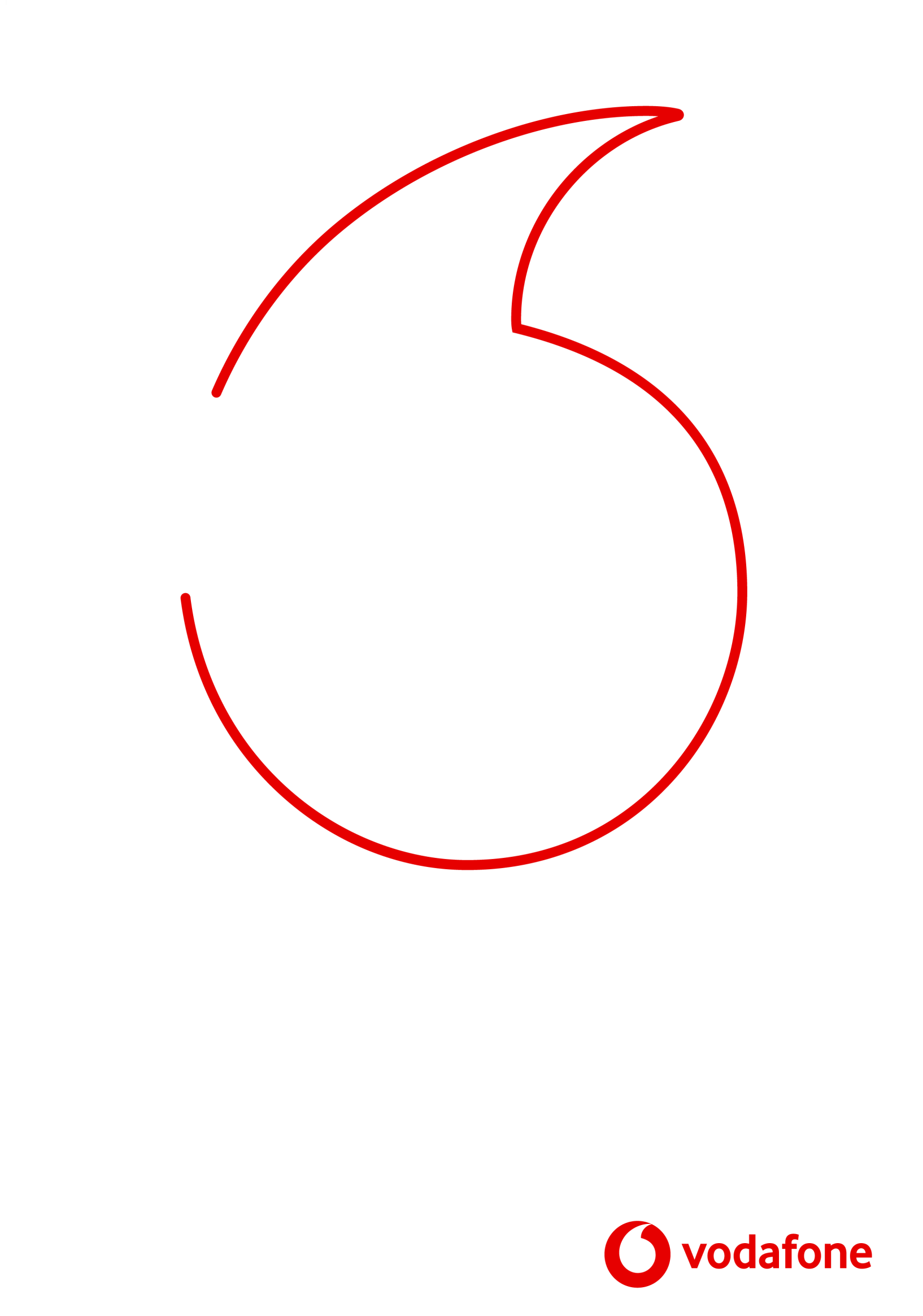 Přehledtarifů a služebpro zákazníkyVodafone OneNetPlatnost od 16. říjen 2023Budoucnost je úžasnáReady?C2 GeneralUžitečné pojmy	Hlavní pojmy Vodafonu:Specifikace sítě VodafoneSíť Vodafone je mobilní hlasová síť tvořená Celulární buňkovou (rádiovou) GSM, UMTS, CDMA, LTE a VoLTE sítí, v níž komunikaciv geografické oblasti zajišťuje množství (mobilních) základnových stanic a fixní hlasovou sítí, jejímž základem jsou datové konektivity ADSL,VDSL a OneNet konektivity (Vodafone Přípojka OneNet), na základě kterých jsou po protokolu SIP poskytovány zákazníkům fixní hlasové služby Vodafone. Pokud je ve smluvní dokumentaci uvedeno volání v síti Vodafone zdarma, je tím myšleno volání v síti Vodafone dle tohoto popisu, tedy všude kde není použita přenosová síť HFC/DOCSIS k přenosu fixních hlasových služeb.TarifikaceTarify Vodafone OneNetTarifní plán základCeny bez / včetně 21% DPH.Základní tarifní plán, je tarifní plán, kterým se řídí Vaše služby, pokud nemáte sjednané individuální ceny služeb. Tento tarifní plán se může aplikovat jak na zákazníky, kteří mají uzavřenou smlouvu na dobu určitou, tak na zákazníky, kteří mají uzavřenou smlouvu na dobu neurčitou, pokud uběhla minimální doba trvání služeb a došlo k předložení výzvy k uzavření smlouvy na základě nové nabídkya zaslání informace o plánovaném přechodu.V případě deaktivace a následné aktivace jednotlivé služby v rámci tarifního plánu v průběhu jednoho zúčtovacího období, jsme oprávnění účtovat za tuto službu standardní poplatek.Tarifní plán Vodafone Neomezený Super a Vodafone Neomezený PremiumCeny bez / včetně 21% DPH.Neomezené volání nelze využít pro hovory na barevné, informační a asistenční linky. Účtování na barevné linky je po celých minutách.Neomezené SMS lze čerpat do všech mobilních sítí v rámci ČR mimo čísla se zvláštním účtováním (Premium SMS, DMS, SMSInfo).Na tarif Vodafone Neomezený si Vodafone vyhrazuje právo aplikovat v souladu s nařízením (EU) č. 531/2012) datový objem bez příplatku v Zóně 1, který bude aktualizován dle podmínek stanovených v tomto nařízení.Neomezená data – neomezená mobilní data na území ČR.Společnost Vodafone si vyhrazuje právo omezit služby i v případě důvodného podezření na zneužívání neomezeného volání či datování ke komerčním účelům, v případě důvodného podezření na zneužívání neomezeného volání či datování k provozování nelegálních GSM bran i v ostatních případech podezření na zneužívání neomezeného volání či datování (např. způsob užívání neomezeného volání či datování vykazuje charakteristiky strojového generování provozu nebo jiného nestandardního užití) či v případě užívání neomezeného volání či datování způsobem, který může negativně ovlivnit kvalitu služeb poskytovaných jiným zákazníkům nebo provoz sítě či jakékoli její části.Ceny bez / včetně 21% DPH.Ceny bez / včetně 21% DPH.Neomezené vnitrofiremní volání mezi všemi uživateli mobilních a pevných telefonních čísel daného Účastníka službyVodafone OneNet kdekoli v ČR. Po první provolané minutě se vám účtuje v intervalu jedné vteřiny.Volné minuty lze čerpat do všech mobilních a pevných sítí v rámci ČR.Volné SMS lze čerpat do všech mobilních sítí v rámci ČR.Volné minuty nelze využít pro hovory na barevné, informační a asistenční linky.Volné minuty/SMS se nepřevádí do dalšího zúčtovacího období.Změna tarifu je možná vždy pouze k prvnímu dni zúčtovacího období.S přístupem ke službám Vodafone OneNet jsou spojené následující měsíční poplatky závislé na typu uživatele:Ceny bez / včetně 21% DPH.Přehled telefonních čísel zvláštních služeb a jejich ceníkPopis služby	Číslo	CenaLoga, Melodie, Obrázky, Reálné tóny	3355SMS Seznamka	7777Od 10,00 Kč / 12,10 Kč do 50,00 Kč / 60,50 Kč + cena za připojení k WAPu podle daného tarifu. Informace o cenách na www.vodafone.cz.3,50 Kč / 4,24 Kč – odeslání (poznámka 1) Přijetí zprávy zdarma (poznámka 1)Informační služby poskytované třetí stranou(hovory nejsou zahrnuty v kreditu).Asistenční služby poskytované třetí stranou(hovory nejsou zahrnuty v kreditu).Celostátní společensky významné operátorské služby(hovory nejsou zahrnuty v kreditu).Informace poskytované provozovateli veřejné1180, 1181	35.45 Kč / 42.90 Kč / min.1188	35.45 Kč / 42.90 Kč / min.12xx, 12xxx	5,20 Kč / 6,29 Kč / min.telefonní sítě(hovory nejsou zahrnuty v kreditu).13xxx, 13x xxx, 14xxx5,20 Kč / 6,29 Kč / min.Ceny bez / včetně 21% DPH.Poznámka 1: Ceny platí pouze na území ČR. Při pobytu v zahraničí je k ceně služby připočítána cena za roamingové služby.Poznámka 2: Volání na tísňovou linku 156 je zatím k dispozici v Praze a jižních Čechách.Poznámka 3: Některá speciální čísla nejsou dostupná ze zahraničí. Jedná se o zkrácená čísla, bezplatné linky 800 a informační linky začínající 8xx, linky třetích stran 9xx.S touto službou voláte do celého světa za ceny rozdělené do 6 regionů.Ceny bez / včetně 21% DPH.Po první minutě hovoru je účtování po sekundách.Regiony platné pro Volání do zahraničíRegion 0: Ålandské ostrovy, Azorské ostrovy, Belgie, Bulharsko, Ceuta, Chorvatsko, Dánsko, Estonsko, Finsko, Francie, Francouzská Guayana, Gibraltar, Guadeloupe, Irsko, Island, Itálie, Kanárské ostrovy, Kypr (Řecko), Litva, Lichtenštejnsko, Lotyšsko, Lucembursko, Maďarsko, Madeira, Malta Maritime Services, Martinik, Mayotte, Melilla, Německo, Nizozemsko, Norsko, Polsko, Portugalsko, Rakousko, Reunion, Rumunsko, Řecko, Slovensko, Slovinsko, Svatý Martin (Francie), Španělsko, Švédsko, Velká BritánieRegion 1: Čína, Rusko, Ukrajina, VietnamRegion 2: Albánie, Alžírsko, Andorra, Austrálie, Bosna a Hercegovina, Černá Hora, Faerské ostrovy, Guadeloupe, Guernsey, Hongkong, Japonsko, Jihoafrická republika, Kanada, Severní Makedonie, Man, Mexiko, Monako, Mongolsko, Norfolk, San Marino, Singapur, Srbsko, Švýcarsko, USA, VatikánRegion 3: Bělorusko, Izrael, Kosovo, Kypr (Turecko), Libye, Palestina, Spojené arabské emiráty, Tunisko, TureckoRegion 4: Angola, Argentina, Arménie, Ázerbájdžánská republika, Brazílie, Chile, Egypt, Filipíny, Gruzie, Indie, Indonésie, Írán, Jordánsko, Kazachstán, Korejská republika, Kuba, Kuvajt, Kyrgyzsko, Libanon, Malajsie, Maroko, Moldavsko, Nigérie, Nový Zéland, Pákistán, Peru, Saúdská Arábie, Sýrie, Tádžikistán, Tchaj-wan, Thajsko, Turkmenistán, Uzbekistán, VenezuelaRegion 5: Afghánistán, Americká Samoa, Americké Panenské ostrovy, Anguilla, Antarktida, Antigua a Barbuda, Aruba, Ascension, Australská teritoria, Bahamy, Bahrajn, Bangladéš, Barbados, Belize, Benin, Bermudské ostrovy, Bhútán, Bolívie, Botswana, Bonaire, Britské Panenské ostrovy, Brunej, Burkina Faso, Burundi, Cookovy ostrovy, Curaçao, Čad, Diego Garcia, Dominikánská republika, Džibuti, Ekvádor, Eritrea, Etiopie, Falklandské ostrovy, Fidži, Francouzská Polynésie, Gabon, Gambie, Ghana, Grenada, Grónsko, Guam, Guatemala, Guayana, Guinea, Guinea-Bissau, Haiti, Honduras, Irák, Jamajka, Jemen, Kajmanské ostrovy, Kambodža, Kamerun, Kapverdy, Katar, Keňa, Kiribati, Kolumbie, Komory a Mayotte, Kongo, Kostarika, Laos, Lesotho, Libérie, Macao, Madagaskar, Malawi, Maledivy, Mali, Marshallovy ostrovy, Mauricius, Mauritánie, Mikronésie, Montserrat, Mosambik, Myanmar (Barma), Namibie, Nauru, Nepál, Niger, Nikaragua, Niue, Nizozemské Antily, Nová Kaledonie, Omán, Ostrovy Turks a Caicos, Palauské ostrovy, Panama, Papua-Nová Guinea, Paraguay, Pobřeží slonoviny, Portoriko, Rovníková Guinea, Rwanda, Saipan, Salvador, Senegal, Korejská lidově demokratická republika, Severní Mariany, Seychely, Sierra Leone, Somálsko, Srí Lanka, Středoafrická republika, Súdán, Surinam, Sv. Helena, Sv. Pierre & Miquelon, Svatá Lucie, Svatý Kryštof a Nevis, Svatý Martin, Svatý Tomáš a Princův ostrov, Svatý Vincenc a Grenadiny, Svazijsko, Šalomounovy ostrovy, Tanzanie, Togo, Tokelau, Tonga, Trinidad a Tobago, Tuvalu, Uganda, Uruguay, Vanuatu, Východní Timor, Wallis a Futuna, Zambie, Samoa, ZimbabweSe službou One Net Tarif volání do zahraničí můžete využívat výhodné balíčky volání až do 90 zemí.Ceny jsou uvedeny bez 21 % DPH.* Island, Lichtenštejnsko, Norsko a Švýcarsko.Na vyžádání připravíme hlasové balíčky pro volání do zahraničí přímo na míru potřebám zákazníka – k dispozici je široký rozsah objemů minut a destinací.Podmínky OneNet Tarif volání do zahraničíPodmínky služby najdete na: http://www.vodafone.cz/podminky/podminky-doplnkovych-sluzeb/Kde můžete OneNet Tarif volání do zahraničí využít?Balíčky jsou předdefinovány pro následující region:EU + vybrané země – Belgie, Bulharsko, Dánsko, Estonsko, Finsko, Francie, Francouzská Guayana, Gibraltar, Guadeloupe, Chorvatsko, Irsko, Island, Itálie, Jersey, Kypr, Lichtenštejnsko, Litva, Lotyšsko, Lucembursko, Maďarsko, Malta, Martinik, Ostrov Man, Monako, Německo, Nizozemsko, Norsko, Polsko, Portugalsko, Rakousko, Réunion, Rumunsko, Řecko, San Marino, Slovensko, Slovinsko, Španělsko, Švédsko, Švýcarsko, Vatikán, Velká BritániePozn.: Tento region zahrnuje země Evropské Unie, Evropského hospodářského prostoru – Island, Norsko a Lichtenštejnsko, a Švýcarsko. Dále je možno připravit balíček na míru pro více než 90 zemí.Business zóna – Albánie, Argentina, Austrálie, Belgie, Brazílie, Bulharsko, Černá Hora, Čína, Dánsko, Egypt, Estonsko, Finsko, Francie, Francouzská Guyana, Ghana, Gibraltar, Gruzie, Guadeloupe, Guernsey, Hongkong, Chile, Chorvatsko, Indie, Irsko, Island, Itálie, Izrael, Jamajka, Japonsko, Jersey, Jihoafrická republika, Kanada, Katar, Kazachstán, Korejská republika, Kypr, Lichtenštejnsko, Litva, Lotyšsko, Lucembursko, Maďarsko, Malta, Martinik, Mexiko, Monako, Německo, Nizozemí, Norsko, Nový Zéland, Ostrov Man, Peru, Polsko, Portugalsko, Rakousko, Réunion, Rumunsko, Rusko, Řecko, San Marino, Saúdská Arábie, Singapur, Slovensko, Slovinsko, Spojené arabské emiráty, Srbsko, Španělsko, Švédsko, Švýcarsko, Tchaj-wan, Turecko, Ukrajina, USA, Vatikán, Velká BritánieRoamingové zónyRoamingové služby můžete využívat v rámci 4 předdefinovaných Zón, které pokrývají prakticky všechny světové destinace. Doporučujeme využít Business zónu, která pokrývá více než 70 nejdůležitějších světových destinací pro obchodní a soukromé cestování.Nabídku roamingových služeb stále rozšiřujeme o nové destinace a partnery. Rozdělení destinací do roamingových zón je pouze cenovou informací, tedy nepředstavuje garanci kvality a dostupnosti služeb.Business zóna – Albánie, Argentina, Austrálie, Belgie, Brazílie, Bulharsko, Černá Hora, Čína, Dánsko, Egypt, Estonsko, Finsko, Francie, Francouzská Guyana, Ghana, Gibraltar, Gruzie, Guadeloupe, Guernsey, Hongkong, Chile, Chorvatsko, Indie, Irsko, Island, Itálie, Izrael, Jamajka, Japonsko, Jersey, Jihoafrická republika, Kanada, Katar, Kazachstán, Korejská republika, Kypr, Lichtenštejnsko, Litva, Lotyšsko, Lucembursko, Maďarsko, Malta, Martinik, Mexiko, Monako, Německo, Nizozemí, Norsko, Nový Zéland, Ostrov Man, Peru, Polsko, Portugalsko, Rakousko, Réunion, Rumunsko, Rusko, Řecko, San Marino, Saúdská Arábie, Singapur, Slovensko, Slovinsko, Spojené arabské emiráty, Srbsko, Španělsko, Švédsko, Švýcarsko, Tchaj-wan, Turecko, Ukrajina, USA, Vatikán, Velká BritánieZóna Business bez zóny 1 – Albánie, Andorra, Argentina, Austrálie, Brazílie, Černá Hora, Čína, Egypt, Ghana, Gruzie, HongKong, Chile, Indie, Izrael, Jamajka, Japonsko, Jihoafrická republika, Korejská republika, Kanada, Katar, Kazachstán, Mexiko, Nový Zéland, Peru, Rusko, Saúdská Arábie, Singapur, Srbsko, Švýcarsko, Tchaj-wan, Turecko, Ukrajina, Spojené arabské emiráty, USAZóna 1 – Belgie, Bulharsko, Dánsko, Estonsko, Finsko, Francie, Francouzské Antily, Francouzská Guyana, Gibraltar, Guadeloupe, Guernsey, Chorvatsko, Irsko, Island, Itálie, Jersey, Kypr, Lichtenštejnsko, Litva, Lotyšsko, Lucembursko, Maďarsko, Malta, Martinik, Mayotte, Monako, Německo, Nizozemsko, Norsko, Ostrov Man, Polsko, Portugalsko, Rakousko, Réunion, Rumunsko, Řecko, San Marino, Slovensko, Slovinsko, Španělsko, Svatý Bartoloměj, Svatý Martin, Švédsko, Vatikán, Velká BritánieZóna 2 – Albánie, Andorra, Anguilla, Antigua a Barbuda, Americká Samoa, Aruba, Austrálie, Bahamy, Barbados, Bělorusko, Bermudy, Bosna a Hercegovina, Bonaire, Curacao, Černá Hora, Čína, Dominika, Dominikánská republika, Egypt, Faerské ostrovy, Grenada, Grónsko, Guam, Haiti, Indie, Izrael, Jamajka, Japonsko, Jihoafrická republika, Kajmanské ostrovy, Kanada, Korejská republika, Kosovo*), Severní Makedonie, Maroko, Mexiko, Moldavsko, Montserrat, Nizozemské Antily, Nový Zéland, Ostrovy Turks a Caicos, Palestina, Panenské ostrovy - americké, Panenské ostrovy - britské, Portoriko, Samoa, Singapur, Srbsko, Svatá Lucie, Svatý Kryštof a Nevis, Svatý Vincenc a Grenadiny, Švýcarsko, Trinidad a Tobago, Tunisko, Turecko, Ukrajina, USA, VietnamZóna 3 – Afghánistán, Alžírsko, Angola, Argentina, Arménie, Ázerbájdžán, Bahrajn, Bangladéš, Belize, Benin, Bhútán, Bolívie, Botswana, Brazílie, Brunej, Burkina Faso, Burundi, Cookovy ostrovy, Čad, Džibutsko, Ekvádor, Etiopie, Falklandy, Fidži, Filipíny, Francouzská Polynésie, Gabon, Gambie, Ghana, Gruzie, Guatemala, Guinea, Guinea-Bissau, Guyana, Honduras, Hongkong, Chile, Indonésie, Irák, Írán, Jemen, Jordánsko, Kambodža, Kamerun, Kapverdy, Katar, Kazachstán, Keňa, Kolumbie, Kongo, Kostarika, Kuba, Kuvajt, Kyrgyzstán, Laos, Lesotho, Libanon, Libérie, Libye, Macao, Madagaskar, Malajsie, Malawi, Maledivy, Mali, Mauricius, Mauritánie, Mongolsko, Mosambik, Myanmar, Namibie, Nepál, Niger, Nigérie, Nikaragua, Nová Kaledonie, Omán, Ostrov Norfolk, Pákistán, Panama, Papua-Nová Guinea, Paraguay, Peru, Pobřeží slonoviny, Rusko, Rwanda, Salvador, Saúdská Arábie, Senegal, Seychely, Sierra Leone, Somálsko, Spojené arabské emiráty, Srí Lanka, Středoafrická republika, Súdán, Surinam, Svatý Tomáš a Princův ostrov, Sýrie, Šalamounovy ostrovy, Tádžikistán, Tanzanie, Thajsko, Tchaj-wan, Togo, Tonga, Turkmenistán, Uganda, Uruguay, Uzbekistán, Vanuatu, Venezuela, Východní Timor, Zambie, ZimbabweVolání či zasílání zpráv na čísla se zvýšenou sazbou nebo sdílenými náklady může být účtováno dle ceny za volání či zprávu dle ceníku zahraničního operátora v dané v dané zemi. Může se jednat zejména o čísla uvedená zde. Proto se před voláním či SMS na zahraniční čísla informujte, jak je v dané zemi volání či zaslání zprávy na dané číslo účtováno. Volání na zelené linky, které je pro vnitrostátní čísla v dané zemi zvýhodněné, je v roamingu účtováno jako volání na běžná čísla (je vždy zpoplatněno dle vašeho tarifu).*) Služby zajišťuje dočasně operátor Mobitel Slovinsko, tudíž cena za roaming odpovídá Zóně 1Volání a SMSPokud nechcete řešit hlasové balíčky, můžete využít službu OneNet roaming – volání a SMS s přehlednými cenami za minutu a SMSve třech Zónách.Ceny pro volání a SMS v OneNet roamingu EU & WORLDZónaOdchozí hovor(cena za minutu)Příchozí hovor(cena za minutu)Odeslání SMS (cena za zprávu)Zóna 16,17 Kč / 7,47 Kč(mimo Zónu 1)Zdarma	Národní cena1Zóna 3	50,42 Kč / 61,01 Kč	29,41 Kč / 35,59 Kč	12,00 Kč / 14,52 KčCeny bez / včetně 21 % DPH.¹Cena za minutu hovoru/SMS do ostatních národních mobilních sítí v ČR dle smlouvy OneNet.Odchozí hovory v Zóně 1 jsou zpoplatněny jako národní volání, v Zóně 2 a 3 jsou hovory účtovány po minutách. Příchozí hovory v Zóně 2 a 3 jsou účtovány po minutách.Ve všech evropských zemích je volání na tísňovou linku 112 zdarma.Celý svět je rozdělen do tří cenových roamingových zón, v jejichž rámci mají zákazníci garantované stejné ceny volání a posílání SMS. Pro definici Zón viz Roamingové zóny.Data a MMSPokud si nezvolíte datový balíček, můžete využít službu Datový a MMS OneNet roaming s přehlednými cenami za datové připojení a MMS ve třech Zónách.Ceny bez / včetně 21% DPHÚčtovací krok – V zóně 1 Vám budeme účtovat data dle národního tarifu. V zóně 2 a 3 Vám budeme účtovat přenesená data 100 kB,u WAPu po 10 kB.Ceny za 1 MB a MMS bez / včetně 21 % DPH.Celý svět je rozdělen do tří cenových roamingových zón, v jejichž rámci mají zákazníci garantované stejné ceny datového roamingu. Pro definici Zón viz službu OneNet data v zahraničí. Individuální ceny naleznete ve své Dílčí smlouvě nebo ve své OneNet samoobsluze.Se službou OneNet data v zahraničí a Sdílená OneNet data v zahraničí můžete využívat výhodné balíčky datového připojení ve všech destinacích. Pro každého uživatele je možné zvolit individuální balíček nebo pro jakoukoliv skupinu uživatelů sdílený balíček na míru.Ceny bez / včetně 21 % DPH.Ceny bez / včetně 21 % DPH.Na vyžádání připravíme datové balíčky pro roaming přímo na míru potřebám zákazníka – k dispozici je široký rozsah základních objemů dat a velikostí dokupů pro jednotlivé zóny.Podmínky OneNet data v zahraničí a Sdílená OneNet data v zahraničíPodmínky služby najdete na: http://www.vodafone.cz/podminky/podminky-doplnkovych-sluzeb/OneNet Tarif volání v roamingu	Se službou One Net Tarif volání v roamingu můžete využívat výhodné balíčky volání až v 90 zemích.Základní hlasové balíčky600 min	990 Kč / 1 197,90 Kč	1 990 Kč / 2 407,90 KčCeny bez / včetně 21 % DPH.Na vyžádání připravíme hlasové balíčky pro roaming přímo na míru potřebám zákazníka – k dispozici je široký rozsah objemů minut a destinací.Podmínky OneNet volání v roaminguPodmínky služby najdete na: http://www.vodafone.cz/podminky/podminky-doplnkovych-sluzeb/Kde můžete OneNet volání v roamingu využít?Balíčky jsou předdefinovány pro následující zóny:Zóna Business bez zóny 1 viz popis Roamingové zóny.Dále Vám můžeme připravit balíček na míru pro více než 90 zemí.Tarify Připojení – Mobilní dataCeny bez / včetně 21% DPH.Poznámky:Využité kB se ve Vyúčtování zaokrouhlují na celé jednotky směrem nahoru.Po dosažení FUP se spojení přeruší.Pokud si Účastník nezvolí jiný tarif, je automaticky aktivováno Připojení na den.Ceny bez / včetně 21% DPH.Poznámky:Využité kB se ve Vyúčtování zaokrouhlují na celé jednotky směrem nahoru.Po dosažení limitu FUP se rychlost omezí na 32 kbit/s.Ceny bez / včetně 21% DPH.Poznámky:Využité kB se ve Vyúčtování zaokrouhlují na celé jednotky směrem nahoru.Zákazník si může zvolit i tarify s jiným objemem dat než jsou uvedeny výše – bližší informace poskytne obchodní zástupce.FUP (Fair Usage Policy) stanovuje využitelný objem dat při nesnížené rychlosti připojení. Po dosažení limitu FUP se uplatní,dokup, nebo se rychlost omezí na 32 kbit/s – dle volby zákazníka.Zákazník si může zvolit různé velikosti dokupů a maximální počet dokupů ke každému tarifu. Pokud si nezvolí jinak, budenastavena hodnota dokupu dle tabulky výše a neomezený počet dokupů.Bližší informace ke službě na http://www.vodafone.cz/podminky.Ceny bez / včetně 21% DPH.Poznámky:Využité kB se ve Vyúčtování zaokrouhlují na celé jednotky směrem nahoru.Zákazník si může zvolit i tarify s jiným objemem dat než jsou uvedeny výše, bližší informace poskytne obchodní zástupce.Po dosažení měsíčního objemu dat se uplatní dokup dle volby zákazníka. Zákazník si může zvolit různé velikosti dokupů a maximální počet dokupů ke každému tarifu. Pokud si nezvolí jinak, bude nastavena hodnota dokupu dle tabulky výšea neomezený počet dokupů. Pokud není zvolen žádný dokup, po vyčerpání objemu dat dojde k zastavení datového přenosu.Zákazník si může zvolit libovolný počet uživatelů na tarif do výše Maximálního počtu uživatelů. Zákazník může nastavit každému uživateli individuální limit pro čerpání dat ze sdíleného tarifu.Bližší informace ke službě na http://www.vodafone.cz/podminky.Ceny bez / včetně 21% DPH.BlackBerrySlužba BlackBerry je řešena pro každou společnost individuálně. Přesné ceny Vám budou sděleny po konzultaci s naším obchodním zástupcem.Ceny bez/včetně 21% DPH.Dedikovaný přístupový bodCeny bez / včetně 21% DPH.TelemetrieCeny bez / včetně 21% DPH.Cena používání služby v roamingu se účtuje vždy za každých započatých 10 kB. Ostatní ceny se řídí standardními cenovými podmínkami tarifního plánu Datová karta.Pevné připojeníPoznámky:Cena za instalaci je 2.600 Kč (2.148,76 Kč bez DPH). Při uzavření smlouvy na 24 měsíců získává účastník smlouvy podmíněnou slevu na první odbornou instalaci ve výši 100% ceny instalace.Poplatek za deinstalaci modemu pro službu Pevný internet je 1.499 Kč (1238,84 Kč bez DPH). Deinstalace modemu je pouzena přání zákazníka.Výjezd technika je zpoplatněn částkou 1.699 Kč (1.404,13 Kč bez DPH). Součástí služby Pevný internet je výjezd technika a další služby související se zjišťováním a odstraňováním poruchy v síti Vodafone. Všechny ostatní výjezdy technika jsou zpoplatněné podle platného ceníku. Závady způsobené třetí osobou, např. výpadek napájení v koncovém bodu služby nebo závada na modemu a jeho příslušenství, nejsou považovány za poruchy v síti Vodafone.Rychlost připojení závisí na lokálních podmínkách zákazníka.Cena modemu je 6.400 Kč (5289,26 Kč bez DPH). Při uzavření smlouvy na 24 měsíců získává zákazník zvýhodněnou cenu2.400 Kč (1984,30 Kč bez DPH)Ceny bez / včetně 21% DPH.Ceny bez / včetně 21% DPH.Neoprávněný servisní zásahSoučástí služby ADSL/VDSL a Přípojka do sítě OneNet je výjezd technika a další služby související se zjišťováním a odstraňováním poruchy v síti Vodafone, případně v síti partnera Vodafone. Všechny ostatní výjezdy technika jsou zpoplatněné podle platného ceníku. Závady způsobené třetí osobou, např. výpadek napájení v koncovém bodu služby nebo závada na modemu a jeho příslušenství, nejsou považovány za poruchy v síti Vodafone, případně v síti partnera Vodafone.MDM Workspace ONE (dříve Mobilní zabezpečení)Ceny bez / včetně 21% DPHAktivační jednorázový poplatek 4.500 KčZávazek na službu minimálně 1 rok.Podpora služby Apple DEP a KNOX KDPCeny bez / včetně 21% DPHVodafone Vozový parkCeny bez / včetně 21% DPHTarif Vozový park Zóna 1: Belgie, Bulharsko, Česká republika, Dánsko, Estonsko, Finsko, Francie, Chorvatsko, Irsko, Itálie, Kypr, Litva, Lotyšsko, Lucembursko, Maďarsko, Malta, Německo, Nizozemí, Polsko, Portugalsko, Rakousko, Rumunsko, Řecko, Slovensko, Slovinsko, Španělsko, Švédsko a Velká Británie.Tarif Vozový park Zóna 1+2: země patřící do tarifu Vozový park Zóna 1 rozšířené o Lichtenštejnsko, Norsko, Rusko, Švýcarsko a Ukrajinu.Ceny bez / včetně 21% DPHV případě pronájmu se Zákazník nestává vlastníkem jednotky a jednotku pronajímá po dobu služby.*Obsahuje jednotku Vetronics, montáž do vozidla, aktivaci, připojení k sběrnici CAN/OBD.***Obsahuje jednotku Vetronics, montáž do vozidla, aktivaci, připojení na sběrnici FMS.****Obsahuje jednotku Vetronics, montáž do vozidla, aktivaci, připojení na digitální tachograf.*****Obsahuje jednotku Vetronics, montáž do vozidla, aktivaci, připojení na sběrnici FMS, připojení na digitální tachograf.Ceny bez / včetně 21% DPH*Poplatek za službu se přičítá k standardnímu měsíčnímu poplatku za vozidlo.** Poplatek za využívání služby API od 60 000 do 600 000 dotazů za měsíc. Měsíční poplatek 1krát za firmu.Ceny bez / včetně 21% DPH* Jednorázový poplatek za firmu.** Jednorázový poplatek za vozidlo.Ceny bez / včetně 21% DPH*Montáž je naceněna v rámci individuální nabídky.**Není určeno k prodeji samostatně.Ceny bez / včetně 21% DPH*Montáž/demontáž je naceněna v rámci individuální nabídky.Ceny bez / včetně 21% DPHPřístup k této službě je Účastníkovi umožněn okamžikem, kdy mu budou doručeny Přístupové údaje. Přístupové údaje budou Účastníkovi doručeny do 30 dnů ode dne podpisu příslušné Dílčí smlouvy. Podmínky služby ePokladna jsou součástí obecné specifikace služeb.Vodafone eDohledCeny bez / včetně 21% DPH* K tarifu je nutné mít jednotku.Vodafone OneNet IP Extension – doplňkové službyCeny bez / včetně 21% DPH.* U audiotexu 34yyxx, y není rovno 9.Poznámka: Doba spojení hovoru je účtována po minutách, neplatí pro čísla 906 3409xx a 906 3490xx, kde je volání účtovánov inkrementech po 12 vteřinách. Volání na audiotextová čísla není zahrnuto ve volných minutách.Premium Rate SMSPremium Rate SMS ve tvaru 90ABCxx jsou zákazníkům účtovány podle tarifu, který vyjadřují poslední 2 číslice (xx) – což představuje koncovou cenu včetně 21% DPH (např. SMS zaslaná na číslo 9005805 je zákazníkovi účtovaná za 5 Kč včetně 21% DPH).M-BankaCeny bez / včetně 21% DPHCeník doplňkových a volitelných služebCeny bez / včetně 21% DPHCeník ostatních doplňkových a volitelných služebCeny bez / včetně 21% DPHCeny bez / včetně 21% DPH*Jedna fakturační peněženka - firemní je vždy zdarma. Další fakturační peněženky - firemní jsou zpoplatněny dle poplatku výše. Individuální peněženky jsou zpoplatněny dle poplatku výše.Poznámka 1: Jedna změna tarifu z vyššího na nižší ročně není zpoplatněna; to neplatí v případě porušení podmínek některé z promoakcí při přechodu z vyššího tarifu na nižší. Změna tarifu z nižšího na vyšší je bez poplatku. Změna tarifu je možná jednou za měsíc.Poznámka 2: Cenu za tuto službu bude Vodafone účtovat zákazníkovi pouze v případě úspěšného zjištění telefonního čísla, kterézákazník označil jako obtěžující či zlomyslné. Při vyřizování žádosti se postupuje přiměřeně jako v případě reklamací.Poznámka 3: Poškozením SIM karty zákazníkem se rozumí její mechanické nebo jiné poškození (poškrábání, zlomení, ohnutí,…) nebo jakákoli její nepovolená úprava zákazníkem. Výměna SIM karty z důvodu přechodu ze SIM bez podpory LTE na SIM s podporou LTE, nebo přechod ze standardní SIM karty na TrioSIM kartu je zdarma. Ve všech ostatních případech je výměna SIM karty zpoplatněna.Pod pojmem standardní SIM je chápána původní velká SIM, Nano SIM, Micro SIM, které nepochází z TrioSIM karty, FlexiSIM či z DvojSIM). Pod pojmem FlexiSIM a TrioSIM karta se rozumí plastová SIM karta umožňující vylomení požadované velikosti SIM (standardní SIM/MicroSIM/NanoSIM). Nahrazení SIM karty přes OneNet samoobsluhu je zcela zdarma.Cenové a jiné podmínky týkající se zejména speciálního účtování, ostatních služeb, cen a bonusů u časově omezených nabídek naleznete v informačních materiálech a cenících vydávaných přímo pro jednotlivé propagační akce nebo Vám budou sděleny na požádání naším zaměstnancem.Výše uvedené ceny platí v případě, že není v konkrétní smlouvě o poskytování služeb Vodafone OneNet uzavřené s daným Účastníkem sjednáno jinak. V této smlouvě mohou být s ohledem na specifické potřeby konkrétního Účastníka sjednány i ceny za služby neuvedené v tomto Ceníku.Ceny služeb uvedených jako zdarma jsou zahrnuty v měsíčním paušálu (případně v celkové vyúčtované úplatě za poskytnuté službyv zúčtovacím období).Poznámka 4: Poplatek 300,- Kč (bez DPH) je účtován za blokaci zpoplatněných služeb u jednoho telefonního čísla/xDSL přípojky, a to pouze v případě, že dochází k blokaci max. 9 telefonních čísel/xDSL přípojek pod stejnou fakturační adresou - tzn. fakturačním účtem, jehož číslo je vždy uvedeno na faktuře jako specifický symbol. Poplatek 4.500,- Kč (bez DPH) je účtován jednorázově v případě, že dochází k blokaci zpoplatněných služeb na min. 10 telefonních /xDSL přípojek pod stejnou fakturační adresou - tzn. fakturačním účtem, jehož číslo je vždy uvedeno na faktuře jako specifický symbol.Poznámka 5: Jednorázová cena účtovaná zákazníkům za přenesení mobilního čísla je cenou nákladově orientovanou, která se skládá ze dvou částí. První část nákladů představují vlastní administrativní náklady přijímajícího operátora související s přenesením mobilního čísla. Druhou část nákladů tvoří poplatek účtovaný mezi operátory určený vždy příslušnému opouštěnému mobilnímu operátorovi (tj. Společnostem Telefónica O2 Czech Republic, spol. s r. o., a T-Mobile Czech Republic, a. s.). Poplatek účtovaný mezi operátory pokrývá pouze přiměřené administrativní náklady související s uvolněním mobilního čísla při přenesení do jiné veřejné mobilní sítě v souladu se zněním Opatření obecné povahy č. OOP/10/07.2005-3 ze dne 27. června 2005, přičemž tento poplatek bude stanoven rozhodnutím Českého telekomunikačního úřadu. Jednorázová cena za přenesení čísla ve výši 1 Kč bez DPH je tedy cenou dočasnou a Vodafone si vyhrazuje právo tuto cenu upravit s ohledem na výše uvedené rozhodnutí Českého telekomunikačního úřadu. Informace o aktuální výši jednorázové ceny za přenesení čísla je k dispozici ve Vodafone prodejnách a na www.vodafone.cz.Poznámka 6: Vydavatel telefonního seznamu umožňuje uvádět v seznamu údaje nad rámec požadovaný zákonem. Zveřejnění těchto údajů může být vydavatelem zpoplatněno.Když uvádíme „Vodafone“, myslíme tím samozřejmě českou společnost Vodafone Czech Republic, a. s., (a její síť, produkty a služby), pokud z kontextu nevyplývá něco jiného.Dočasné odpojení číslaCeny bez / včetně 21% DPHPodmínky jsou platné od 1. 9. 2016. Službu mohou využít pouze stávající zákazníci, kteří měli k 30. 8. 2016 alespoň na jednom ze svých telefonních čísel aktivní původní tarif “Uspání čísla“. Tito zákazníci si mohou tarif Dočasné odpojení čísla aktivovat na jakémkoli svém stávajícím i nově aktivovaném telefonním čísle pod svou Rámcovou smlouvou.Telefonní čísla s tímto tarifem se započítávají do zákazníkova Limitu SIM karet, pokud není stanoveno jinak.Níže uvedené služby se pro nové zákazníky již nenabízejí.Tarify Vodafone OneNetTarify s kreditemSe zvoleným tarifem získá Účastník měsíční kredit na úrovni celé firmy, který budou čerpat všichni uživatelé daného Účastníka při volání mimo firmu po České republice a při odesílání SMS zpráv (vnitrofiremní volání kredit nečerpá).Výhody Vodafone OneNet tarifůNeomezené vnitrofiremní volání mezi všemi uživateli mobilních a pevných telefonních čísel daného Účastníka službyVodafone OneNet kdekoli v ČR.Libovolná kombinace použití kreditu na volání z pevných i mobilních čísel a na SMS podle vašich momentálních potřeb.Optimální využití kreditu v rámci Vaší firmy – nestane se, že jeden zaměstnanec má stále volný kredit, zatímco jiný ho už přečerpal a je zpoplatněn nad jeho rámec.Převod nevyčerpané části kreditu do dalšího zúčtovacího období.Volání do všech sítí v ČR za stejnou cenu 24 hodin denně, a to v rámci i nad rámec paušálu, 1,00 Kč bez DPH za SMS provšechny tarify.Volání do Hlasové schránky zdarma.Tarify Vodafone OneNetCeny bez / včetně 21% DPH.Ceny za minutu a SMS jsou stejné v rámci a nad rámec paušálu.Poslání faxu a dat za minutu se účtuje stejně jako volání do všech sítí v ČR.* Poslání MMS nečerpá kreditUživatelské poplatkyS přístupem ke službám Vodafone OneNet jsou spojené následující měsíční poplatky závislé na typu uživatele:Ceny bez / včetně 21% DPH.AudiokonferencePři zvolení této služby zákazník využívá audiokonferenční server ke spojení hovorů několika uživatelů.Ceny bez / včetně 21% DPH. Poznámka: Výše uvedené ceny platí i pro audiokonferenci v rámci VPN.Ceny bez / včetně 21% DPH.Za rezervaci audiokonference Vám bude účtován rezervační poplatek, a to podle délky audiokonference a počtu zarezervovaných hlasových kanálů. Pokud svou rezervaci zrušíte 6 hodin a více před začátkem objednané audiokonference, poplatek za rezervaci Vám nebude účtován. V opačném případě bude rezervační poplatek účtován bez ohledu na to, jestli a do jaké míry jste svou zarezervovanou audiokonferenci skutečně využili.Tarify Připojení – Mobilní dataCeny bez / včetně 21% DPH.Poznámky:Využité kB se ve Vyúčtování zaokrouhlují na celé jednotky směrem nahoru.Pokud si Účastník nezvolí jinak, je automaticky aktivováno Připojení na den.FUP (Fair Usage Policy) stanovuje využitelný objem dat při nesnížené rychlosti připojení. Po dosažení limitu FUP se uplatní dokupnebo se rychlost omezí na 32 kbit/s.Bližší informace ke službě na http://www.vodafone.cz/podminky.Ceny bez / včetně 21% DPH.Poznámky:Využité kB se ve Vyúčtování zaokrouhlují na celé jednotky směrem nahoru.Po dosažení limitu FUP se rychlost omezí na 32 kbit/s.Ceny bez / včetně 21% DPH.Ceny bez / včetně 21% DPH.Viz poznámky u Připojení pro mobil.Ceny bez/včetně 21% DPH.Viz poznámky u Připojení pro mobil.Pevné připojeníCeny bez / včetně 21% DPH.OneNet Roaming WorldVolání a SMSCeny pro volání a SMS v OneNet roamingu WORLDOdchozí hovorPříchozí hovorOdeslání SMSZóna(cena za minutu)6,17 Kč / 7,47 Kč(mimo Zónu 1)(cena za minutu)(cena za zprávu)Zóna 3	50,42 Kč / 61,01 Kč	29,41 Kč / 35,59 Kč	12,00 Kč / 14,52 KčCeny bez / včetně 21% DPH.1) Cena za minutu hovoru/SMS do ostatních národních mobilních sítí v ČR dle smlouvy OneNet.Odchozí hovory v Zóně 1 jsou po první provolané půlminutě účtovány po sekundách, v Zóně 2 a 3 jsou hovory účtovány po minutách. Příchozí hovory jsou v Zóně 1 účtovány po sekundách, v Zóně 2 a 3 jsou hovory účtovány po minutách.Ve všech evropských zemích je volání na tísňovou linku 112 zdarma.Celý svět je rozdělen do tří cenových roamingových zón, v jejichž rámci mají zákazníci garantované ceny volání a posílání SMS. Pro definici Zón viz Roamingové zóny.Data a MMSCeny bez / včetně 21% DPH.Účtovací krok – V zóně 1 Vám budeme účtovat přenesená data po kilobytech. V zóně 2 a 3 Vám budeme účtovat přenesená data100 kB, u WAPu po 10 kB.Celý svět je rozdělen do tří cenových roamingových zón, v jejichž rámci mají zákazníci garantované ceny datového roamingu. Pro definici Zón viz službu OneNet data v zahraničí.OneNet data v zahraničí a Sdílená OneNet data v zahraničíSe službou OneNet data v zahraničí a Sdílená OneNet data v zahraničí můžete využívat výhodné balíčky datového připojení ve všechdestinacích. Pro každého uživatele je možné zvolit individuální balíček nebo pro jakoukoliv skupinu uživatelů sdílený balíček na míru.Ceny bez / včetně 21 % DPH.Ceny bez / včetně 21 % DPH.Ceny bez / včetně 21 % DPH.Ceny bez / včetně 21 % DPH.Na vyžádání připravíme datové balíčky pro roaming přímo na míru potřebám zákazníka – k dispozici je široký rozsah základních objemů dat a velikostí dokupů pro jednotlivé zóny.Podmínky OneNet data v zahraničí a Sdílená OneNet data v zahraničíPodmínky služby najdete na: http://www.vodafone.cz/podminky/podminky-doplnkovych-sluzeb/Vážený zákazníku,děkujeme za důvěru, kterou nám svým zájmem o služby elektronických komunikací a další služby společnosti Vodafone Czech Republic a. s. projevujete.Vzhledem k tomu, že některá práva a povinnosti se v našich smluvních vztazích opakují, připravili jsme tento dokument označený jako Všeobecné podmínky pro poskytování služeb společnosti Vodafone Czech Republic a. s., jehož cílem je jasným a srozumitelným způsobem shrnout základní práva a povinnosti, kterými se při poskytování našich služeb řídíme.Všeobecné podmínky jsou součástí smlouvy o poskytování služeb.Pokud budete mít ke Všeobecným podmínkám jakékoliv dotazy, neváhejte se obrátit na některé z našich obchodních míst, rádi vám vše vysvětlíme.Aktuální znění Všeobecných podmínek je dostupné na naší internetové stránce www.vodafone.cz, sekce Dokumenty ke stažení, nebo na našich obchodních místech.Těšíme se na spolupráci. Vodafone Czech Republic a. s.Obecná ustanoveníVšeobecné podmínky pro poskytování služeb upravují práva a povinnosti společnosti Vodafone Czech Republic a. s., se sídlem náměstí Junkových 2808/2, 155 00 Praha 5 – Stodůlky, IČO: 25788001, zapsané v obchodním rejstříku vedeném Městským soudem v Praze, oddíl B, vložka 6064 (dále jen „Vodafone“), jako poskytovatele služeb elektronických komunikací a dalších služeb (dále společně jen „služby“), a právaa povinnosti vás jako účastníka a uživatele těchto služeb (dále jen „Všeobecné podmínky“).Služby můžete užívat, pouze pokud s námi uzavřete smlouvu o poskytování služeb (dále jen „smlouva“), jejíž část je určena těmito Všeobecnými podmínkami.Smlouva o poskytování služebSmlouvu můžete uzavřít osobně v obchodním místě Vodafonu, nebo s využitím prostředků komunikace na dálku přes Internetovou stránku, telefonicky s operátorem Vodafonu nebo prostřednictvím Internetové samoobsluhy.V některých případech můžeme způsoby uzavření smlouvy omezit, nebo určit, že smlouvu lze uzavřít pouze písemně. Pokud budeme vyžadovat váš podpis na smlouvě, může být nahrazen jinými technickými prostředky, na jejichž využití se dohodneme.Smlouva je uzavřena, jakmile si ujednáme její obsah a zpravidla není uzavírána v písemné formě. Není-li smlouva písemná, pak její obsah tvoří vždy náš návrh smlouvy přijatý způsobem, který tento návrh umožňoval. Případné potvrzení smlouvy, které byste nám následně zaslal/a, nemá na její obsah žádný vliv, stejně tak ani jiné podmínky, pokud je výslovně písemně nepřijmeme.Vzhledem k tomu, že se pro vás snažíme zjednodušit proces uzavření smlouvy a podle toho jsme upravili i proces zpracování uzavřené smlouvy, nemůžeme přijmout žádnou odchylku ani doplnění našeho návrhu smlouvy, s výjimkou vyplnění námi požadovaných údajů, pokud se na tom předem výslovně nedohodneme písemně.Pro uzavření smlouvy potřebujeme vaše údaje, které ověříme zpravidla podle občanského průkazu a se kterými nakládáme v souladus Informacemi pro účastníka a uživatele o zpracování osobních, identifikačních, provozních a lokalizačních údajů (dále jen „Informace pro zákazníka“). V souladu s Informacemi pro zákazníka musíme také ověřit, zda uzavření smlouvy není v rozporu s našimi právem chráněnýmizájmy. Dále je třeba ověřit vaši platební historii v registru dlužníků či veřejných rejstřících a vaše právo k místu instalace služby, pokud služba takovou instalaci vyžaduje (např. prokázáním souhlasu vlastníka domu a bytu s instalací). Pokud zjistíme, že existují důvody, které nám brání v uzavření smlouvy, budeme vás o nich informovat. Dojde-li k jakékoliv změně vašich údajů, je vaší povinností nás o tom informovat nejpozději do 7 dnůod data změny. Na změny, o kterých nebudeme v souladu se smlouvou informováni, nemůžeme a nebudeme brát ohled.K zajištění plnění vašich finančních povinností ze smlouvy po vás můžeme požadovat jistinu, o jejíž výši bychom vás informovali ještě před samotným uzavřením smlouvy.Před uzavřením smlouvy se prosím seznamte s podmínkami návrhu smlouvy, jednotlivých marketingových akcí, podmínkami jednotlivých služeb, ceníkem služeb, platnými Všeobecnými podmínkami a Informacemi pro zákazníka, neboť i tyto dokumenty tvoří součást smlouvy. Pokud by mezi uvedenými dokumenty vznikl rozpor, má přednost uzavřená smlouva a dále ten dokument, který je v předchozí větě uvedený před dokumentem, se kterým je v rozporu.Služby vám aktivujeme bez zbytečného odkladu, nejpozději do jednoho týdne od převzetí SIM karty či stažení jejího profilu (eSIM),v případě zprovoznění koncového místa (tzn. účastnické zásuvky) v místě instalace pak nejpozději do 40 dnů od uzavření smlouvy a úhrady jistiny. V podmínkách jednotlivých služeb mohou být stanoveny i jiné lhůty.Smlouvu s vámi uzavřeme na dobu neurčitou a bude účinná ode dne aktivace služeb.Pokud budete chtít převést smlouvu na někoho jiného, je nezbytné, abychom s takovým převodem souhlasili. Stačí podat písemnou žádost, na základě které vyjádříme náš souhlas. Žádost bezdůvodně neodmítneme. V této souvislosti vás upozorňujeme, že bez našeho předchozího písemného souhlasu nemůžete ani prodat nebo převést práva k jakékoli ze služeb (jednalo by se o nedovolený přeprodej našich služeb).Pokud s vámi jako spotřebitelem uzavřeme smlouvu s využitím prostředků komunikace na dálku nebo mimo obchodní místo Vodafonu, můžete i bez uvedení důvodu od smlouvy odstoupit, o čemž nás musíte informovat do 14 dnů od jejího uzavření (můžete využít vzorový formulář, který je dostupný na Internetové stránce). Pokud ale přes odstoupení od smlouvy využijete některé služby, jsme oprávněni po vás požadovat jejich úhradu.Změna smlouvy o poskytování služebZměnu smlouvy (např. změnu nastavení jednotlivých tarifů, rozšíření portfolia užívaných služeb) jste oprávněni navrhnout kdykoliv. Při změně smlouvy budeme postupovat stejně, jako při jejím uzavírání, tedy v souladu s čl. 2 Všeobecných podmínek.Změnu smlouvy nemusíme přijmout, pokud budete mít dlužné částky po splatnosti, či omezené nebo přerušené poskytování služeb.Pokud budou splněny podmínky pro provedení požadované změny smlouvy, je nutné uzavřít dohodu o změně smlouvy a úhradě dodatečné jistiny (pokud bude s ohledem na podmínky požadované služby dodatečná jistina požadována). Změnu provedeme zpravidla do jednoho týdne od uzavření dohody podle předchozí věty, pokud se nedohodneme jinak nebo pokud jiná lhůta nevyplývá z povahy služby.Také v případě změny smlouvy můžete jako spotřebitel od změny smlouvy i bez uvedení důvodu odstoupit, pokud byla tato změna uzavřena prostředky komunikace na dálku nebo mimo obchodní místo Vodafonu. I v tomto případě je nutné nás o odstoupení informovat do 14 dnů od změny smlouvy. Pokud i přes odstoupení od změny smlouvy využijete některé služby, jsme oprávněni po vás požadovat jejich úhradu. Upozorňujeme, že na základě odstoupení od změny smlouvy vám nastavíme služby tak, jak byly nastaveny před změnou smlouvy, pokud to bude technicky možnéa pokud se nedohodneme jinak.Vzhledem k rozvoji služeb, změnám právních předpisů, zavádění nových služeb a technologií, změnám obchodní strategie Vodafonu (včetně změn tarifů, cen a způsobů účtování), změnám podmínek na trhu služeb nebo na základě rozhodnutí Českého telekomunikačního úřadu si vyhrazujeme právo změnit smlouvu v následujících ujednáních:ceny služeb;způsob a podmínky vyúčtování;způsob, rozsah, parametry a podmínky poskytování služeb;způsob a podmínky plateb za služby;rozsah povinností Vodafonu;způsob reklamace vyúčtování či služeb;odpovědnost za škodu;podmínky a způsob ukončení smlouvy;způsob komunikace se zákazníkem;podmínky zpracování údajů.O změnách smlouvy a o uveřejnění změny smlouvy vás budeme informovat, a to nejméně 1 měsíc před nabytím účinnosti změny smlouvyv obchodním místě Vodafonu, prostřednictvím Internetové stránky a prostřednictvím Internetové samoobsluhy (například ve vyúčtování), a případně také prostřednictvím SMS či e-mailu.Ukončení smlouvy o poskytování služeb4.1.  Smlouva zaniká dohodou, odstoupením za podmínek stanovených zákonem, výpovědí, smrtí nebo, v případě právnických osob, zánikem bez právního nástupce. Ke dni účinnosti ukončení smlouvy vám přestaneme poskytovat služby.Ukončení z vaší stranyVýpověď smlouvy nám prosím doručte na adresu sídla Vodafonu, nebo ji učiňte osobně v obchodním místě Vodafonu, nebo s využitím prostředků komunikace na dálku (telefonicky s operátorem Vodafonu nebo přes Internetovou samoobsluhu). S ohledem na vaši ochranusi vyhrazujeme právo vaši totožnost ověřit nejen heslem, ale i jiným způsobem. Pokud máme důvodné podezření, že výpověď smlouvy nebyla učiněna oprávněnou osobou, začne plynout výpovědní doba pro ukončení smlouvy až od ověření vaší totožnosti.Smlouva bude ukončena uplynutím 1 měsíce od doručení vaší výpovědi, pokud se s vámi nedohodneme jinak. V případě, že požádáte o přenos telefonního čísla k jinému poskytovateli, bude smlouva nebo příslušná část smlouvy ukončena dle Podmínek služby přenositelnosti telefonních čísel, které jsme zveřejnili na Internetové stránce, v den přenosu telefonního čísla.Smlouvu můžete ukončit bez sankce výpovědí také v případě, že nebudete souhlasit se změnou smlouvy podle čl. 3.4 Všeobecných podmínek. V takovém případě nám svou výpověď s uvedením tohoto nesouhlasu doručte nejpozději do dne účinnosti nabytí změny smlouvy.V takovém případě bude smlouva ukončena ke dni účinnosti změny. Jestliže v této lhůtě navrženou změnu výslovně neodmítnete, stává se nové znění smlouvy závazným. Smlouvu však můžete bezplatně vypovědět pouze v případě, nejsou-li pro vás navrhované změny výhradně přínosné, nejsou-li čistě administrativní povahy a s neutrálními dopady, nebo pokud jsme změny provedli na základě požadavku právního předpisu.Ukončení z naší stranyOd smlouvy můžeme odstoupit:porušíte-li povinnost stanovenou ve smlouvě nebo právních předpisech (např. jste soustavně opožděně platil/a nebo soustavně neplatil/a cenu služeb ve vyúčtování po splatnosti, přičemž soustavným opožděným placením se rozumí zaplacení nejméně dvou po sobě jdoucích vyúčtovánípo lhůtě splatnosti a soustavným neplacením se rozumí existence nejméně tří nezaplacených vyúčtování ceny);je-li proti vám zahájeno insolvenční řízení nebo byla zahájena exekuce na váš majetek;poskytnete-li nám nesprávné údaje nebo nepravdivé prohlášení, případně nenahlásíte-li změnu svých údajů.Smlouva bude ukončena doručením odstoupení do Internetové samoobsluhy, pokud se s vámi nedohodneme jinak. Bude-li to možné, zašleme vám oznámení o odstoupení také prostřednictvím SMS.SlužbySlužby elektronických komunikacíMůžeme vám poskytovat následující základní služby elektronických komunikací:telefonní službu, která umožňuje běžné odchozí hovory a přijímání telefonních hovorů a zahrnuje rovněž bezplatná tísňová volání;službu přenosu dat a přístupu k síti internet;službu krátkých textových zpráv (SMS) a službu multimediálních zpráv (MMS);službu přenosu rozhlasových a televizních signálů po kabelu (kabelová televize).Služby vám budeme poskytovat v oblastech pokrytých příslušným rádiovým signálem nebo ve zprovozněných koncových bodech sítě,a to nepřetržitě a v co nejvyšší kvalitě za podmínek stanovených příslušnými právními předpisy. Vznikne-li v rámci sítě nějaká závada, odstraníme ji co nejdříve.Oblasti pokryté rádiovým signálem a oblasti, kde je technicky možné poskytovat mobilní služby na území České republiky, jsou graficky znázorněny v aktuální orientační mapě pokrytí dostupné na Internetové stránce. Vzhledem k charakteru šíření rádiových vln a k omezeným možnostem grafického zobrazení negarantujeme, že vždy dosáhnete připojení k síti i v oblastech, které jsou dle orientační mapy označené jako pokryté signálem. Případné zhoršení kvality přenosu způsobené fyzikálními vlivy nemůžeme ovlivnit. Nedostupnost signálu nebo zhoršená kvalita signálu v některých oblastech není s ohledem na výše uvedené vadou služby.V pohraničních oblastech České republiky se vaše zařízení může připojit k mobilní síti zahraničního poskytovatele a vy tak začnete využívat služby zahraničního poskytovatele (roaming), ačkoliv budete stále na území České republiky.S využitím mobilních sítí zahraničních poskytovatelů vám umožňujeme užívat datové služby také mimo území České republiky. Více informací a aktuální ceny najdete na Internetové stránce. Máte možnost kdykoliv využít datových služeb jiného poskytovatele pro zajištění regulovaných datových roamingových služeb, odděleně od domácích a neregulovaných roamingových služeb poskytovaných ze strany Vodafonu, a to bez poplatku a bez nutnosti změnit své telefonní číslo nebo SIM kartu – tzv. oddělený prodej datových roamingových služeb. Podmínky a další informace jsou k dispozici na Internetové stránce.V souladu s roamingovou regulací máme možnost uplatňovat jistá omezení spočívající v neposkytování služeb regulovaného roamingu nebo v omezení čerpání národních jednotek v rámci podmínek některých tarifů.Poskytujeme také možnost volat bezplatně na čísla tísňového volání. Při volání na tato čísla, případně na vyžádání příslušného pracoviště pro příjem tísňových volání, zároveň v souladu s právními předpisy poskytujeme příslušnému pracovišti pro příjem tísňových volání údaje o lokalizaci volajícího.Pokud k užívání služby bude nezbytné zprovoznění koncového místa (tzn. účastnické zásuvky) v místě instalace, typicky v případě služby kabelové televize, je potřeba nám takové místo za účelem instalace a řádného provozu služby na naši žádost zpřístupnit. V opačném případě nebude možné vám službu poskytovat.Další službySlužby třetích stran jsou upraveny ve zvláštních podmínkách pro tyto služby a jsou dostupné prostřednictvím speciálních telefonních čísel, včetně zkrácených telefonních čísel, a to jak pomocí volání, tak pomocí SMS.Část služeb třetích stran představuje zároveň platební služby ve smyslu zákona č. 284/2009 Sb., o platebním styku, ve znění pozdějších předpisů.Mezi naše další služby patří např. poskytování převzatého rozhlasového a televizního vysílání, poskytování audiovizuální služby na vyžádání či pronájem zařízení.Cena za službyCenu za služby nám budete hradit od okamžiku účinnosti smlouvy. Po skončení každého zúčtovacího období vám vystavíme vyúčtování,ve kterém vám naúčtujeme cenu služeb poskytnutých v uplynulém zúčtovacím období, případně dalších služeb, které již byly poskytnuty, ale nebyly dosud vyúčtovány (zejména v případě roamingu a služeb třetích stran).Vyúčtování vám doručíme v elektronické podobě do vaší Internetové samoobsluhy nejpozději do tří dnů od data vystavení. Pokud o to požádáte, můžeme vám za úplatu poslat vyúčtování také v papírové podobě. Pokud vyúčtování neobdržíte, bez zbytečného odkladu nás o tom prosím informujte.Vyúčtování uhraďte nejpozději do 18 dnů od data jeho vystavení, pokud není na vyúčtování uvedeno jiné datum splatnosti. Platební údaje (číslo účtu a variabilní symbol) najdete na vyúčtování.Pokud vyúčtování řádně a včas neuhradíte, upozorníme vás na to prostřednictvím SMS či jiným způsobem a poskytneme vám v souladuse zákonem náhradní lhůtu k plnění v délce 1 týdne ode dne doručení upozornění. Jestliže v této lhůtě vyúčtování neuhradíte, můžeme přistoupit k omezení poskytovaných služeb. Pokud ani toto opatření nepovede k nápravě, můžeme smlouvu vypovědět nebo převést vámi užívané služby na služby předplacené. Dále můžeme požadovat náhradu poplatků a nákladů spojených s vymáháním pohledávky. Jedná se o poplatek za zaslání upomínky v případě prodlení se zaplacením vyúčtování, administrativní poplatky spojené s předáním pohledávky inkasní agentuře k vymáhání, jakož i náklady na správní a soudní poplatky, odměnu advokátů a soudních exekutorů. Tyto poplatky jste povinni uhradit.Jistinu nebo finanční plnění bez uvedení variabilního symbolu můžeme použít na úhradu vašeho dluhu.Kdykoli nás můžete požádat o vrácení přeplatku (v případě pochybností si vyhrazujeme právo ověřit, že o přeplatek žádá oprávněná osoba). Přeplatek vám vrátíme způsobem, který sami zvolíte, a to buď poštou na území České republiky (za poplatek dle ceníku služeb), převodem na bankovní účet vedený v České republice, nebo jej můžeme použít k úhradě pohledávek v následujícím či následujících vyúčtováních vystavených. Pokud si způsob vrácení přeplatku nezvolíte, použijeme jej na úhradu vyúčtování. Přeplatek vám vrátíme ve lhůtě 30 dnů ode dne ukončení smlouvy (zákaznického účtu), případně od obdržení vaší žádosti o jeho vrácení. Výše uvedeným není dotčeno naše právo na započtení pohledávek.ReklamacePokud nesouhlasíte s vyúčtováním nebo nejste spokojen/a s kvalitou poskytnuté služby, můžete podat reklamaci písemnou formou na adresu Vodafone Czech Republic a. s., Reklamační oddělení, se sídlem náměstí Junkových 2, 155 00 Praha 5, nebo elektronickou formou prostřednictvím reklamačního formuláře dostupného na Internetové stránce anebo osobně v kterémkoliv obchodním místě Vodafonu. V případě pochybností si vyhrazujeme právo ověřit, že reklamaci podala oprávněná osoba. Reklamaci vyúčtování můžete uplatnit do 2 měsíců ode dne doručení vyúčtovánía reklamaci poskytnuté služby můžete uplatnit do 2 měsíců ode dne poskytnutí služby.Přestože uplatníte reklamaci, musíte uhradit reklamované vyúčtování, pokud se nedohodneme jinak nebo pokud o odkladném účinku vaší reklamace nerozhodne Český telekomunikační úřad.Vaši reklamaci vyřídíme bez zbytečného odkladu, nejpozději do 1 měsíce ode dne jejího doručení, případně do 2 měsíců, vyžaduje-li vyřízení reklamace projednání se zahraničním provozovatelem. Pokud bude reklamace shledána oprávněnou a nedohodneme se jinak, započteme vám přeplatek nebo zaplacenou cenu služeb oproti našim pohledávkám v následujícím nebo následujících vystavených vyúčtováních.Pokud s výsledkem reklamačního řízení nesouhlasíte, máte právo do 1 měsíce od jeho oznámení podat námitku proti vyřízení reklamace k Českému telekomunikačnímu úřadu.Reklamaci služeb třetích stran a platebních služeb uplatněte prosím u poskytovatele těchto služeb.Omezení služeb a ochrana sítěZtrátu či odcizení SIM karty nám ihned telefonicky oznamte a vyžádejte si vydání nové SIM karty (za niž můžeme požadovat úplatu). Nejpozději do 60 minut od obdržení vašeho oznámení provedeme blokaci SIM karty a od té chvíle přestáváte odpovídat za užití služeb nad rámec svého tarifu prostřednictvím této SIM karty.V některých případech se může stát, že vám omezíme či přerušíme poskytování služeb (částečně či úplně), aniž bychom vás o tom stihli předem informovat. Například:porušíte-li povinnost stanovenou ve smlouvě nebo v právních předpisech;neuhradíte-li včas a řádně vyúčtování ani přesto, že vás na to upozorníme prostřednictvím SMS zprávy nebo jiným způsobem; po uhrazení dlužného vyúčtování vám bude poskytování služeb obnoveno (pokud došlo k úhradě před ukončením smlouvy);dojde-li v průběhu zúčtovacího období k neobvykle vysokému provozu, tzn. pokud provoz dosáhne výše stanovené v Internetové samoobsluze (Volací limit);poskytnete-li nám nesprávné údaje či nepravdivé prohlášení, případně nenahlásíte-li změnu svých údajů;v případě důvodného podezření na zneužívání služeb (například pokud jsou služby využívány k distribuci nevyžádaných nebo komerčních sdělení) či v případě užívání služeb způsobem, který může negativně ovlivnit kvalitu služeb poskytovaných jiným zákazníkům nebo provoz sítě či jakékoli její části (strojově generované služby);vznikne-li podezření, že jste uzavřel/a smlouvu na základě nepravdivých údajů nebo jste ji uzavřel/a s úmyslem neplatit za odebrané služby či zboží odebrané současně se službami, anebo vznikne důvodná obava, že nebudete hradit své závazky ze smlouvy řádně a včas (např. zahájení insolvenčního řízení, exekuce na váš majetek);v případě narušení bezpečnosti či integrity naší sítě, bezpečnosti služby nebo při zjištění jejich ohrožení nebo zranitelnosti.Omezení poskytování služeb nemá vliv na vaše smluvní povinnosti. Jakmile odpadne důvod pro přerušení nebo omezení poskytování služeb, bez zbytečného odkladu je obnovíme.Omezit nebo přerušit poskytování služeb vám na nezbytně nutnou dobu můžeme i ze závažných provozních či technických důvodů nebo na základě rozhodnutí státních orgánů či v období krizových stavů nebo z důvodu jiného obecného zájmu.Ve výjimečných případech vám z technických nebo provozních důvodů můžeme změnit vaše telefonní číslo či heslo nebo nastavení tarifu i bez vašeho souhlasu. O této změně vás samozřejmě budeme informovat, a to nejméně 5 pracovních dnů předem, bude-li to možné.Abychom zabránili naplnění kapacity připojení či jejímu překročení, používáme následující postupy:přednostně jsou poskytovány hlasové služby před datovými službami;v případě naplnění kapacity připojení (zejména u základnové stanice) nelze zahájit nový hovor s výjimkou volání na čísla tísňového volání, probíhající hovory mohou být v takovém případě ovlivněny či ukončeny;v případě naplnění kapacity připojení u datových služeb (zejména u základnové stanice) dochází k omezení rychlosti připojení všech aktivních uživatelů sítě;u datových služeb se dále uplatní příslušná pravidla na ochranu sítě (např. můžeme stanovit povolený objem dat pro jednotlivé služby, abychom tak předešli přetížení kapacity sítě).Vezměte na vědomí, že nesmíte:jakkoliv zasahovat do našich zařízení a měnit jejich nastavení bez našeho předchozího souhlasu;uskutečňovat zlomyslná nebo obtěžující volání;použít SIM kartu/službu v rozporu se smlouvou či se zákonem nebo za účelem porušení smlouvy či zákona nebo ji použít jiným způsobem, než pro jaký je SIM karta/služba určena (zejména ne pro komerční ukončení hovorů prostřednictvím GSM brány apod.);poškodit nebo pozměnit software na SIM kartě (nebo se o to pokusit), zejména kopírováním nebo klonováním (v této souvislosti upozorňujeme, že SIM karta je vlastnictvím Vodafonu);užít službu nebo služby třetích stran způsobem, který může negativně ovlivnit kvalitu služeb poskytovaných jiným zákazníkům nebo provoz naší sítě či jakékoli její části, či užít služby způsobem zakládajícím důvodné podezření, že zneužíváte nebo jste zneužil/a službu (např. způsob vašeho užívání služby vykazuje charakteristiky strojového generování provozu nebo nestandardního užití).K užívání služeb můžete použít pouze telekomunikační koncové zařízení, které splňuje technické požadavky pro provoz v České republice a které současně splňuje technické specifikace pro užívání služeb. Pokud máte nějaké pochybnosti ohledně možnosti použití konkrétního telekomunikačního koncového zařízení, kontaktujte nás.OdpovědnostNaše odpovědnost za škodu je ze zákona omezena. Nevyplývá-li z příslušných právních předpisů jinak, nejsme odpovědni například za škody způsobené v důsledku přerušení nebo vadného poskytnutí služby, uvedením nesprávných údajů z vaší strany, viry (tzv. mobile malware), prozrazením či zneužitím hesla nebo PINu, popř. jiných kódů, ztrátou, odcizením nebo poškozením SIM karty.Neodpovídáme ani za kvalitu služeb poskytovaných jinými poskytovateli služeb, včetně zahraničních poskytovatelů v rámci roamingu, stejně tak ani za kvalitu služeb třetích stran, při jejichž poskytování je využívána naše síť. Je třeba, abyste své smluvní povinnosti plnil/a i při přerušení poskytování služby, nezajištění pokrytí, špatné kvalitě přenosu nebo zpracování nepřesných osobních či jiných údajů. Upozorňujeme též na to, že ze zákona neodpovídáme za obsah přenášených zpráv ani za data uložená na SIM kartě.Pokud službu bylo možno využít jen částečně, anebo ji nebylo možno využít vůbec pro závadu technického nebo provozního charakteru na naší straně, zajistíme odstranění závady a poskytneme vám přiměřenou slevu z ceny služby, nebo po dohodě poskytneme službu náhradním způsobem.KomunikaceK naší vzájemné komunikaci, kterou s vámi povedeme v českém jazyce, můžeme používat poskytovatele poštovních služeb nebo osobní doručení dokumentů, případně elektronické formy komunikace, jako je např. SMS, e-mail, telefon, online komunikace prostřednictvím Internetové stránky, komunikace v Internetové samoobsluze a další. Některé typy požadavků lze uplatnit pouze konkrétními komunikačními prostředky, zejména prostřednictvím k tomu určeného formuláře dostupného na Internetové stránce (např. žádost o identifikaci obtěžujícího a zlomyslného volání).S operátorem Vodafonu na zákaznické lince můžete volat bezplatně; pokud nejste v zahraničí.Při uzavření smlouvy vám vygenerujeme heslo, které doporučujeme bezodkladně změnit. Heslo budete potřebovat při komunikaci s námi. Každého, kdo se prokáže vaším heslem, budeme považovat za osobu oprávněnou za vás jednat. S ohledem na vaši ochranu však nemusíme provést požadované jednání, pokud budeme mít podezření na zneužití vašeho hesla. V takovém případě můžeme požadovat jiný způsob ověření(zejména předložení dokladu totožnosti). V případě, že si nebudete pamatovat své heslo, souhlasíte s tím, že vás můžeme identifikovat jiným způsobem stanoveným Vodafonem. Své heslo si dobře chraňte a v případě podezření z jeho prozrazení či zneužití si ho ve vlastním zájmu co nejdříve změňte. Pokud vaše heslo nebude odpovídat bezpečnostním standardům, můžeme ho změnit sami, o čemž vás budeme bez zbytečného odkladu informovat.Stejným způsobem jako heslo chraňte i svůj PIN a PUK kód. PIN kód si můžete změnit, PUK nikoli. Proto pokud neoprávněná osoba zjistí váš PUK kód, co nejdříve nám to telefonicky oznamte.Veškeré relevantní informace týkající se smlouvy, včetně nastavení jednotlivých služeb, změn smlouvy, vyúčtování a reklamací, jsou vám přístupné v Internetové samoobsluze po celou dobu trvání smlouvy a po dobu nejméně 6 měsíců po ukončení smlouvy. Proto Internetovou samoobsluhu pravidelně kontrolujte.Písemnosti vám budeme zasílat prostřednictvím poskytovatele poštovních služeb na adresu, kterou si zvolíte jako korespondenční, jinak na vámi uvedenou adresu trvalého bydliště, místa podnikání nebo sídla, popř. také do Internetové samoobsluhy. Korespondenční adresou může být i e-mail (elektronická adresa), který nám za účelem doručování oznámení sdělíte, jestliže o tento způsob doručování požádáte nebo s ním vyslovíte souhlas.Oznámení zaslané prostřednictvím SMS či e-mailu je považováno za doručené okamžikem jeho doručení, nejpozději však následující den po jeho odeslání na vaše telefonní číslo nebo e-mailovou adresu.Za doručená se považují i oznámení (včetně vyúčtování), která zpřístupníme v Internetové samoobsluze, a to okamžikem zpřístupnění. Vezměte v této souvislosti prosím na vědomí, že v případě doručení prostřednictvím Internetové samoobsluhy nemusíme zasílat písemné oznámení.Internetovou samoobsluhou se rozumí váš zákaznický účet na portálu Můj Vodafone, který je přístupný po zadání vašeho hesla.Internetovou stránkou se rozumí internetová stránka www.vodafone.cz, sekce Dokumenty ke stažení.Hlasovou samoobsluhou se rozumí telefonní linka obsluhovaná automatizovaným systémem na telefonním čísle *77 (ze sítě Vodafonu) nebo 800 77 00 77. Každý, kdo využije Hlasovou samoobsluhu z telefonního čísla v síti Vodafonu, je považován za účastníka oprávněného využívat takové telefonní číslo, přesto ale může být vyzván k ověření heslem.Právní předpisy a orgány dohleduSmlouva se řídí také zákonem č. 89/2012 Sb., občanský zákoník, ve znění pozdějších předpisů, a zákonem č. 127/2005 Sb., o elektronických komunikacích a o změně některých souvisejících zákonů (zákon o elektronických komunikacích), ve znění pozdějších předpisůO případných sporech mezi Vodafonem a vámi rozhoduje soud nebo Český telekomunikační úřad. Pokud jste uzavřel/a smlouvuv postavení spotřebitele, můžete v souladu se zákonem č. 634/1992 Sb., o ochraně spotřebitele, v platném znění, řešit spory vyplývající ze smlouvy i mimosoudně, a to v případě sporu týkajícího se služeb elektronických komunikací u Českého telekomunikačního úřadu (www.ctu.cz), v případě sporu týkajícího se poskytování finančních služeb u Finančního arbitra (www.finarbitr.cz) a v případě ostatních sporů pak u České obchodní inspekce (www.coi.cz).ÚčinnostVšeobecné podmínky jsou účinné od 1. 1. 2022. Od tohoto data pozbývají účinnosti předchozí Všeobecné podmínky ze dne 1. 10. 2020.Obchodní podmínky OneNetRámcové smlouvy o prodeji zboží a poskytování služeb Vodafone OneNet (dále jen „Smlouva“) společnosti Vodafone Czech Republic a.s. se sídlem náměstí Junkových 2, 155 00 Praha 5, IČO: 25788001, zapsané v obchodním rejstříku vedeném Městským soudem v Praze, sp. zn. B 6064 (dále jen „Poskytovatel“)Obecná ustanovení, definice pojmůTyto Obchodní podmínky OneNet stanoví podmínky, za nichž Poskytovatel poskytuje Účastníkovi Služby, kterými se rozumí jak veřejně dostupné služby elektronických komunikací, tak i jiné služby (hosting, BlackBerry, kancelář online, server housing, pronájem zařízení, web hosting atd.)a uskutečňuje prodej telefonů a jejich příslušenství, jakož i prodej dalších zařízení, a dále povinnosti Účastníka, k nimž se uzavřením Smlouvy zavazuje. Konkrétní Služba, která bude Účastníkovi poskytována, bude specifikována v Dílčí smlouvě. Dále uvedená práva a povinnosti smluvních stran ohledně Služby se použijí v tom rozsahu, v jakém jsou pro konkrétní Službu aplikovatelná.V případě, že je v těchto Obchodních podmínkách OneNet použit pojem s velkým počátečním písmenem, jedná se o pojem definovaný těmito obchodními podmínkami, Smlouvou nebo jednotlivými Dílčími smlouvami uzavřenými ke Smlouvě případně v jiných dokumentech Poskytovatele, které tvoří součást dokumentace daného smluvního vztahu.Práva a povinnosti smluvních stranPoskytovatel je povinen dodat Účastníkovi objednané SIM karty a zboží v souladu s Dílčí smlouvou nejpozději do 30 dnů ode dne účinnosti příslušné Dílčí smlouvy, není-li dohodnuto jinak. Poskytovatel je povinen začít s poskytováním Služeb nejpozději do 60 dnů ode dne účinnosti příslušné Dílčí smlouvy, není-li dohodnuto jinak. Výše uvedené platí i v případě, že Poskytovatel Účastníkovi poskytoval Služby před podpisem Dílčí smlouvy (tzn. v případě, kdy dochází k uzavření nové Dílčí smlouvy po uplynutí doby trvání předchozí Dílčí smlouvy).Účastník bere na vědomí, že vzhledem k možné časové prodlevě ode dne uzavření Dílčí smlouvy do sjednaného dne dodání zboží může dojít k situaci, kdy objednané zboží nebude z důvodů nikoli na straně Poskytovatele k dispozici, a souhlasí s tím, že ho v takovém případě bude Poskytovatel kontaktovat a nabídne mu zboží typově a cenově blízké původně objednanému zboží k náhradnímu výběru. Po provedení náhradního výběru je Poskytovatel povinen náhradní zboží dodat Účastníkovi do 14 dnů od obdržení nové objednávky.Účastník je povinen všechny SIM karty objednané na základě Dílčí smlouvy aktivovat, a to nejpozději do 30 dnů ode dne jejich obdržení, nejpozději však k datu zřízení Služby dle Dílčí smlouvy. Neučiní-li tak, je Poskytovatel oprávněn veškeré SIM karty aktivovat automaticky. V takovémpřípadě Poskytovatel provede na SIM kartách aktivaci základních Služeb, případnou dodatečnou aktivaci ostatních objednaných Služeb provede pouze na základě dodatečné žádosti Účastníka. Výše uvedené platí i v případě, že SIM karty byly Účastníkovi zaslány na základě uzavřené Dílčí smlouvy, avšak zaslanou zásilku se Účastníkovi nepodařilo doručit. V takovém případě se zásilka považuje za doručenou v souladu s podmínkami doručování stanovenými ve Všeobecných podmínkách pro poskytování služeb elektronických komunikací společnosti Vodafone (dále jen„Všeobecné podmínky“).Účastník má právo požádat Poskytovatele o zařazení SIM karet aktivovaných na základě nepísemné smlouvy uzavřené mezi Poskytovatelem a Účastníkem pod právní režim Smlouvy, resp. Dílčí smlouvy.Poskytovatel je oprávněn stanovit Účastníkovi Volací limit pro čerpání Služeb Poskytovatele pro každé zúčtovací období. Volací limit určuje rozsah Služeb, které může Účastník v příslušném období vyčerpat nad rámec hodnoty paušálu dle svého tarifu, a to hromadně pro všechny SIM karty aktivované v režimu Smlouvy včetně roamingových služeb a mezinárodního volání. Při překročení Volacího limitu v průběhu zúčtovacího období je Poskytovatel oprávněn, nikoli povinen, zablokovat SIM karty Účastníka. Poskytovatel je rovněž oprávněn požadovat jako podmínku uzavření Dílčí smlouvy úhradu Volací jistiny.Účastník je oprávněn si kdykoli objednat u Poskytovatele prostřednictvím jednotlivých objednávek služeb další Služby a zboží dle aktuální nabídky Poskytovatele určené pro tuto Smlouvu. Poskytovatel takovou objednávku Účastníka bezdůvodně neodmítne za podmínky neexistence jakýchkoli splatných závazků vůči Poskytovateli či jiného porušení Smlouvy, příp. jakékoli Dílčí smlouvy, ze strany Účastníka. V této souvislostise pro vyloučení pochybností uvádí, že Účastník nemá právo na poskytování slev a dalších finančních zvýhodnění určených Poskytovatelem pro jiný typ smlouvy, než je Smlouva. Závazek Účastníka čerpat Služby v minimálním rozsahu uvedeném ve Smlouvě není vázán na existenci čiminimální počet aktivních SIM karet ani na trvání jednotlivých Dílčích smluv; ukončení poskytování Služby/Služeb dle Dílčích smluv (popř. zrušení či přenesení telefonních čísel k jinému operátorovi) nemá vliv na tuto povinnost Účastníka, která trvá po dobu trvání Smlouvy.Služby jsou Poskytovatelem poskytovány nepřetržitě s výjimkou doby pro jejich plánovanou údržbu. Pokud to bude možné, Poskytovatel o plánovaném výpadku či omezení Služby s předstihem informuje Účastníka.Pro zajištění plánované údržby zařízení a pro zajištění prací souvisejících s rozvojem technické infrastruktury sítě elektronických komunikací Poskytovatelem jsou vymezeny pravidelné časové intervaly – tzv. „servisní okna“, a to v následujících dnech a hodinách:Servisní okno „A“ – každé úterý a čtvrtek v době od 00:00 do 05:00 hodin.Servisní okno „B“ – každá sobota v sudém kalendářním týdnu v době od 14:00 do 19:00 hodin.Servisní okno „A“ může Operátor využívat bez omezení, včetně prací, které se projeví výpadkem velké části sítě. Poskytovatel může využít v daném týdnu pouze jedno servisní okno „A“. Servisní okno „B“ slouží pro provádění prací, které nelze provádět v nočních hodinách. Poskytovatel může využít v daném kalendářním měsíci pouze jedno servisní okno „B“.Zvláštní ujednání pro fixní služby elektronických komunikací (pevné linky, data, internet)Poskytovatel umožní Účastníkovi užívat rovněž Služby založené na přenosu informací mezi koncovým elektronickým zařízením nainstalovaným u Účastníka a veřejnou sítí elektronických komunikací Poskytovatele.S ohledem na specifickou povahu fixních služeb elektronických komunikací je Poskytovatel oprávněn před zřízením (aktivací) takové Služby dle potřeby dodatečně ověřit místní a technické podmínky požadované Služby. V případě zjištění jakýchkoli překážek poskytování Služby předloží Poskytovatel Účastníku do 5 pracovních dnů od zjištění překážky návrh řešení na odstranění překážky, pro které nelze objednávku Služby realizovat dle místních a technických podmínek Účastníka, je-li to možné. Pokud bude toto navrhované řešení odsouhlaseno, uzavřou smluvní strany novou Dílčí smlouvu zahrnující toto řešení. V případě, že Poskytovatel neoznámí Účastníku nejpozději do 15 pracovních dnů od uzavření Dílčí smlouvy, že byly při ověřování technických a místních podmínek zjištěny překážky poskytování Služby, má se za to, že žádné takové překážky neexistují.Pokud dle místních a technických podmínek mohou být Služby Poskytovatelem řádně poskytovány, zavazuje se Poskytovatel příslušnou Službu zřídit (aktivovat) Účastníkovi nejpozději ve lhůtě sjednané v Dílčí smlouvě.Není-li mezi smluvními stranami písemně dohodnuto jinak, je Služba zřízena, v případě, že si Účastník objednal jako součást Služby též instalaci koncového zařízení nebo jiného zařízení u Účastníka, dnem podpisu Předávacího protokolu, je-li však k použití Služby třeba ještě dalšího úkonu Poskytovatele, dnem, kdy Poskytovatel oznámí Účastníkovi, že Služba je aktivní, a v ostatních případech dnem zprovoznění Služby ze strany Poskytovatele (důkazem je záznam ze systému Poskytovatele).Účastník se zavazuje poskytnout Poskytovateli plnou součinnost při zřízení Služby a prověřování místních a technických podmínek pro poskytování Služeb.V případě, že si Účastník objednal jako součást Služby též instalaci koncového zařízení nebo jiného zařízení u Účastníka, zavazuje se Účastník zejména:zajistit součinnost při přípravě stavebních a instalačních činností a za tím účelem zajistit písemný souhlas vlastníka nemovitosti s instalací zařízení, v případě nutnosti provádění stavebních úprav nemovitosti rovněž zajistit možnost uzavření nájemní smlouvy mezi Poskytovatelem a vlastníkem nemovitosti za účelem odepisování hodnoty stavebních úprav;na žádost poskytnout Poskytovateli stavební plány a/nebo fotodokumentaci objektu, ve kterém bude zařízení instalováno včetně všech případných plánovaných stavebních úprav, umístění staveb v příslušném objektu nebo v jeho okolí;zajistit na své náklady potřebné provozní prostory a podmínky pro provoz zařízení (tzn. dodávku elektrické energie, potřebná povolení vyplývající z právních předpisů, zejména stavebního zákona atd.);zajistit, aby prostor k umístění instalovaného zařízení splňoval minimální požadavky na ochranu před mechanickým poškozením. Z tohoto důvodu je jako součást instalace dodáván rack či polička sloužící k upevnění instalovaného zařízení, a to pro případ, že Účastník není schopen poskytnout adekvátní řešení pro instalaci. Instalace zařízení na zem, či volné umístění na zvýšeném místě, kde hrozí jeho stržení, je zakázána.Účastník souhlasí s tím, že lhůta sjednaná v Dílčí smlouvě pro zřízení Služby se prodlužuje o dobu, po kterou byl Účastník v prodlení se zajištěním součinnosti. Při předání a převzetí zařízení bude vyhotoven Předávací protokol obsahující přesný popis stavu zařízení, který bude podepsaný oběma smluvními stranami. Poskytovatel může být zastoupen na základě plné moci dodavatelskou firmou.Účastník bere na vědomí, že s ohledem na technologický vývoj může být k řádnému poskytování Služby potřeba v době po instalaci změnit technické řešení včetně výměny instalovaného zařízení. V takovém případě se Účastník zavazuje poskytnout k tomu Poskytovateli veškerou potřebnou součinnost.Účastník bere na vědomí, že není-li v Dílčí smlouvě sjednáno jinak, zůstává koncové či jiné zařízení ve vlastnictví Poskytovatele.Vzhledem k tomu se Účastník zavazuje poskytnout Poskytovateli potřebnou součinnost a umožnit mu přístup k tomuto zařízení za účelem jeho kontroly a pravidelné údržby, a to i v prostorách, které nemá Účastník v nájmu a patří jiné osobě. V případě poruchyzařízení je Účastník povinen Poskytovatele bez zbytečného odkladu o uvedeném informovat. Současně je Účastník povinen umožnit Poskytovateli přístup k tomuto zařízení za účelem jeho opravy nebo výměny.Účastník není oprávněn jakýmkoli způsobem do daného zařízení zasahovat ani s tímto zařízením jakkoli manipulovat a provádět jakékoli změny v konfiguraci takového zařízení bez předchozího souhlasu Poskytovatele. Účastník je současně povinen zabezpečit zařízení před poškozením, ztrátou nebo zničením.Účastník se v případě ukončení Dílčí smlouvy (případně Smlouvy) zavazuje umožnit Poskytovateli na základě jeho výzvy deinstalaci tohoto zařízení ve lhůtě určené Poskytovatelem. V případě porušení této povinnosti se Účastník zavazuje uhradit Poskytovateli smluvní pokutu ve výši rovnající se ceně uvedené v Dílčí smlouvě jako pořizovací cena konkrétního zařízení.Účastník je povinen poskytnout Poskytovateli veškerou potřebnou součinnost a umožnit mu přístup ke koncovému či jinému zařízení za účelem kontroly a údržby, jakož i zdržet se jakýchkoli zásahů, manipulace či změn v konfiguraci zařízení bez předchozího souhlasu Poskytovatelei v případě, že je koncové či jiné zařízení ve vlastnictví Účastníka. V opačném případě je odpovědnost Poskytovatele za jakoukoli škodu vzniklou Účastníkovi, zejména z důvodu nedodržení garantované úrovně kvality poskytovaných Služeb, zcela vyloučena.Účastník je rovněž povinen dodržovat veškeré další instrukce Poskytovatele, týkající se zacházení s koncovými zařízeními, jejich umístěním apod.Při instalaci koncových a jiných zařízení se Účastník zavazuje poskytnout Poskytovateli maximální součinnost a zajistit, aby zařízení mohlo být umístěno na vhodném místě a konfigurováno způsobem doporučeným Poskytovatelem. V případě, že koncové či jiné zařízení bude umístěno a konfigurováno na žádost Účastníka v rozporu s těmito doporučeními, bude taková konfigurace považována za nestandardní a vylučující případnou odpovědnost Poskytovatele za nedodržení garantované úrovně kvality poskytovaných Služeb v odpovídajícím rozsahu.V případě zjištění neoprávněného zásahu do instalace či konfigurace instalovaného zařízení bez vědomí Poskytovatele či poruchy související či vyplývající z nestandardní instalace a nutnosti servisního zásahu Poskytovatele či smluvního partnera Poskytovatele je Poskytovatel rovněž oprávněn účtovat Účastníkovi cenu za neoprávněný servisní výjezd ve výši dle platného Ceníku. V uvedených případech Poskytovatel rovněž nenese jakoukoli odpovědnost za nedodržení garantované úrovně kvality poskytovaných Služeb.V případě, že Poskytovatel jako součást Služby pronajal Účastníkovi koncové zařízení či jiné věci sloužící k provozování sjednané Služby, je Účastník povinen umožnit Poskytovateli na základě jeho výzvy ve lhůtě určené Poskytovatelem deinstalaci tohoto zařízení, případně je v této lhůtě Poskytovateli vrátit. V případě porušení této povinnosti se Účastník zavazuje uhradit Poskytovateli smluvní pokutu ve výši rovnající se ceně uvedené v Dílčí smlouvě jako pořizovací cena konkrétního zařízení.V případě, že mezi smluvními stranami bude uzavřena Dílčí smlouva, na základě které bude mít Účastník zájem o zřízení Služby, k jejímuž řádnému fungování je třeba zřídit přípojku (koncový bod), souhlasí Účastník s tím, že nemůže bez souhlasu Poskytovatele objednat, resp. nechat přeložit/ přemístit, provést změnu nebo zrušení účastnictví této přípojky u jiného poskytovatele. Jestliže Účastník uvedené poruší, jedná se o podstatné porušení Dílčí smlouvy a Poskytovatel může okamžitě odstoupit od Smlouvy, Dílčí smlouvy, příp. dalších Dílčích smluv, a to ke dni zrušení této přípojky.V případě, že součástí Služby bude dodání speciálního softwaru, tzv. softwarového klienta, které bude instalováno na zařízení, které nebude ve vlastnictví Poskytovatele, zavazuje se Účastník tento speciální software po ukončení Dílčí smlouvy, na základě které bude tento speciální software instalován, bez zbytečného odkladu deinstalovat.V případě, že k poskytování Služby bude Účastníkovi přiděleno geografické číslo, je Účastník oprávněn toto číslo užívat pouze v místě zřízení Služby uvedeném v Dílčí smlouvě. V případě porušení této povinnosti se Účastník vystavuje nebezpečí porušování platných právních předpisů upravujících pravidla pro poskytování služeb elektronických komunikací, a to zejména úpravy týkající se předávání lokalizačních údajův souvislosti s dostupností čísel tísňového volání.Cena a platební podmínkyÚčastník se zavazuje zaplatit za poskytnuté Služby ceny uvedené v Dílčí smlouvě a nejsou-li tyto v Dílčí smlouvě sjednány, tak ceny dle platného Ceníku služeb Poskytovatele pro daný typ Dílčí smlouvy, a to na účet uvedený ve Smlouvě, případně na jiný účet, který Poskytovatel Účastníkovi písemně sdělí. Účastník se zavazuje uhradit tyto ceny ve lhůtě splatnosti uvedené na Vyúčtování Služeb.V případě, že je Účastník v prodlení s placením Vyúčtování a neuhradí Vyúčtování ani na základě upozornění v náhradní lhůtě k plnění, která činí nejméně 10 kalendářních dní, poskytnuté mu Poskytovatelem, je Poskytovatel oprávněn omezit či přerušit poskytování Služeb nebo nedodat dosud Účastníkovi nepředané zboží.Poskytovatel se zavazuje vystavit Vyúčtování Služeb do 15 dnů po skončení zúčtovacího období, které činí jeden kalendářní měsíc.V případě změny výše závazku minimální měsíční částky sjednané dle Smlouvy v průběhu zúčtovacího období je nová výše tohoto závazku započítána vždy až od začátku následujícího zúčtovacího období.Některá ustanovení týkající se Dílčích smluvJednotlivé Dílčí smlouvy nabývají platnosti a účinnosti dnem jejich podpisu poslední ze smluvních stran. Jednotlivé Dílčí smlouvy nejsou smlouvami na sobě vzájemně souvisejícími, pokud není v Dílčí smlouvě stanoveno výslovně jinak. Dílčí smlouvy mohou být měněny nebo zrušeny pouzena základě písemné dohody smluvních stran, není-li dále stanoveno jinak. Za písemnou formu nebude pro změnu nebo zrušení Dílčí smlouvy považována výměna e-mailových či jiných elektronických zpráv. Trvání a ukončení Dílčí smlouvy nemá vliv na trvání Smlouvy, ukončením Smlouvy však zanikají veškeré navazující Dílčí smlouvy.V případě, že je v Dílčí smlouvě sjednána závazná minimální doba trvání Dílčí smlouvy, je Účastník oprávněn Dílčí smlouvu vypovědět nejdřívek datu, kdy uplyne závazná minimální doba trvání Dílčí smlouvy, přičemž písemná výpověď musí být doručena Poskytovateli nejméně 3 měsíce před uplynutím minimální doby trvání. Po uplynutí minimální doby trvání Dílčí smlouvy může Účastník Dílčí smlouvu ukončit písemnou výpovědí s výpovědní lhůtou 3 měsíce, která začne běžet prvního dne kalendářního měsíce následujícího po měsíci, ve kterém byla výpověď doručena Poskytovateli. Uvedené neplatí pro Dílčí smlouvy, na jejichž základě Poskytovatel poskytuje Účastníkovi veřejně dostupnou službu elektronických komunikací, Účastník i Poskytovatel je oprávněn takové Dílčí smlouvy vypovědět před uplynutím sjednané minimální doby trvání, přičemž taková Dílčí smlouva bude ukončena do 30 dnů od doručení výpovědi, pokud nebude dohodnuto jinak.Účastník dále nemůže ukončit trvání Dílčí smlouvy, pokud jsou Služby poskytované prostřednictvím této smlouvy nezbytné pro poskytování dalších souvisejících Služeb na základě jiné Dílčí smlouvy, jejíž minimální doba trvání ještě neuplynula; pakliže k ukončení takové Dílčí smlouvy dojde, a to z důvodu na straně Účastníka (zejména odstoupením od Dílčí smlouvy či od Smlouvy ze strany Poskytovatele, ukončením podnikatelské činnosti Účastníka apod.), je Poskytovatel v takovém případě oprávněn doúčtovat Účastníkovi cenu takové Služby do konce doby trvání závazku, sjednané v příslušné Dílčí smlouvě, což neplatí, pokud je Účastníkem fyzická osoba podnikající.V případě, že na základě technického šetření bude zjištěno, že Službu nelze z technických nebo jiných objektivních příčin zřídit za podmínek sjednaných v Dílčí smlouvě, oznámením uvedené skutečnosti Účastníkovi Dílčí smlouva zaniká, nebude-li mezi stranami písemně dohodnuto jinak.Správa firemního účtu, kontaktní osobaÚčastník je povinen zvolit si heslo Administrátora (správce firemního účtu), po jehož uvedení je oprávněn provádět i na dálku změny v rámci jednotlivých Služeb (s výjimkou záležitostí, k nimž je vyžadována výlučně písemná forma). Účastník je dále povinen stanovit kontaktní osobu k jednání s Poskytovatelem ve všech záležitostech souvisejících se Smlouvou. Kontaktní osoba a kontaktní údaje Účastníka jsou uvedenyve Smlouvě. Účastník je povinen bezodkladně nahlásit Poskytovateli jakoukoli změnu kontaktních údajů a osob uvedených ve Smlouvě s tím, že na žádost Poskytovatele je povinen změnu doložit.Účastník je oprávněn zvolit si v rámci Dílčích smluv další osoby, které budou za něho oprávněny v rámci těchto Dílčích smluv jednat. V případě, že Účastník zvolí nějakou osobu jako tzv. technický kontakt, je tato osoba oprávněna za Účastníka vyřizovat veškeré technické náležitosti včetně podpisu Předávacích protokolů. Účastník současně potvrzuje, že od osoby uvedené jako technický kontakt získá předem souhlas k poskytnutí jejích osobních údajů Poskytovateli, a to na dobu poskytování Služeb a k výše uvedenému účelu.Zvláštní ustanovení týkající se koupě zbožíVlastnické právo ke zboží nabývá Účastník úplným zaplacením kupní ceny, která je mezi smluvními stranami sjednána v Dílčí smlouvě. Účastník je povinen zaplatit kupní cenu v hotovosti při převzetí zboží či bezhotovostním převodem s uvedením příslušného variabilního symbolu na bankovní účet Poskytovatele do 15 pracovních dní od dodání zboží, není-li dohodnuto jinak, a to na základě faktury vystavené Poskytovatelem. Cenaza zboží se považuje za zaplacenou dnem připsání částky na bankovní účet Poskytovatele uvedený ve Smlouvě, nebo předáním hotovosti oprávněnému zástupci Poskytovatele. Nebezpečí škody na zboží přechází z Poskytovatele na Účastníka okamžikem předání zboží Účastníkovi v místě plnění, které musí být vždy Účastníkem specifikováno v objednávce.V případě, že je Účastník v prodlení s placením kupní ceny zboží a neuhradí ji ani na základě upozornění v náhradní lhůtě k plnění, která činí nejméně 10 kalendářních dní, poskytnuté mu Poskytovatelem, je Poskytovatel oprávněn omezit či přerušit poskytování Služeb nebo nedodat dosud Účastníkovi nepředané zboží.Účastník je povinen bez zbytečného odkladu po převzetí zboží provést jeho kontrolu a v případě jakéhokoli zjištěného rozdílu od své objednávky co do množství či druhu zboží je povinen tento rozdíl oznámit Poskytovateli nebo jeho pověřenému zástupci. Reklamace vadného zboží se řídí platnými právními předpisy a Reklamačním řádem.Zneužívání služebÚčastník není oprávněn používat SIM karty poskytnuté dle Smlouvy, resp. jednotlivých Dílčích smluv k jiným účelům, než pro které jsou určeny, a to zejména ke komerční terminaci hovorů. Účastník je oprávněn SIM karty používat výhradně jako doplňkové zařízení pobočkových ústředen schválených Českým telekomunikačním úřadem vytvářejícím nestandardní rozhraní pro připojení pobočkové ústředny k veřejným sítím elektronických komunikací. Při připojení pobočkové ústředny k síti elektronických komunikací s využitím SIM karty jako GSM brány musí být dodržen postup a splněny podmínky dle platných právních předpisů, přičemž Účastník je povinen vyžádat si předchozí písemný souhlas Poskytovatele k využití konkrétní SIM karty, která bude určena prostřednictvím IMSI (čísla SIM karty) nebo MSISDN jako GSM brána. Seznam čísel SIM karet a telefonních čísel, k nimž dává Poskytovatel souhlas dle tohoto článku, je nedílnou součástí Dílčí smlouvy a tvoří její přílohu. Účastník není oprávněn prodat či převést práva k jakékoli ze Služebbez předchozího písemného souhlasu Poskytovatele. V případě porušení některé z těchto povinností je Poskytovatel oprávněn okamžitě omezit nebo přerušit poskytování Služeb dle Dílčí smlouvy, příp. Smlouvy. Poskytovatel dále může omezit nebo přerušit užívání Služeb v případě, že Účastník bude užívat služby způsobem, který může negativně ovlivnit kvalitu Služeb poskytovaných jiným účastníkům Poskytovatele, případně provoz sítě či jakékoli její části, nebo bude existovat důvodné podezření, že Účastník zneužívá nebo zneužíval služby (způsob užívání Služeb Účastníkem např. vykazuje charakteristiky strojového generování provozu nebo jsou Služby užívány jiným nestandardním způsobem). Poskytovatel je oprávněn Účastníkoviv odůvodněných případech jednostranně změnit rozsah poskytovaných služeb nebo nastavit maximální počet SIM karet, které mu na základě uzavřené Smlouvy a jednotlivých Dílčích smluv poskytne. Maximální počet SIM karet je závislý na počtu zaměstnanců Účastníka.Další účastníciPodmínky Smlouvy se mohou na základě písemného souhlasu Poskytovatele vztahovat i na právní subjekty, které jsou s Účastníkem v tzv. podnikatelském seskupení nebo v jiném prokazatelném vztahu ekonomické závislosti (dále „Další účastník“). Podmínkou však je písemné potvrzení Účastníka, že s přistoupením Dalšího účastníka souhlasí a že ho seznámil se všemi podmínkami Smlouvy, a uzavření příslušné písemné dohody o přistoupení, jejímž obsahem bude prohlášení Dalšího účastníka, že souhlasí s podmínkami Smlouvy a ke Smlouvě v plném rozsahu přistupuje. V případě splnění uvedených podmínek nebude Poskytovatel souhlas bezdůvodně odpírat. Okamžikem nabytí účinnosti dohodyo přistoupení nabývá Další účastník práv a povinností Účastníka dle této Smlouvy, s výjimkou možnosti rozhodování o přistoupení dalšího účastníka ke Smlouvě.Nedohodnou-li se Poskytovatel a Další účastník jinak, smluvní vztah mezi Dalším účastníkem a Poskytovatelem zaniká ukončením Smlouvy, přičemž Účastník je oprávněn z pozice administrátora ukončit poskytování služeb pro Dalšího účastníka.Veškerá Vyúčtování za zboží i Služby vystavovaná pro další účastníky budou vystavována na obchodní firmu Dalších účastníků, přičemž Účastník ručí společně a nerozdílně Poskytovateli za splnění závazků Dalších účastníků v souladu s § 1872 a násl. či v souladu s § 2018 a násl. zákonač. 89/2012 Sb., občanského zákoníku v platném znění (dále jen „občanský zákoník“).Uživatel SlužebÚčastník je povinen seznámit osoby, kterým umožní užívání Služeb podle této Smlouvy (dále jen „Uživatel“), s podmínkami Smlouvy, Dílčích smluv, Všeobecnými podmínkami a Informacemi pro účastníka a uživatele o zpracování osobních, identifikačních, provozních a lokalizačních údajů (dále jen „Informace“), (dále společně jen „Údaje“). Služby je oprávněn využívat výhradně Účastník, tzn. Uživatelem mohou být pouze zaměstnanci Účastníka a členové statutárních orgánů Účastníka. Umožnění užívání Služeb jiným osobám je v rozporu s účelem Smlouvy a je považováno za zneužívání Služeb.V případě využití Služby, na základě které Účastník získá přístup k provozním údajům spojeným s jednotlivými účastnickými mobilními čísly (dále jen „MSISDN“), je Účastník povinen o této skutečnosti Uživatele předem informovat.V případě, že by Uživatel vyslovil nesouhlas se zpracováním údajů pro některý z účelů vymezených v Informacích nebo s poskytnutím údajů Účastníkovi, je Účastník povinen Poskytovatele informovat, s výjimkou případů, kdy je Uživateli umožněno odvolání souhlasu přímo.Ukončení SmlouvySmlouva je ukončena v případě ukončení podnikatelské činnosti jedné ze smluvních stran, a to ke dni právní moci příslušného rozhodnutí. V případě, že je smluvní straně známo, že dojde k ukončení její podnikatelské činnosti, je povinna o této skutečnosti druhou smluvní stranu neprodleně informovat.Smluvní strany mohou od Smlouvy odstoupit pouze z důvodů uvedených ve Smlouvě nebo z důvodů, které předpokládá ustanovení§ 2001 a násl. občanského zákoníku. Odstoupení od Smlouvy z důvodů na straně Účastníka nemá vliv na povinnost Účastníka uhradit smluvní pokutu za předčasné ukončení Smlouvy.Poskytovatel je oprávněn od Smlouvy odstoupit, a to i okamžitě, v případě podstatného porušení Smlouvy ze strany Účastníka spočívajícího zejména (I) v prodlení Účastníka s placením ceny za Služby či zboží trvajícím minimálně 30 kalendářních dnů, (II) v prodlení Účastníka se zaplacením smluvní pokuty či její části trvajícím minimálně 30 kalendářních dnů, (III) v použití SIM karet k jiným účelům, než ke kterým jsou určeny (zneužívání služeb), či porušení povinnosti uvedené v čl. 7 těchto obchodních podmínek, (IV) v poškozování koncového či jiného zařízení Poskytovatele, (V) v neposkytnutí součinnosti Účastníka nezbytné pro poskytování Služeb poskytovatelem nebo (VI) v porušení informační povinnosti o ukončení podnikatelské činnosti. Poskytovatel je dále oprávněn okamžitě odstoupit od Smlouvy nebo přerušit poskytování Služebv případě zahájení insolvenčního řízení, v případě vydání rozhodnutí o úpadku nebo v případě, že insolvenční návrh byl zamítnut proto, že majetek nepostačuje k úhradě nákladů insolvenčního řízení, nebo konkurs byl zrušen proto, že majetek byl zcela nepostačující, jakož i v případě rozhodnutí o vstupu Účastníka do likvidace. Odstoupením Poskytovatele od Smlouvy zanikají rovněž jednotlivé Dílčí smlouvy. Odstoupení je účinné dnem doručení odstoupení, není-li v odstoupení uvedeno datum pozdější. Odstoupením od Smlouvy není jakkoli dotčeno právo Poskytovatelena úhradu jakýchkoli dlužných částek, smluvních pokut sjednaných ve Smlouvě a Dílčí smlouvě a příp. náhradu škody.Účastník i Poskytovatel je oprávněn ukončit tuto Smlouvu výpovědí nejdříve k poslednímu dni doby trvání doby určité, na kterou byla Smlouva sjednána, přičemž písemná výpověď musí být doručena druhé smluvní straně nejméně 3 měsíce předem, v případě výpovědi ze strany Účastníka na adresu Poskytovatele: Vodafone Czech Republic a.s., Inbox: Výpověď OneNet, náměstí Junkových 2, Praha 5, 155 00. Po uplynutí doby určité, kdy dojde ke změně trvání Smlouvy na dobu neurčitou, může Účastník ukončit Smlouvu písemnou výpovědí s výpovědní lhůtou 3 měsíce,která začne běžet prvního dne kalendářního měsíce následujícího po měsíci, ve kterém byla výpověď doručena Poskytovateli. Účastník je však oprávněn Smlouvu vypovědět pouze za předpokladu, že veškeré Dílčí smlouvy byly řádně ukončeny či vypovězeny (nejpozději současně s doručením výpovědi Rámcové smlouvy Poskytovateli). Výpověď je Účastník povinen zároveň zaslat také e-mailem ze své e-mailové adresyna adresu vypoved.onenet@vodafone.cz. V případě podání výpovědi ze strany Poskytovatele budou Služby poskytované po ukončení Smlouvy účtovány dle Všeobecných podmínek a aktuálního Ceníku Poskytovatele, nebude-li dohodnuto jinak.Účastník je dále oprávněn bez sankcí písemně vypovědět Smlouvu (resp. příslušnou Dílčí smlouvu) v případě změny podstatných náležitostí Smlouvy (resp. příslušné Dílčí smlouvy) nebo změny jiných ustanovení, které vedou ke zhoršení postavení Účastníka (s výjimkou změn vyvolaných změnou právní úpravy či rozhodnutím Českého telekomunikačního úřadu).V případě podání výpovědi ze strany Účastníka je Účastník oprávněn v průběhu výpovědní doby (do ukončení Smlouvy) požádat o přenos telefonních čísel do sítě jiného operátora. V takovém případě bude Smlouva ukončena ke dni přenosu posledního telefonního čísla, nejdříve však uplynutím výpovědní doby.Účastník je oprávněn v případě, že budou splněny podmínky dle článku 1.1.5 Všeobecných podmínek ukončit účastnickou smlouvuo poskytování služeb elektronických komunikací na jednotlivé telefonní číslo (mobilní služby poskytované prostřednictvím SIM karty či fixní služby elektronických komunikací) písemnou výpovědí s uvedením tohoto důvodu, kterou je v takovém případě povinen doručit Poskytovateli (na adresu uvedenou v čl. 10.4) nejpozději do 15 kalendářních dnů ode dne účinnosti této změny. V takovém případě bude účastnická smlouvao poskytování služeb elektronických komunikací na jednotlivé telefonní číslo (mobilní služby poskytované prostřednictvím SIM karty či fixní služby elektronických komunikací) ukončena bez sankce.Přenositelnost telefonních číselV případě, že pro poskytování Služeb na základě Dílčí smlouvy mají být do sítě Poskytovatele přenesena čísla Účastníka ze sítě jiného poskytovatele služeb, souhlasí Účastník s tím, že pokud nebudou tato čísla přenesena do sítě Poskytovatele ve lhůtě 1 měsíce od data podpisu příslušné Dílčí smlouvy, případně v jiné lhůtě písemně dohodnuté mezi smluvními stranami, je Účastník povinen zvolit si do 3 pracovníchdnů namísto přenášených telefonních čísel telefonní čísla z přídělu Poskytovatele. V případě, že si Účastník tato čísla nezvolí, je Poskytovatel oprávněn mu tato čísla přidělit. Pokud však účastnická čísla Účastníka nebylo prokazatelně možné v uvedené lhůtě přenést do sítě Poskytovatele z důvodu neležícího na straně Účastníka, sjednají obě strany v dobré víře novou lhůtu, ve které bude objektivně možné účastnická čísla Účastníka přenést; to však nemá vliv na povinnost Účastníka čerpat Služby v minimálním rozsahu uvedeném ve Smlouvě, není-li dohodnuto jinak.Bližší podmínky přenositelnosti čísel se řídí Všeobecnými podmínkami a podmínkami služby přenositelnosti telefonních čísel, které jsou k dispozici na vodafone.cz.Ustanovení společná a závěrečnáOznámení nebo žádosti, které Účastník zasílá Poskytovateli, jsou považovány za řádně doručené, pokud budou zaslány Poskytovateli písemně, a to i e-mailem (z e-mailové adresy Účastníka) na uvedená kontaktní místa: Vodafone Czech Republic a.s., Vodafone firemní péče, náměstí Junkových 2, Praha 5, 155 00, e-mailová adresa: vip@vodafone.cz, a doručeny doporučenou poštovní zásilkou nebo elektronickou poštous potvrzením Poskytovatele o úspěšném doručení. Oznámení, která mohou být učiněna ústně, lze uskutečnit telefonicky na čísle+420 800 700 877.Jakákoli oznámení, která mají být dle Smlouvy doručena Účastníkovi, budou považována za řádně doručená, pokud budou adresována Účastníkovi na kontakty uvedené ve Smlouvě či Dílčí smlouvě, a mohou být zaslána poštovní zásilkou nebo elektronickou poštou či zpřístupněna prostřednictvím Internetové samoobsluhy. Nebude-li však dohodnuto jinak, písemnosti, s jejichž doručením je spojen vznik určité právní skutečnosti, která má podle Smlouvy vliv na vznik, trvání nebo zánik práv a povinností smluvních stran, budou doručovány pouze doporučenou poštovní zásilkou nebo kurýrem s potvrzením o doručení. Oznámení, jež mohou být dle Smlouvy učiněna ústně, mohou být směřována na telefonní číslo Účastníka uvedené ve Smlouvě či Dílčí smlouvě. Podmínky doručování prostřednictvím poskytovatele poštovních služeb se dále řídí Všeobecnými podmínkami.Pokud se v budoucnu kterékoli ustanovení Smlouvy či Dílčí smlouvy stane nezákonným, neplatným či nevymahatelným, nebude taková skutečnost mít vliv na platnost a vymahatelnost ostatních ustanovení a smluvní strany se zavazují takové ustanovení nahradit ustanovením platným a vymahatelným, jehož předmět bude nejlépe odpovídat předmětu a účelu původního ustanovení.Práva a závazky vyplývající ze Smlouvy nemůže žádná ze smluvních stran převést/postoupit na třetí osobu bez předchozího písemného souhlasu druhé smluvní strany. Účastník je oprávněn požádat o převod/postoupení práv a povinností ze Smlouvy nejdříve po uplynutí 3 měsíců její účinnosti. Toto ustanovení nemá vliv na právo Poskytovatele postoupit třetí osobě finanční pohledávky za Účastníkem vzniklé z této Smlouvy nebo z Dílčí smlouvy bez souhlasu Účastníka.Účastník se zavazuje, že vynaloží veškeré úsilí, které po něm lze spravedlivě požadovat, aby zajistil, že s informacemi získanými v souvislosti se Smlouvou, Dílčí smlouvou či souvisejícími s Poskytovatelem, které nebudou v obchodních kruzích běžně známé a dostupné, bude zacházet jako s důvěrnými údaji a sděleními, a bude tedy dbát, aby nebyly zneužity, a nesdělí je žádné třetí straně s výjimkou případů, kdy k tomu bude mít písemný souhlas Poskytovatele nebo na základě povinností vyplývajících z platných právních předpisů. Uvedený závazek platí i po ukončení Smlouvy. Poskytovatel je oprávněn zpřístupnit shora uvedené informace ovládajícím a ovládaným osobám ve smyslu ustanovení § 74 a násl. zákona č. 90/2012 Sb., o obchodních společnostech a družstvech (zákon o obchodních korporacích), ve znění pozdějších předpisů.Účastník souhlasí s tím, aby Poskytovatel uváděl Účastníka, jeho obchodní firmu, IČO a sídlo ve svém referenčním listu jakožto referenčního zákazníka. Tento souhlas je Účastník oprávněn kdykoli odvolat.Není-li stanoveno jinak, může být Smlouva nebo Dílčí smlouva změněna, doplňována nebo zrušena pouze na základě písemné dohody smluvních stran.Reklamace služeb se řídí Reklamačním řádem společnosti Vodafone Czech Republic a.s., Reklamace služeb elektronických komunikací s tím, že místem pro uplatnění písemné reklamace je adresa Vodafone Czech Republic a.s., Vodafone firemní péče, náměstí Junkových 2, 155 00 Praha 5.Poruší-li některá za smluvních stran svou povinnost a druhé smluvní straně tím vznikne škoda, vzniká poškozené straně nárok na náhradu škody ve smyslu ustanovení § 2913 občanského zákoníku s výhradou ustanovení § 64 odst. 12 zákona č. 127/2005 Sb.Změna, platnost a účinnost Obchodních podmínek OneNetPoskytovatel je oprávněn tyto Obchodní podmínky OneNet jednostranně měnit. Obchodní podmínky OneNet platí po celou dobu trvání Smlouvy či jednotlivých Dílčích smluv, popř. i po jejím skončení, a to až do úplného vyřízení všech práv a nároků z ní plynoucích.Do platných Obchodních podmínek OneNet lze nahlížet na webových stránkách společnosti Poskytovatele vodafone.cz.Tyto Obchodní podmínky OneNet pozbývají účinnosti okamžikem nabytí účinnosti pozdějších Obchodních podmínek OneNet.Tyto Obchodní podmínky OneNet nabývají účinnosti dne 1. 4. 2020 a nahrazují Obchodní podmínky OneNet ze dne 1. 5. 2018.Reklamace Vyúčtování / služeb elektronických komunikacíČlánek IÚvodní ustanoveníV tomto reklamačním řádu najdete zásady, principy a způsob uplatňování svých práv jako zákazníka v souvislosti s naší odpovědností za vady při poskytování služeb elektronických komunikací a dalších služeb (dále jen „služby).Svá práva najdete ve Všeobecných podmínkách pro poskytování služeb společnosti Vodafone Czech Republic, a. s. (dále jen „Všeobecné podmínky“). Věřte nám, že se budeme snažit vyřešit všechny spory dohodou a k vaší spokojenosti.Článek IIVýklad základních pojmů» Reklamace – uplatnění vašich práv z titulu naší odpovědnosti za vady poskytnutých služeb. Reklamaci můžete podat na Vyúčtování ceny služby (dále jen „Vyúčtování“) nebo na poskytovanou službu.» Osoba oprávněná podat reklamaci – zákazník, který má s námi uzavřenou smlouvu o poskytování služeb dle Všeobecných podmínek a který uplatňuje svá práva dle tohoto reklamačního řádu (dále jen „reklamující“).Článek IIIRozsah odpovědnostiOdpovídáme (s omezením uvedeným níže) za rozsah, cenu a kvalitu všech služeb, které poskytujeme, a to v případě, že:služba nebyla poskytnuta v dohodnutém rozsahu či kvalitě neboslužba nebyla poskytnuta v kvalitě odpovídající příslušným právním předpisům neboza poskytnutou službu nebyla účtována cena odpovídající cenovým ujednáním.Článek IVPrávo uplatnit reklamaci, způsob, místo a lhůty uplatnění reklamaceZpůsob uplatnění reklamace:Reklamaci můžete uplatnit písemně. Reklamace musí obsahovat jméno reklamujícího, telefonní číslo a přesný důvod reklamace. Podání reklamace nemá odkladný účinek na splatnost Vyúčtování.Místo uplatnění reklamace:Reklamace se uplatňuje písemně na adrese Vodafone Czech Republic a. s., Reklamační oddělení, náměstí Junkových 2808/2, 155 00 Praha 5, nebo elektronickou formou prostřednictvím reklamačního formuláře dostupného na internetové stránce www.vodafone.cz, sekce Dokumenty ke stažení.Reklamaci lze přijmout rovněž v kterékoli prodejně společnosti Vodafone Czech Republic a. s. Aktuální seznam našich prodejen najdete na našem webu www.vodafone.cz.Lhůta pro uplatnění reklamace:Reklamace Vyúčtování ceny se uplatňuje do 2 měsíců ode dne doručení Vyúčtování.Reklamace předplacených služeb se uplatňuje do 2 měsíců ode dne jejich poskytnutí.Reklamace týkající se jiných vad poskytovaných služeb se uplatňuje bez zbytečného odkladu, nejpozději však 2 měsíce od vadného poskytnutí služby.Článek VLhůty pro vyřizování reklamacíReklamace se vyřizují ve lhůtách odpovídajících složitosti a technické či administrativní náročnosti uplatněné reklamace. Reklamace se vyřizují nejpozději 1 měsíc od doručení reklamace Vodafonu. Vyžaduje-li vyřízení reklamace projednání se zahraničním poskytovatelem, vyřizuje se reklamace nejpozději 2 měsíce od jejího doručení Vodafonu.Článek VILhůty a způsoby vracení přeplatků cen účtovaných za služby» V případě, že je reklamace Vyúčtování ceny shledána oprávněnou, máte právo na vrácení přeplatku nebo na vrácení zaplacených cen účtovaných za služby do 30 dnů od vyřízení reklamace. Přeplatek či zaplacenou sumu vám vrátíme formou snížení částky v následujícím měsíčním Vyúčtování. Přesahuje-li však částka šestinásobekprůměrné měsíční výše Vyúčtování za posledních 6 zúčtovacích období, lze se dohodnout na jiném způsobu vrácení.» Právo na vrácení přeplatku vzniklého z titulu kladně vyřízené reklamace, který nebylo možno z objektivních důvodů vrátit, se promlčuje ve lhůtách stanovených právními předpisy.Článek VIINáhrada škodyNárok na náhradu škody uplatněte prosím písemně. Uznáme-li nárok oprávněným, poskytneme vám náhradu škody formou započtení poskytnuté výše náhrady škody k částce označené „K platbě celkem“, uvedené na Vyúčtování služeb vystaveném po vyřízení reklamace (tedy formou snížení částky určené k úhradě). Pouze v případě, že tento postup nebude možný z důvodu ukončení smlouvy, bude náhrada škody poskytnuta v penězích a příslušná částka vám bude zaslána na vaši poslední známou adresu.V souladu s příslušnými právními předpisy vám však neposkytneme náhradu škody, která vám vznikne v důsledku přerušení služby nebo vadného poskytnutí služby. Pokud bylo možno službu využít jen částečně nebo ji nebylo možno využít vůbec pro závadu technického nebo provozního charakteru na naší straně, zajistíme odstranění závady a poskytneme vám přiměřenou slevu z ceny služby (výše slevy je závislá na našem posouzení) nebo po dohoděs vámi poskytneme službu náhradním způsobem.V ostatních případech odpovídáme za škodu, která vám vznikne v důsledku porušení našich povinností stanovených v právních předpisech a Všeobecných podmínkách.Článek VIIISpolečná a závěrečná ustanoveníV případě, že s vyřízením reklamace nesouhlasíte, máte právo do 1 měsíce podat námitky proti vyřízení reklamace k Českému telekomunikačnímu úřadu.Reklamační řád je k dispozici k nahlédnutí ve všech prodejnách Vodafonu a na internetové stránce www.vodafone.cz.Tento reklamační řád nabývá účinnosti dnem 1. 10. 2020 a plně nahrazuje reklamační řád ze dne 1. 12. 2019.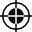 ReklamacezbožíMK20143_CZ_Reklamace_zbozi_update_2022_A5.indd  1	02.02.2022 11:51Úvodní ustanoveníTento reklamační řád stanoví práva a povinnosti Vodafonu jakožto prodávajícího a práva a povinnosti fyzických a právnických osob jakožto kupujících, a to v souladu s platnými právními předpisy upravujícími odpovědnost Vodafonu za vady zboží.Výklad základních pojmůPro účely tohoto reklamačního řádu mají uvedené pojmy následující význam:Zboží – jakákoli komunikační zařízení (přístroje) a jejich příslušenství (zejména mobilní telefony, netbooky, handsfree sady, baterie), která jsou předmětem kupní smlouvy uzavřené mezi Vodafonem a kupujícím.Kupující – fyzická nebo právnická osoba, se kterou Vodafone uzavřel kupní smlouvu, na jejímž základě nabyl kupující po uhrazení kupní ceny vlastnické právo ke zboží.Práva z vadného plnění – prodávající odpovídá kupujícímu za to, že zboží při převzetí nemá vady.Jakost při převzetí – zboží má v době převzetí vlastnosti, které si strany ujednaly, případně které prodávající popsal nebo které kupující očekával s ohledem na povahu zboží a na základě reklamy, jež zboží provázela:zboží se hodí k účelu, ke kterému je určeno nebo pro který se obvykle užívá;zboží odpovídá jakostí nebo provedením vzorku nebo předloze, bylo-li tak smluvně určeno;zboží je v odpovídajícím množství, míře nebo hmotnosti;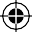 zboží vyhovuje požadavkům právních předpisů.Reklamace – uplatněním reklamace se pro účely tohoto reklamačního řádu rozumí uplatnění práv vyplývajících z vadného plnění.Prodejna Vodafonu – provozovny Vodafonu registrované v živnostenském rejstříku (obchody, outdoor kiosky, indoor kiosky, Vodafone turné a Mini Vodafone turné).Seznam všech provozoven je k dispozici na vodafone.cz.Reklamující – oprávněná osoba uplatňující práva z vadného plnění.Autorizovaný servis Vodafonu – autorizované servisní místo, které je Vodafonem pověřenok provádění oprav zboží. Seznam autorizovaných servisů Vodafonu je k dispozici na vodafone.cz (viz servisní střediska).Servisní list – doklad vystavený autorizovaným servisem Vodafonu, v němž je uveden výsledek posouzení reklamace ze strany servisu a případně též popis vady zboží a provedené opravy.Rozsah a doba odpovědnosti za vadné plněníVodafone odpovídá kupujícímu za prodané zboží, a to v případě, že:zboží nemá vlastnosti stanovené technickými normami;zboží má v okamžiku převzetí kupujícím vady.Projeví-li se vada v průběhu šesti měsíců od převzetí, má se za to, že věc byla vadná již při převzetí. To neplatí, je-li kupujícím podnikatel a z okolností je zřejmé, že se koupě týká jeho podnikatelské činnosti.Kupující je oprávněn uplatnit právo z vady, která se vyskytne u spotřebního zboží v době dvaceti čtyř měsíců od převzetí.Upozornění na vlastnosti výrobku: U baterií se v důsledku běžného opotřebení jejich kapacita případně snižuje.Při koupi již použitého spotřebního zboží lze vzájemně ujednat zkrácení doby pro uplatnění práv z vadného plnění, a to na polovinu zákonné doby. Tato skutečnost je uvedena v dokladu o prodeji zboží, případněv záručním listě, pokud byl vydán.Je-li na prodávané věci, jejím obalu, v návodu nebo v reklamě uvedena doba, po kterou lze věc použít, použijí se ustanovení o záruce za jakost dle § 2113 občanského zákoníku.Právo uplatnit reklamaci, způsob a místo jejího uplatněníOsoby oprávněné k uplatnění reklamace:Reklamaci zboží zakoupeného u Vodafonu může uplatnit ten, kdo prokáže, že je oprávněný k podání reklamace, a to zejména dokladem o koupi reklamovaného zboží a/nebo záručním listem v případě, že byl vydán.Místo a způsob uplatnění reklamace:Reklamace vad zboží zakoupeného u Vodafonu se uplatňuje:osobně v místě prodeje zboží, případně v kterékoli prodejně Vodafonu (s výjimkou Vodafone turné, Mini Vodafone turné);prostřednictvím České pošty, s. p., (dále „Česká pošta“). Zboží je potřeba v takovém případě zaslatna adresu VODAFONE – MUFF Logistics – H1, Do Čertous 2634/7, 193 00 Praha 20. Zaslání zboží není podmínkou pro uplatnění reklamace. Pro posouzení případné vady a vyřízení reklamace je však nutné toto zboží dodat co nejdříve po uplatnění reklamace, a to společně s popisem reklamované vady, příp. dalšími dokumenty.Právo na odstranění vady (opravu zboží) lze uplatnit prostřednictvím autorizovaných servisů Vodafonu uvedených na vodafone.cz. Reklamace u jiných servisních středisek nebude Vodafonem uznána.Reklamace je uplatněna okamžikem, kdy je projev vůle reklamujícího uplatnit práva z vadného plnění doručen Vodafonu.Pro vyřízení reklamace musí být následně předloženo vadné zboží a dále musí reklamující jednoznačným způsobem prokázat, že je kupujícím, tj. např. předložením faktury, záručního listu, pokud byl vystaven, apod. O reklamaci bude pořízen zápis, jehož kopii obdrží reklamující.Při uplatnění reklamace zboží je zákazník povinen deaktivovat na svém přístroji mj. službu FMI (Apple – Find My iPhone), odstranit ze svého přístroje účet Google, případně vypnout veškeré aplikace, které by mohly bránit vstupu do přístroje a znemožnily tak diagnostiku přístroje. Neodstranění účtu Google z reklamovaného přístroje může mít za následek blokaci přístroje ze strany Google. Případné odblokování přístroje je placená služba, za kterou Vodafone nenese odpovědnost.Dále Vodafone nezajišťuje zálohování dat uložených v mobilním telefonu při jeho převzetí k vyřízení reklamace a neodpovídá za ztrátu dat při vyřizování reklamace.Vodafone upozorňuje, že v rámci vyřizování reklamace opravou mobilního telefonu bude vždy provedena nová instalace softwaru, která způsobí ztrátu dat a nastavení. Pokud si zákazník přeje zachovat data uloženáv mobilním telefonu, musí před odevzdáním mobilního telefonu k provedení opravy provést zálohu takových dat.Před odevzdáním zboží k reklamaci je reklamující povinen smazat svůj eSIM profil ze zařízenínebo jej blokovat.Lhůta pro uplatnění reklamace:Reklamace se uplatňuje bez zbytečného odkladu, nejpozději do dvaceti čtyř měsíců od převzetí zboží, není-li dohodnuto jinak. Pro počítání lhůt je rozhodující den uplatnění reklamace. V případě, žereklamující uplatní své právo na odstranění vady (opravu zboží) přímo u autorizovaného servisu Vodafonu (viz výše) a autorizovaným servisem je zjištěno, že se jedná o neodstranitelnou vadu, za kterou Vodafone odpovídá dle zákona, je reklamující oprávněn bez zbytečného odkladu uplatnit u Vodafonu své právoz odpovědnosti Vodafonu za vady (jiné než na opravu zboží).Lhůty pro vyřizování reklamacíReklamace se vyřizují ve lhůtách odpovídajících složitosti a technické náročnosti uplatněné reklamace, nejpozději však do třiceti (30) kalendářních dnů od uplatnění reklamace u Vodafonu, pokud se Vodafone s reklamujícím nedohodnou na lhůtě delší.Práva kupujícího v případě, že je reklamace shledána oprávněnouPráva z vadného plněníV případě, že je reklamace shledána oprávněnou, má reklamující především právo na bezplatné odstranění vady.Dále má kupující právo požadovat i dodání nové věci bez vad, pokud to není vzhledem k povaze vady nepřiměřené, ale pokud se vada týká pouze součásti věci, může kupující požadovat jen výměnu součásti; není-li to možné, může odstoupit od smlouvy. Je-li to však vzhledem k povaze vady neúměrné, má kupující právo na bezplatné odstranění vady.Reklamující má právo na výměnu vadného zboží (dodání nové věci či jen výměnu součásti věci) nebo na odstoupení od kupní smlouvy také v případě, že jde sice o vady odstranitelné, zboží však nelze proopakované vyskytnutí vady po opravě nebo pro větší počet vad řádně užívat. O opakované vyskytnutí vady po opravě se jedná, když stejná vada, která byla ve lhůtě nejméně dvakrát bezplatně odstraňována, bude znovu oprávněně reklamována. Větším počtem vad se rozumí alespoň tři vady, které se na reklamovaném zboží vyskytnou současně.V případě, že se na zboží objeví postupně více různých vad, umožní Vodafone reklamujícímu výměnu vadného zboží nebo odstoupení od smlouvy v případě uplatnění čtvrté oprávněné reklamace vady zboží.Nevyužije-li kupující žádnou z výše uvedených možností, může požadovat přiměřenou slevu. Kupující má právo na přiměřenou slevu i v případě, že Vodafone nemůže dodat novou věc bez vad, vyměnit její součást nebo věc opravit. Ostatní nároky reklamujícího vyplývající z platných právních předpisů tím nejsou dotčeny. Reklamující musí při uplatnění reklamace sdělit, jaký konkrétní nárok z odpovědnosti Vodafonu za vady uplatňuje. Pokud si reklamující svůj nárok zvolí (uplatní jedno ze svých práv), je svou volbou vázán a není oprávněn ji následně měnit. Prostřednictvím autorizovaných servisů Vodafonu může reklamující uplatnit pouze právo na odstranění vady (opravu zboží).V případě, že reklamujícímu vznikne na základě reklamace nárok na výměnu zboží a příslušný typ zboží již není v prodeji, bude mu nabídnut obdobný typ stejné značky zboží v ceně původního zboží, případně, pokud neexistuje obdobný typ stejné značky zboží v původní ceně, bude kupujícímu vrácena kupní cena zboží. Vodafone se s reklamujícím mohou také výslovně dohodnout na výměně vadného zboží za zboží jiné značky či zboží s odlišnými vlastnostmi v cenové kategorii reklamovaného zboží.Při uplatnění práva na výměnu zboží či odstoupení od kupní smlouvy z důvodu opakovaného výskytu vady prokazuje kupující oprávněnost svého nároku předložením servisních listů, ve kterých jsou zaznamenány předchozí opravy, případně dalších dokladů vztahujících se k reklamaci.Při uplatnění nároku reklamujícího na odstoupení od kupní smlouvy tímto kupující souhlasí s tím, že v případě aktuální nedostatečné hotovosti příslušné peněžní částky na prodejním místě je Vodafone oprávněn zaslat tuto částku i na bankovní účet kupujícího, který mu kupující uvedl, anebo zaslat složenkou prostřednictvím poštovní přepravy.V případě oprávněné reklamace má kupující právo na náhradu účelně vynaložených nákladů při uplatnění reklamace.Reklamace je shledána neoprávněnouV případě, že je reklamace zboží shledána neoprávněnou, oznámí Vodafone tuto skutečnost reklamujícímu, případně zároveň navrhne cenu opravy zboží dle posouzení servisu. Reklamující je povinen do pěti (5) pracovních dnů od odeslání či sdělení uvedeného oznámení Vodafonu písemně sdělit, zda souhlasí s cenou za opravu zboží dle sděleného návrhu, či zda opravu nepožaduje. Toto vyjádření je pro reklamujícího závazné.Pokud se reklamující ve stanovené lhůtě nevyjádří, má se za to, že s návrhem nesouhlasí. Výše uvedeným nejsou dotčeny povinnosti reklamujícího vyzvednout si zboží dle čl. VIII tohoto reklamačního řádu.Nezáruční oprava zbožíProjeví-li zákazník zájem o nezáruční opravu zboží, jedná se o placenou opravu. Cena opravy bude případně se zákazníkem dohodnuta před provedením opravy v návaznosti na cenový návrh.Výpůjčka telefonu po dobu reklamaceVodafone může po dobu opravy mobilního telefonu poskytnout reklamujícímu náhradní mobilní telefon, a to formou výpůjčky. Takto vypůjčený telefon je reklamující povinen užívat v souladu s účelem, ke kterému mu byl vypůjčen, a chránit ho před poškozením, ztrátou a zničením. Reklamující není oprávněn přenechat vypůjčený telefon k užívání třetím osobám a nese riziko za veškeré případné škody vzniklé v době od jeho převzetí do jeho vrácení Vodafonu. V případě jeho poškození má Vodafone právo na náhradu škody, která mu tím vznikla.Vypůjčený telefon je reklamující povinen vrátit při převzetí zboží dle čl. VIII reklamačního řádu, nejpozději však ve lhůtě stanovené v dohodě o výpůjčce. Na výpůjčku telefonu nemá reklamující právní nárok.Převzetí zboží po vyřízení reklamace, úschova zbožíV případě, že reklamace vad zboží není vyřízena ihned, je reklamující povinen vyzvednout si reklamované zboží u Vodafonu do tří (3) pracovních dnů od obdržení výzvy, že reklamace byla vyřízena, a to bez ohledu na to, zda byla vyřízena ve prospěch či neprospěch reklamujícího. Pokud nebude Vodafonem oznámeno dřívější vyřízení reklamace dle předchozí věty, je reklamace vyřízena 30. dnem od uplatnění reklamaceu Vodafonu dle čl. V tohoto reklamačního řádu a reklamující je povinen si k tomuto dni reklamované zboží vyzvednout a informovat se o výsledku reklamace. Pokud nebude zboží vyzvednuto v uvedené lhůtě,je Vodafone oprávněn za každý den, kdy je reklamující v prodlení s vyzvednutím zboží, účtovat náklady za uskladnění ve výši 10 Kč za každý započatý den.Nevyzvedne-li si reklamující reklamované zboží do šesti (6) měsíců ode dne, kdy k tomu byl povinen, je Vodafone oprávněn reklamované zboží na náklady reklamujícího prodat či zlikvidovat. V případě prodeje je Vodafone oprávněn odečíst si náklady na uskladnění reklamovaného zboží a náklady prodeje.Zrušovací, přechodná a závěrečná ustanoveníNa tuto smlouvu se vztahují příslušná ustanovení zákona č. 89/2012 Sb., občanský zákoník, a zákona č. 127/2005 Sb., o elektronických komunikacích a o změně některých souvisejících zákonů (zákono elektronických komunikacích), ve znění pozdějších předpisů. Pokud jste uzavřeli smlouvu v postavení spotřebitele, můžete v souladu se zákonem č. 634/1992 Sb., o ochraně spotřebitele, v platném znění, řešit spory vyplývající ze smlouvy i mimosoudně, a to v případě sporu týkajícího se služeb elektronických komunikací u Českého telekomunikačního úřadu (ctu.cz), v případě sporu týkajícího se poskytování finančních služeb u Finančního arbitra (finarbitr.cz) a v případě ostatních sporů pak u České obchodní inspekce (coi.cz).Reklamační řád je k nahlédnutí ve všech prodejnách Vodafonu a na stránkách vodafone.cz.Tento reklamační řád nabývá účinnosti dnem 1. 3. 2022 a plně nahrazuje reklamační řád ze dne 1. 8. 2021.Společnost Vodafone Czech Republic a. s. se sídlem na náměstí Junkových 2, 155 00 Praha 5, IČ: 25788001, zapsaná do obchodního rejstříku vedeného Městským soudem v Praze, spis. zn. B 6064Za Účastníka:Za Poskytovatele:V Opavě dneV Praze, dnexxxxxxxxxxxxxxx
xxxxxxxxxxxxxxxxxCeník základních SlužebCeník základních SlužebCeník základních SlužebCeník základních SlužebHlasové službyHlasové službyHlasové službyHlasové službyTarifPoložkaJednotkaCena za jednotku v Kč bez DPHTarif s neomezeným vnitrostátním provozemMěsíční poplatek za službuSIM109,00 KčTarif bez volných minut a SMSMěsíční poplatek za službuSIM1,00 KčTarif bez volných minut a SMSVolání do mobilních a pevných sítí bez ohledu na síť příjemceminuta0,34 KčTarif bez volných minut a SMSOdeslání SMS bez ohledu na síť příjemceSMS0,34 KčDatové službyDatové službyDatové službyDatové službyTarifPoložkaJednotkaCena za jednotku v Kč bez DPHDatový tarif bez FUPMěsíční poplatek za službuSIM436,00 KčDatový tarif s FUP 50 GBMěsíční poplatek za službuSIM316,00 KčDatový tarif s FUP 10 GBMěsíční poplatek za službuSIM67,00 KčDatový tarif s FUP 3 GBMěsíční poplatek za službuSIM35,00 KčPevná IP adresaPevná IP adresaPevná IP adresaPevná IP adresaTarifPoložkaJednotkaCena za jednotku v Kč bez DPHZřízení 1 pevné veřejné IP adresyJednorázový poplatek1 IP adresa1,00 KčProvozování 1 pevné veřejné IP adresyMěsíční poplatek za službu1 IP adresa49,00 KčMMSMMSMMSMMSSlužbaPoložkaJednotkaCena za jednotku v Kč bez DPHMMS (výše účtovaného poplatku za odeslanou MMS zprávu ke vnitrostátnímu tarifu)Odeslání MMS bez ohledu na síť příjemceMMS3,75 KčSlužby v/do zahraničíSlužby v/do zahraničíSlužby v/do zahraničíSlužby v/do zahraničíSlužbaPoložkaJednotkaCena za jednotku v Kč bez DPHMezinárodní volání do zemí EHPVolání do mobilních a pevných sítí bez ohledu na síť příjemceminuta3,00 KčMezinárodní SMS do zemí EHPOdeslání SMS bez ohledu na síť příjemceSMS1,00 KčMezinárodní volání do ostatních zemíVolání do mobilních a pevných sítí bez ohledu na síť příjemceminuta12,00 KčHlasový roaming v ostatních zemích- Odchozí hovorOdchozí volání v ostatních zemíchminuta18,00 KčHlasový roaming v ostatních zemích- Příchozí hovorPřijaté volání v ostatních zemíchminuta10,00 KčSMS roaming v ostatních zemích -Odchozí SMSOdeslání SMS v ostatních zemíchSMS6,00 KčProgram služeb (Tarif)Soubor služeb, za které je účtován měsíční paušál.Měsíční paušálPravidelně účtovaná cena, jejíž výše se řídí podle příslušného tarifu.ÚčastníkPrávnická nebo fyzická osoba, která uzavřela se společností Vodafone smlouvu o poskytování služebVodafone OneNet.UživatelOsoba oprávněná Účastníkem využívat služby Vodafone OneNet poskytnuté Účastníkovi na základě uzavřené smlouvy (např. zaměstnanec Účastníka).KreditKredit se uplatňuje od začátku zúčtovacího období na vnitrostátní sazbu účtovaných hovorů, faxové služby a univerzální přístupové číslo. Jeho výše je dána vámi zvoleným tarifem Vodafone OneNet. Kredit se nevztahuje na volání na služby se sdílenými náklady (“modré linky“), tísňová čísla (policie, hasiči, záchranná služba a mezinárodní tísňové číslo 112) a na speciální čísla, která jsou účtována zvláštní sazbou (např. audiotex).Převod kredituU Vodafone OneNet tarifů část z měsíčního kreditu, která nebyla v daném zúčtovacím období vyčerpána, bude převedena do následujícího zúčtovacího období. Pokud v tomto období nebude vyčerpána opětovně, propadá. Převedená část kreditu je čerpána až po vyčerpání kreditu standardně poskytnutého za dané zúčtovacího období.RoamingSlužba, která vám umožňuje používat mobilní telefon a služby Vodafone OneNet i mimo území České republiky. Ceny se odvozují od země, ve které se zákazník nachází a od tarifu, který si vybere.SMSSlužba krátkých textových zpráv.WAPWAP (Wireless Application Protocol) je služba, se kterou si na displeji mobilního telefonu můžete prohlížet speciální internetové stránky.Připojení – Mobilní dataS naší službou Připojení – Mobilní data se jednoduše bezdrátově dostanete na WAP nebo na internet. Úplně vám bude stačit váš mobilní telefon.Hlasová schránkaHlasová schránka je vaše osobní telefonní záznamová služba. Nemůžete-li přijmout hovor, služba přesměruje volajícího do Hlasové schránky, kde uslyší váš osobní vzkaz a kde může zanechat zprávu.Zvláštní sazbyInformační služby poskytované na číslech 11XX, 12XX, 12XXX, 13XXX, 13X XXX, 14XX, 14XXX (hovory nejsou zahrnuty v měsíčním kreditu).Maximální délka hovoruMaximální délka každého hovoru v síti Vodafone může být ze strany provozovatele omezenas ohledem na technické prostředky na dobu trvání 60 minut. Po uplynutí této doby pak v případě ukončení hovoru musí Účastník uskutečnit nový samostatně účtovaný hovor.Mobilní telefonní čísloČíslo sestavené v souladu s podmínkami vyhlášky Ministerstva informatiky ČR č. 117/2007 Sb., o číslovacích plánech sítí a služeb elektronických komunikací.Pevné telefonní čísloČíslo sestavené v souladu s podmínkami vyhlášky Ministerstva informatiky ČR č. 117/2007 Sb., o číslovacích plánech sítí a služeb elektronických komunikací.Vnitrofiremní voláníVnitrofiremní volání zahrnuje hovory mezi všemi telefonními čísly připojenými do jedné Virtuální privátní sítě (VPN) daného Účastníka v rámci služby Vodafone OneNet.Zúčtovací obdobíZúčtovací období je uvedeno vždy na Vyúčtování za poskytnuté služby a je vymezeno takto: Začátek a konec zúčtovacího období – viz údaj na fakturách.Zúčtovací období začíná od 0:00:00 prvního dne tohoto zúčtovacího období a končí poslední uvedený den ve 23:59:59, kdy dochází k převzetí stavu pro nové zúčtovací období.Jakmile je hovor započat v takto vymezeném zúčtovacím období, bude zpoplatněn a zobrazen ve Vyúčtování pro příslušné zúčtovací období, a to i v případě, že byl dokončen již v zúčtovacím období následujícím.Zlaté čísloZlaté číslo je číslo zvláštní ekonomické hodnoty, tzn. takové číslo v naší mobilní a pevné síti, kterési snadno zapamatujete vy i všichni, se kterými potřebujete být v kontaktu. Kombinace dvou čísel v hlavním čísle	např. 774 221 121 Kombinace pěti stejných čísel v hlavním čísle	např. 774 221 222 Kombinace čtyř sedmiček v hlavním čísle	např. 775 717 277 Kombinace tří dvojic stejných čísel v hlavním čísle	např. 608 99 22 77 Kombinace dvou trojic stejných čísel v řadě	např. 776 222 555 Kombinace čtyř stejných čísel v řadě	např. 777 122 223Kombinace čísel, která je jednoznačně chápána ve všeobecném povědomíMobilní linka60+60Pevná linka60+1Měsíční paušál619 Kč / 749 KčVolání z mobilu na pevnou a mobilneomezeněSMS do mobilních sítíneomezeněSMS do zahraničí2,08 Kč / 2,52 KčMMS do mobilních sítí v ČR3,75 Kč /4,54 KčMMS do zahraničí9,50 Kč / 11,50 KčVPNVolání ve VPN zdarmaRoamingOneNet roaming EU & WORLDData1,5 GBMěsíční paušál1652,07 Kč / 1999 KčVolání z mobilu na pevnou a mobilneomezeněSMS do mobilních sítíneomezeněSMS do zahraničí1,00 Kč / 1,21 KčMMS do mobilních sítí v ČR3,75 Kč /4,54 KčMMS do zahraničí9,50 Kč / 11,50 KčVPNVolání ve VPN zdarmaRoamingOneNet roaming EU & WORLDData v ČRneomezeněData v zahraničí: Zóna 1 - datový objem bez příplatku70 GBPříplatek za vyčerpání datového objemu v Zóně 1 (za kB)0,000042930600 Kč / 0,000051946026 KčPro jednotlivé technologie platí následující maximální rychlosti:Pro jednotlivé technologie platí následující maximální rychlosti:Pro jednotlivé technologie platí následující maximální rychlosti:Pro jednotlivé technologie platí následující maximální rychlosti:Pro jednotlivé technologie platí následující maximální rychlosti:Pro jednotlivé technologie platí následující maximální rychlosti:Pro jednotlivé technologie platí následující maximální rychlosti:Pro jednotlivé technologie platí následující maximální rychlosti:Rychlostní profil tarifů Vodafone NeomezenýRychlostní profil tarifů Vodafone NeomezenýNeomezený SuperNeomezený SuperNeomezený PremiumNeomezený PremiumNeomezený PlatinumNeomezený PlatinumStahování dat(DL)Stahování dat(DL)Nahrávání dat(UL)Stahování dat(DL)Nahrávání dat(UL)Stahování dat(DL)Nahrávání dat(UL)SlužbaTechnologieMbpsMbpsMbpsMbpsMbpsMbps2GEDGE0,200,100,200,100,200,104GLTE 9005454544GLTE 8001010202075254GLTE 21001010202075254GLTE 180010102020150504GLTE-A1010202033550Smart tarif 20 minutSmart tarif 50 minutSmart tarif 100 minutSmart tarif 250 minutMěsíční paušál50,62 Kč /61,25 Kč153,93 Kč /186,25 Kč235 Kč /284,35 Kč375 Kč /453,75 KčVolné minuty2050100250Cena za minutuz mobilu na mobil a pevnou v ČR3,90 Kč/4,72 Kč3,90 Kč/4,72 KčCena za SMS do všech národních mobilních sítí1,00 Kč /1,21 Kč1,00 Kč /1,21 KčCena za MMSdo národních sítí3,75 Kč /4,54 Kč3,75 Kč /4,54 KčCena za MMSdo mezinárodních sítí9,50 Kč /11,50 Kč9,50 Kč /11,50 KčSmart tarif 20minut + 200 SMSSmart tarif 50minut + 200 SMSSmart tarif 100minut + 200 SMSSmart tarif 250minut + 200 SMSMěsíční paušál250,62 Kč /303,25 Kč353,93 Kč /428,25 Kč435 Kč /526,35 Kč575 Kč /695,75 KčVolné minuty2050100250Volné SMS200200200200Cena za minutuz mobilu na mobil a pevnou v ČR3,90 Kč/4,72 Kč3,90 Kč/4,72 KčCena za SMS do všech národních mobilních sítí1,00 Kč /1,21 Kč1,00 Kč /1,21 KčCena za MMSdo národních sítí3,75 Kč /4,54 Kč3,75 Kč /4,54 KčCena za MMSdo mezinárodních sítí9,50 Kč /11,50 Kč9,50 Kč /11,50 KčCeny platné v ČRMěsíční poplatek za uživateleUživatel mobilního telefonního čísla150 Kč /181,50 KčUživatel pevného telefonního čísla120 Kč /145,20 KčCena za minutuz pevné na mobil, z mobilu na mobila pevnou3,90 Kč/4,72 Kčz pevné na pevnou v ČR1,10 Kč/1,33 KčCena za SMS do všech národních mobilních sítí1,00 Kč /1,21 KčCena za MMSdo národních sítí3,75 Kč /4,54 KčCena za MMSdo mezinárodních sítí9,50 Kč /11,50 KčSMS info7755Informace o cenách na www.vodafone.cz (poznámka 1).SMS samoobsluha7700Odeslání / přijetí zprávy na území ČR – zdarma.Odeslání / přijetí zprávy v roamingu – podle cen platných proroaming.SMS e-mail22552,00 Kč / 2,42 Kč (poznámka 1)Přijetí zprávy zdarma (poznámka 1)SMS chat33662,50 Kč / 3,03 Kč (poznámka 1)Přijetí zprávy zdarma (poznámka 1)SMS778467000 –7784674991,00 Kč / 1,21 KčUniverzální přístupové číslo700 xxx xxx701 xxx xxxCena jako za volání do pevných sítí podle daného tarifu.Přenos hlasu prostřednictvím VoIP910 xxx xxxCSD přístup k internetu971 xxx xxxCena jako za volání do pevných sítí podle daného tarifu. Hovory jsou zahrnuty do kreditu a účtují se jako volání do jiných sítí.Celostátní záznamníková služba960 xxx xxx xxxCena podle daného tarifu pro volání do ostatních sítí v ČR. Hovory jsou zahrnuty do kreditu a účtují se jako volání do jiných sítí.Síť Českých drah972 xxx xxxHovory jsou zahrnuty do kreditu a účtují se jako volání do jiných sítí.Stacionární síť ministerstva obrany973 xxx xxxHovory jsou zahrnuty do kreditu a účtují se jako volání do jiných sítí.Síť ministerstva vnitra974 xxx xxxHovory jsou zahrnuty do kreditu a účtují se jako volání do jiných sítí.Ostatní neveřejné sítě95x xxx xxxHovory jsou zahrnuty do kreditu a účtují se jako volání do jiných sítí.Protikorupční linka199ZdarmaVolání na tísňová čísla150, 155, 156,158, 112Zdarma (poznámka 2)RegionVolání z mobilního tel. číslana pevnou nebo na mobilVolání z pevného tel.čísla na pevnouVolání z pevného tel.čísla na mobilRegion 04,53 Kč / 5,48 Kč2,80 Kč / 3,39 Kč4,53 Kč / 5,48KčRegion 17 Kč / 8,47 Kč2,80 Kč / 3,39 Kč7 Kč / 8,47 KčRegion 29,50 Kč / 11,50 Kč2,80 Kč / 3,39 Kč8 Kč / 9,68 KčRegion 313 Kč / 15,73 Kč9 Kč / 10,89 Kč11 Kč / 13,31 KčRegion 425 Kč / 30,25 Kč15 Kč / 18,15 Kč18 Kč / 21,78 KčRegion 535 Kč / 42,35 Kč20 Kč / 24,20 Kč25 Kč / 30,25 KčZákladní hlasové balíčkyZákladní hlasové balíčkyVelikost balíčkuCena balíčku EU + vybrané země*Business100 min130 Kč / 157,30 Kč170 Kč / 205,70 Kč300 min360 Kč / 435,50 Kč483 Kč / 584,43 Kč600 min670 Kč / 810,70 Kč897 Kč / 1085,37 KčZóna 225,22 Kč / 30,52 Kč14,72 Kč / 17,81 Kč8,00 Kč / 9,68 KčPřipojení OneNet roaming EU pro tarifyPřipojení OneNet roaming EU pro tarifyPřipojení OneNet roaming EU pro tarifyZónaDATAMMSZóna 1Národní cenaNárodní cenaZóna 2208,33 Kč za 1 MB / 252,08 Kč za 1 MB9,50 Kč / 11,50 KčZóna 3250,00 Kč za 1 MB / 302,50 Kč za 1 MB9,50 Kč / 11,50 KčZákladní datové balíčyZákladní datové balíčyZákladní datové balíčyZákladní datové balíčyZákladní datové balíčyCenaDatový objemZóna Business bez zóny1Zóna 2Zóna 2+3Dostupné dokupy100 MB250 Kč /302,50 Kč420 Kč /508,20 Kč750 Kč /907,50 Kč50 MB,100 MB300 MB700 Kč /847 Kč1 150 Kč /1 391,50 Kč2 000 Kč /2 420 Kč100 MB,300 MB1 GB2 200 Kč /2 662 Kč3 700 Kč /4 477 Kč6 600 Kč /7 986 Kč300 MB,1 GB3 GB6 000 Kč /7 260 Kč10 000 Kč /12 100 Kč18 000 Kč/21 780 Kč300 MB,1 GBDodatečné objemy dat – dokupyDodatečné objemy dat – dokupyDodatečné objemy dat – dokupyDodatečné objemy dat – dokupyCena dokupuDatový objemZóna Business bez zóny1Zóna 2Zóna 2+350 MB130 Kč /157,30 Kč210 Kč /254,10 Kč375 Kč /453,75 Kč100 MB250 Kč /302,50 Kč420 Kč /508,20 Kč750 Kč /907,50 Kč300 MB700 Kč /847 Kč1 150 Kč /1 391,50 Kč2 000 Kč /2 420 Kč1 GB2 200 Kč /2 662 Kč3 700 Kč /4 477 Kč6 600 Kč /7 986 KčZákladní datové balíčky – Sdílená dataZákladní datové balíčky – Sdílená dataZákladní datové balíčky – Sdílená dataZákladní datové balíčky – Sdílená dataZákladní datové balíčky – Sdílená dataZákladní datové balíčky – Sdílená dataZákladní datové balíčky – Sdílená dataCena balíčkuDatový objemZóna Business bez zóny 1Zóna 2Zóna 2+3DostupnédokupyCena za uživateleMaximální počet uživatelů1 GB3 300 Kč /3 993 Kč5 500 Kč /6 655 Kč9 900 Kč /11979 Kč300 MB,100 MB99 Kč /119,79 Kč53 GB9 000 Kč /10 890 Kč15 000 Kč /18 150 Kč27 000 Kč /32 670 Kč1 GB,300 MB99 Kč /119,79 Kč245 GB14 400 Kč /17 424 Kč24 700 Kč /29 887 Kč43 000 Kč /52 030 Kč2 GB,1 GB99 Kč /119,79 Kč4010 GB27 300 Kč /33 033 Kč45 500 Kč /55 055 Kč80 500 Kč /97 405 Kč2 GB,1 GB99 Kč /119,79 Kč80Dodatečné objemy dat – dokupy pro Sdílená dataDodatečné objemy dat – dokupy pro Sdílená dataDodatečné objemy dat – dokupy pro Sdílená dataDodatečné objemy dat – dokupy pro Sdílená dataCena dokupuDatový objemZóna Business bez zóny1Zóna 2Zóna 2+3100 MB370 Kč /447,70 Kč630 Kč /762,30 Kč1150 Kč /1391,50 Kč300 MB1 050 Kč /1 270,50 Kč1 720 Kč /2 081,20 Kč3050 Kč /3 690,50 Kč1 GB3 300 Kč /3 993 Kč5 500 Kč /6 655 Kč9900 Kč /11979 Kč2 GB6 300 Kč /7 623 Kč10 500 Kč /12 705 Kč18 750 Kč /22 687,50 KčCenabalíčkuVelikost balíčkuBusiness zónaZóna Business bez zóny 1100 min200 Kč / 242 Kč400 Kč / 484 Kč300 min550 Kč / 665,50 Kč1 100 Kč / 1 331 KčPřipojení pro mobil – na denPřipojení na den20,83 Kč / 25,20 KčFUP 25 MB / denIoT tarify – měsíční paušályPřipojení pro služby IoT 5 MB49 Kč / 59,29 KčFUP 5 MB / měsícPřipojení pro služby IoT 20 MB79 Kč /95,59 KčFUP 20 MB / měsícPřipojení pro služby IoT 100 MB109 Kč / 131,89 KčFUP 100 MB / měsícPřipojení pro služby IoT 500 MB199 Kč / 240,79 KčFUP 500 MB / měsícPřipojení pro služby IoT 5 GB399 Kč / 482,79 KčFUP 5 GB / měsícOneNet Mobilní připojeníTarifCenaObjem dat měsíčněDokupOneNet Mobilní připojení 500 MB200 Kč / 242 KčFUP 500 MB100 MB za 40 Kč / 48,40 KčOneNet Mobilní připojení 1,5 GB330 Kč / 399,30 KčFUP 1,5 GB250 MB za 60 Kč / 72,60 KčOneNet Mobilní připojení 4 GB440 Kč / 532,40 KčFUP 4 GB500 MB za 80 Kč / 96,80 KčOneNet Mobilní připojení 10 GB600 Kč / 726 KčFUP 10 GB1 GB za 140 Kč / 169,40 KčOneNet Mobilní připojení 50 GB1400 Kč / 1694 KčFUP 50 GB1 GB za 140 Kč / 169,40 KčSdílené OneNet Mobilní připojeníSdílené OneNet Mobilní připojeníSdílené OneNet Mobilní připojeníSdílené OneNet Mobilní připojeníSdílené OneNet Mobilní připojeníSdílené OneNet Mobilní připojeníTarifCena za objem datObjem datměsíčněDokupCena zauživateleMaximální počet uživatelůSdílené OneNetMobilní připojení 10 GB1000 Kč /1210 Kč10 GB1 GB za 150 Kč /181,50 Kč69 Kč /83,49 Kč40Sdílené OneNetMobilní připojení 15 GB1500 Kč /1815 Kč15 GB2 GB za 300 Kč /363 Kč69 Kč /83,49 Kč60Sdílené OneNetMobilní připojení 20 GB2000 Kč /2420 Kč20 GB2 GB za 300 Kč /363 Kč69 Kč /83,49 Kč80Sdílené OneNetMobilní připojení 50 GB5000 Kč /6050 Kč50 GB5 GB za 750 Kč /907,50 Kč69 Kč /83,49 Kč200Sdílené OneNetMobilní připojení 100 GB9900 Kč /11979 Kč100 GB10 GB za 1500 Kč /1815 Kč69 Kč /83,49 Kč400Zakoupení dodatečné FUP pro IoT tarifyPřipojení pro služby IoT 5 MB16,50 Kč / 19,97 KčFUP 20 MB / měsícPřipojení pro služby IoT 20 MB16,50 Kč /19,97 KčFUP 20 MB / měsícPřipojení pro služby IoT 100 MB30 Kč / 36,30 KčFUP 50 MB / měsícPřipojení pro služby IoT 500 MB60 Kč / 72,60 KčFUP 250 MB / měsícPřipojení pro služby IoT 5 GB80 Kč / 96,80 KčFUP 500 MB / měsícPro starší typy přístrojů BlackBerry řady 5 a 7 je platný tento paušál:Pro starší typy přístrojů BlackBerry řady 5 a 7 je platný tento paušál:Měsíční datový paušál za 1 SIM kartu437,50 Kč / 529,38 KčZřízení služby30 000 Kč / 36 300 KčMěsíční firemní paušál3 000 Kč / 3 630 KčMěsíční paušál za 1 SIM kartu100,00 Kč / 121,00 KčPoužívání služby (využité kB)Dle tarifu Připojení (Mobilní data)Měsíční paušál za 1 SIM kartu375,00 Kč / 453,75 KčPoužívání služby v ČR (využité kB)podle tarifu Připojení na skokPoužívání služby v roamingu (využité MB)25,00 Kč za 1 MB / 30,25 Kč za 1 MBPevný internetRychlost připojenístahování/nahráváníZákladní měsíční datový objemCenaPevný internet10/2 Mbit/sNeomezeně329,75 Kč / 399,00 KčPevný internet30/5 Mbit/sNeomezeně371,07 Kč /449,00 KčPevný internet50/5 Mbit/sNeomezeně412,39 Kč / 499,00 KčPřipojení bez kabelu – měsíční paušálPřipojení bez kabelu Plus 8 Mbps (60 GB)371,07 Kč / 449 KčPevný internet ADSL/VDSL/OpticalPevný internet bez pevné linkyPevný internet ADSL 2 Mbps329,75 Kč / 399,00 KčPevný internet ADSL 6 Mbps329,75 Kč / 399,00 KčPevný internet ADSL 8 Mbps329,75 Kč / 399,00 KčPevný internet ADSL 16 Mbps329,75 Kč / 399,00 KčPevný internet VDSL 2 Mbps329,75 Kč / 399,00 KčPevný internet VDSL 8 Mbps329,75 Kč / 399,00 KčPevný internet VDSL 20 Mbps329,75 Kč / 399,00 KčPevný internet VDSL 50 Mbps412,39 Kč / 499,00 KčPevný internet VDSL 100 Mbps495,04 Kč / 599,00 KčPevný internet VDSL 250 Mbps577,69 Kč / 699,00 KčPevný internet Optical 20 Mbps329,75 Kč / 399,00 KčPevný internet Optical 50 Mbps412,39 Kč / 499,00 KčPevný internet Optical 100 Mbps495,04 Kč / 599,00 KčPevný internet Optical 250 Mbps577,69 Kč / 699,00 KčPevný internet Optical 500 Mbps660,33 Kč / 799,00 KčPevný internet Optical 1000 Mbps742,98 Kč / 899,00 KčServisní zásah – jednorázový poplatekVýjezd technika ADSL/VDSL, nebo Přípojka do sítě OneNet (symetrické garantované připojení) je zpoplatněn částkou2500 Kč / 3025 KčTyp balíčkuNázev balíčkuCena v Kč bez / s DPH na 1 zařízení a měsícMin. odběr licencí na zákazníkaZákladníWorkspace ONE Express49,50 Kč / 59,50 Kč10ZákladníMDM Essentials60,00 Kč / 72,60 Kč25ZákladníWorkspace ONE Standard68,50 Kč / 82,89 Kč25ZákladníWorkspace ONE Advanced109,00 Kč / 131,89 Kč25AddOnWorkspace ONE Application Access29,13 Kč / 35,25 Kč1AddOnWorkspace ONE ARM9,90 Kč / 11,98 Kč1AddOnWorkspace ONE Telecom20,30 Kč / 24,56 Kč1AddOnWorkspace ONE Boxer22,70 Kč / 27,47 Kč1AddOnWorkspace ONE Browser23,94 Kč / 28,97 Kč1Počet spravovaných zařízení po dobu smlouvyMěsíční paušál1 až 100 kusů150 Kč / 181,50 Kč101 a více kusů600 Kč / 726 KčTyp službyTarifMěsíční pušál za službuMěsíční paušál za službuvčetně pronájmu zařízeníVozový park – osobníZóna 1190 Kč / 229,90 Kč399 Kč / 482,79 KčVozový park – osobníZóna 1+2219 Kč / 264,99 Kč459 Kč / 555,39 KčVozový park – nákladníZóna 1190 Kč / 229,90 Kč429 Kč / 519,09 KčVozový park – nákladníZóna 1+2219 Kč / 264,99 Kč489 Kč / 591,69 KčVozový park – zemědělstvíZóna 1249 Kč / 301,29 Kč499 Kč / 603,79 KčVozový park – zemědělstvíZóna 1+2279 Kč / 337,59 Kč539 Kč / 652,19 KčVozový park – tachografZóna 1219 Kč / 264,99 Kč459 Kč / 553,39 KčVozový park – tachografZóna 1+2249 Kč / 301,29 Kč499 Kč / 603,79 KčVozový park – nákladní s tachografemZóna 1299 Kč / 361,79 Kč559 Kč / 676,39 KčVozový park – nákladní s tachografemZóna 1+2329 Kč / 398,09 Kč599 Kč / 724,79 KčJednotka GPS/GSMJednorázový poplatek připronájmu zařízeníJednorázový poplatek připrodeji zařízeníVozový park – osobní automobil OBD Dongle99 Kč / 119,79 Kč3 999 Kč / 4 838,79 KčVozový park – osobní automobil střední třída *1 260 Kč / 1524,60 Kč4 999 Kč / 6 048,79 KčVozový park – osobní automobil vyšší třída *3 720 Kč / 4501,20 Kč6 999 Kč / 8 468,79 KčVozový park – nákladní automobil ***2 100 Kč / 2541 Kč5 999 Kč / 7 258,79 KčVozový park – zemědělství ***2 100 Kč / 2541 Kč5 999 Kč / 7258,79 KčVozový park – tachograf ****2 400 Kč / 2904 Kč5 999 Kč / 7 258,79 KčVozový park – nákladní s tachografem*****3 100 Kč / 3751 Kč5 999 Kč / 7 258,79 KčRozšiřující službyMěsíční paušál za službuRychlostní limity*19 Kč / 22,99 KčWD Fleet 3D*159 Kč / 192,39 KčAPI přístup**5 000 Kč / 6 050 KčPřídavné modulyJednorázový poplatekVozový park – modul spedice *8 000 Kč / 9 680 KčVozový park – modul zdravotnictví *2 000 Kč / 2 420 KčVozový park – modul návěsy *1 000 Kč / 1 210 KčVozový park – modul docházka *2 000 Kč / 2 420 KčVozový park – modul Agro *2 000 Kč / 2 420 KčVozový park – modul DriveCheck DAF **3 600 Kč / 4 356 KčVozový park – modul reporty DAF **1 500 Kč / 1 815 KčVozový park – Sygic Map Truck – licence na 3 roky **4 860 Kč / 5 880,60 KčVozový park – Sygic Map Truck + Traffic – licence na 3 roky **5 760 Kč / 6 969,60 KčPříslušenstvíJednorázový poplatekVozový park – RFID čtečka včetně montáže870 Kč / 1052,7 KčVozový park – čtecí zařízení Dallas včetně montáže425 Kč / 514,25 KčVozový park – čtečka podnikových karet2 040 Kč / 2 468,4 KčVozový park – anténa GPS UCS včetně montáže890 Kč / 1 076,9 KčVozový park – teplotní čidlo včetně montáže1 560 Kč / 1 887,6 KčVozový park – identifikační chip Dallas s klíčenkou160 Kč / 193,6 KčVozový park – klíčenka k chipu Dallas60 Kč / 72,6 KčVozový park - siréna k chipu Dallas80 Kč / 96,8 KčVozový park – přepínač soukromá/služební jízda včetně montáže240 Kč / 290,4 KčVozový park – Identifikační čidlo Dallas pro nářadí*390 Kč / 471,9 KčVozový park – externí záložní baterie*490 Kč / 592,9 KčVozový park – ochranná krabice*190 Kč / 229,9 KčVozový park – jednotka Vetronics 760**3 999 Kč / 4 838,79 KčVozový park – jednotka Vetronics 770**4 999 Kč / 6 048,79 KčVozový park – jednotka Vetronics 820**3 999 Kč / 4 838,79 KčVozový park – jednotka Vetronics 845**3 999 Kč / 4 838,79 KčOstatní službyJednorázový poplatekVozový park – Externí sonda PHM včetně montáže a kalibrace12 120 Kč / 14 665,2 KčVozový park – doprava na instalaci nebo servisní zásah12 Kč / 14,52 Kč na kmVozový park – montáž do osobního vozidla (Škoda Fabie a Octavia a ostatní vozidla střední třídy Ford, Opel, Renault, Seat, Peugeot a jiné, viz podmínky služby Vozový park)1 440 Kč / 1 742,4 KčVozový park – montáž do osobního vozidla (Mercedes, BMW, Audi, Volvo a jiné, viz podmínky služby Vozový park)3 480 Kč / 4 210,8 KčVozový park – montáž do nákladního vozidla (nad 3,5t)1 920 Kč / 2 323,2 KčVozový park – demontáž (do 3,5t)780 Kč / 943,8 KčVozový park – demontáž (nad 3,5t)948 Kč / 1 147,08 KčVozový park – kabelový svazek420 Kč / 508,2 KčVozový park – CAN sniffer350 Kč / 423,5 KčVozový park – Repase jednotky600 Kč / 726 KčVozový park – Připojení otáček/motohodin *700 Kč / 847 KčVozový park – Dělička otáček/motohodin *660 Kč / 798,6 KčVozový park – individuální školení840 Kč / 1 016,4 KčVozový park – migrace (Výměna SIM)720 Kč / 871,2 KčPříplatek za práci ve ztížených podmínkách nebo práci o So aNe420 Kč / 508,2 KčNepřistavení vozidla v dohodnutý termín600 Kč / 726 KčAktivace funkčnosti jednotky po montáži – SMS2,4 Kč / 2,904 KčAktivace vozidla (např. po zablokování systému)240 Kč / 290,4 KčTyp službyMěsíční paušál za 1 licenciVodafone ePokladna Mini148,76 Kč / 180 KčVodafone ePokladna Standard247,93 Kč / 300 KčVodafone ePokladna Komplet347,11 Kč / 420 KčJednorázový poplatekInstalace ePokladny u zákazníka1 651 Kč / 1 997,71 KčTyp službyMěsíční paušálVodafone eDohled Evropa*199 Kč /240,79 KčVodafone eDohled svět*299 Kč/361,79 KčOneNet IP Extension -název službyHodinová sazba(pracovní doba)Hodinová sazba (mimo pracovní dobu)Jednorázový poplatek pro jednu ústřednuMěsíční paušálZrychlené zřízení služby--15 900,00 Kč / 19 239,00 Kč-Okamžité zřízení služby--19 900,00 Kč / 24 079,00 Kč-Administrace jednélicence kodeku G. 729--850,00 Kč / 1 028,50 Kč-Deinstalace / Reinstalace--4 900,00 Kč / 5 929,00 Kč-Zátěžový test--3 200,00 Kč / 3 872,00 Kč-CLIR---99,00 Kč / 119,79 KčModifikace služeb a více práce vzdáleně1900,00 Kč /2 229,00 Kč3 700,00 Kč /4 477,00 Kč--Modifikace služeb a více práce na místě2490,00 Kč /3 012,90 Kč4 900,00 Kč /5 929,00 Kč--Předvolba900906909Cena včetně DPH3409xx, 3490xx6,80 Kč / 12 s0466064,00 Kč / min.0512xx5,00 Kč / min.0690xx6,00 Kč / min.0808xx, 0822xx, 0877xx,0880xx, 0890xx0811xx, 0880xx, 0890xx080000, 0880xx, 0890xx8,00 Kč / min.1009xx, 1014xx, 1022xx,1055xx, 1080xx, 1090xx,1099xx1000xx, 100988, 100989, 1011xx,1050xx, 1055xx, 1066xx, 1080xx, 1080xx, 1090xx, 1099xx1080xx, 1090xx,10999910,00 Kč / min.1122xx, 1155xx, 1180xx,1190xx, 1199xx1180xx, 1190xx,1180xx, 1190xx,11,00 Kč / min.1409xx, 141516, 1422xx,1444xx, 1446xx, 1480xx,1490xx, 1499xx1409xx, 1450xx, 1455xx, 1466xx, 1477xx, 1480xx, 1490xx1480xx, 1490xx14,00 Kč / min.160600, 1622xx, 1655xx,1665xx, 1680xx, 1690xx,1699xx1609xx, 1680xx, 1690xx1680xx, 1690xx16,00 Kč / min.1709xx, 1722xx, 1755xx, 1780xx, 1790xx, 1799xx1750xx, 1780xx, 1790xx1780xx, 1790xx17,00 Kč / min.1822xx, 184820, 1880xx,1890xx1880xx, 1890xx1880xx, 1890xx18,00 Kč / min.2022xx, 2080xx, 2090xx,2099xx200001, 2012xx, 2020xx, 2022xx,2066xx, 2077xx, 2080xx, 208855,2090xx, 2099xx2020xx, 2080xx, 2090xx20,00 Kč / min.2322xx, 2380xx, 2390xx,2399xx2311xx, 2325xx, 2350xx, 2380xx, 2390xx2380xx, 2390xx23,00 Kč / min.2602xx, 2622xx, 2626xx, 2680xx, 2690xx, 2699xx2680xx, 2690xx2680xx, 2690xx, 2699xx26,00 Kč / min.2825xx, 2850xx28,00 Kč / min.3003xx, 3009xx, 301188,3022xx, 3055xx, 3080xx,3090xx, 3099xx3011xx, 3012xx, 3013xx, 301415,3024xx, 3077xx, 3080xx, 3090xx, 3099xx3000xx, 3066xx, 3080xx,3090xx, 3099xx30,00 Kč / min.3422xx, 346363, 3477xx, 3480xx, 3490xx, 3499xx34yyxx*, 341717, 3422xx, 3480xx, 3490xx, 3499xx3446xx, 3480xx, 3490xx, 3499xx34,00 Kč / min.3807xx, 3809xx, 3822xx,3839xx, 3855xx, 387007,3877xx, 3880xx, 3890xx,3899xx3807xx, 3811xx, 3813xx, 3850xx,3866xx, 3880xx, 3890xx, 3899xx3800xx, 3838xx, 384568, 3848xx, 3880xx, 3890xx38,00 Kč / min.4024xx40,00 Kč / min.4222xx, 4255xx, 4280xx,4290xx, 4299xx4201xx, 4280xx, 4290xx4280xx, 4290xx42,00 Kč / min.4601xx, 4622xx, 4680xx,4690xx, 4699xx4601xx, 4604xx, 4609xx, 4611xx,4613xx, 4614xx, 4622xx, 4625xx,4633xx, 4645xx, 4646xx, 4647xx,4607xx, 4644xx, 4645xx,4646xx, 4648xx, 4666xx, 4680xx, 4690xx, 4699xx46,00 Kč / min.4650xx, 4655xx, 4664xx, 4666xx,4680xx, 4688xx, 4690xx, 4699xx5001xx, 5022xx, 5080xx,5090xx, 5099xx500100, 500300, 5005xx, 5009xx,5011xx, 5012xx, 5013xx, 501414,5022xx, 5024xx, 5033xx, 5046xx,5050xx, 5055xx, 5066xx, 5070xx,5080xx, 5088xx, 5090xx, 5099xx500050, 5009xx, 502288,5024xx, 5044xx, 5050xx,505514, 505515, 505516,506050, 5066xx, 5080xx,5090xx, 5099xx50,00 Kč / min.5511xx, 5522xx, 5555xx, 5580xx, 5590xx, 5599xx5501xx, 5507xx, 5509xx, 5511xx,5522xx, 5525xx, 5533xx, 5544xx,5546xx, 5550xx, 5555xx, 5566xx,5580xx, 5588xx, 5590xx, 5599xx5500xx, 5509xx, 5511xx,552255, 5544xx, 5545xx,5546xx, 5550xx, 555505,555510, 555511, 555512,555544, 555555, 5566xx, 5580xx, 5590xx, 5599xx55,00 Kč / min.6011xx, 6022xx, 6055xx,6066xx, 607799, 6080xx,6090xx, 6099xx6006xx, 6007xx, 6011xx, 6012xx,601718, 6022xx, 6024xx, 6025xx,6034xx, 6049xx, 6050xx, 6066xx,6070xx, 6080xx, 6090xx, 6099xx6009xx, 6011xx, 603030,6033xx, 604400, 6046xx,6048xx, 6055xx, 6060xx,6066xx, 6080xx, 6090xx,609009, 6099xx60,00 Kč / min.6522xx, 6580xx, 6590xx6580xx, 6590xx655513, 6580xx, 6590xx,6599xx65,00 Kč / min.7022xx, 7025xx, 7044xx,7070xx, 7077xx, 7080xx,7090xx, 7099xx7000xx, 7007xx, 7024xx, 7034xx,7080xx, 7090xx, 7099xx, 709941,709942, 7099437000xx, 700470, 7024xx,7044xx, 7045xx, 7046xx,705566, 705599, 706670,7070xx, 7077xx, 7080xx,7090xx, 7099xx, 70996270,00 Kč / min.Ceny platné v ČRVšechny tarify Vodafone OneNetOdchozí SMS0,99 Kč / 1,20 KčPopis službyJednorázová cenaPravidelné podrobné vyúčtování v elektronické podobězdarmaPodrobné vyúčtování v tištěné podobě200,00 Kč za každých 200 započatých stránek A4 tiskuSouhrnné vyúčtování v tištěné podobě69 Kč/ 83,49 KčPopis službyCenaKonzultace a návrh individuálního řešení10 000 Kč /12 000 KčPřetisk Vyúčtování40 Kč /48,40 KčPřehled úhrad50 Kč / 60,50 KčZměna tarifu (pozn.1)1 000 Kč / 1 210 KčIdentifikace obtěžujících a zlomyslných volání (pozn.2)206,61 Kč / 250 KčNahrazení SIM karty (v případě odcizení, ztráty, nebo poškození zákazníkem nebo změny velikosti SIM) (pozn. 3)82,64 Kč / 100 KčBlokace služeb/ xDSL (pozn. 4)300/ 363 Kč – 4 500/ 5445 KčTelefonní číslo na přáníZdarmaZlaté číslo3 000 Kč / 3 630 KčPřenositelnost čísla – poplatek za přenesení mobilního tel. čísla (pozn. 5)1 Kč / 1,21 KčPřenositelnost čísla – poplatek za přenesení pevného tel. čísla (pozn. 5)1 Kč / 1,21 KčZveřejnění čísla v Jednotném telefonním seznamu (pozn.6)zdarmaStatická IP adresa97 Kč / 117,37 KčPoplatek za upomínkuOneNumber148,76 Kč / 180 Kč81,82 Kč / 99,00 KčFakturační peněženkaMěsíční paušál za využívání službyFiremní peněženka30 Kč* / 36,30 Kč*Individuální peněženka30 Kč* / 36,30 Kč*Popis službyCena hovorného za minutuPřesměrování hovoruCena volání podle daného tarifu (platí i pro přesměrovaná datová a faxová volání)Odchozí hovory při využití funkcí virtuální ústřednyCena volání podle daného tarifu (platí i pro přesměrovaná datová a faxová volání)Omezení identifikace na lince volajícího (CLIR)zdarmaSlužbaCena za aktivaciMěsíční paušál za užívání balíčkuPřivítání500 Kč / 605 Kč300 Kč / 363 KčPřivítání plus1000 Kč / 1210 Kč600 Kč / 726 KčVyzvednutí hovoru0 Kč190 Kč / 229.9 KčPokročilé přesměrování hovorů500 Kč / 605 Kč250 Kč / 302.5 KčSpolečná identifikace skupiny volajících0 Kč100 Kč / 121 KčNahrávky pro IVR1000 Kč / 1210 Kč0 KčCeny bez / včetně 21% DPHSlužbaPočet primárníchtelefonních číselCena za aktivaciMěsíční paušál za užíváníbalíčkuNa Dosah10 Kč50 Kč / 60,5 KčNa Dosah30 Kč120 Kč / 145,2 KčNa Dosah50 Kč180 Kč / 217,8 KčNa Dosah100 Kč300 Kč / 363 KčCeny bez / včetně 21% DPHSlužbaPočet primárníchtelefonních číselCena za aktivaciMěsíční paušál za užíváníbalíčkuNajdi mě50 Kč200 Kč / 242 KčNajdi mě100 Kč350 Kč / 423,5 KčNajdi mě200 Kč600 Kč / 726 KčNajdi mě300 Kč750 Kč / 907,5 KčNajdi mě500 Kč1000 Kč / 1210 KčCeny bez / včetně 21% DPHSlužbaPočet primárníchtelefonních číselCena za aktivaciMěsíční paušál za užíváníbalíčkuVodafone OneNet IP Fax - 2 Line20 Kč390 Kč / 471,9 KčVodafone OneNet IP Fax - 3 Line30 Kč780 Kč / 943,8 KčVodafone OneNet IP Fax - 4 Line40 Kč1170 Kč / 1415,7 KčVodafone OneNet IP Fax - 5 Line50 Kč1560 Kč / 1887,6 KčVodafone OneNet IP Fax - 6 Line60 Kč1950 Kč / 2359,5 KčVodafone OneNet IP Fax - 7 Line70 Kč2340 Kč / 2831,4 KčVodafone OneNet IP Fax - 8 Line80 Kč2730 Kč / 3303,3 KčVodafone OneNet IP Fax - 9 Line90 Kč3120 Kč / 3775,2 KčVodafone OneNet IP Fax - 10 Line100 Kč3510 Kč / 4247,1 KčCeny bez / včetně 21% DPHJistiny, PenalizaceČástkaVolací jistina na 1 telefonní číslo1 000–10 000 KčÚroky z neuhrazených plateb*ČástkaÚroková sazbaStanovena podle nařízení vlády 142/94 Sb.Název řešeníDočasné odpojení číslaMěsíční poplatek za SIM0,00 KčVolání do všech národních mobilních sítí3,90 Kč / 4,72 KčVolání do všech národních pevných sítí3,90 Kč / 4,72 KčSMS do všech národních sítí1,00 Kč / 1,21 KčMMS do všech národních sítí3,75 Kč / 4,54 KčÚčtování60+1Ceny platné v ČRVodafoneOneNet 5 000VodafoneOneNet 10 000VodafoneOneNet 20 000VodafoneOneNet 30 000VodafoneOneNet 40 000Měsíční paušál / kredit5 000 Kč /6 050 Kč10 000 Kč /12 100 Kč20 000 Kč /24 200 Kč30 000 Kč /36 300 Kč40 000 Kč /48 400 KčCena za minutuZ pevné na pevnou0,98 Kč /1,19 Kč0,92 Kč /1,11 Kč0,88 Kč /1,06 Kč0,84 Kč /1,02 Kč0,78 Kč /0,94 KčCena za minutuZ pevné na mobil, z mobilu na mobil a pevnou3,60 Kč /4,36 Kč3,40 Kč /4,11 Kč3,20 Kč /3,87 Kč3,00 Kč /3,63 Kč2,80 Kč /3,39 KčCena za SMS do všech národních a mezinárodních mobilních sítí1,00 Kč /1,21 KčCena za MMSdo národních sítí*3,75 Kč /4,54 KčCena za MMSdo mezinárodních sítí*9,50 Kč /11,50 KčCeny platné v ČRMěsíční poplatek za uživateleUživatel mobilního telefonního čísla150 Kč /181,50 KčUživatel pevného telefonního čísla120 Kč /145,20 KčUživatel mobilního a pevného telefonního čísla250 Kč /302,50 KčCeny platné v ČRVodafone OneNet5 000Vodafone OneNet10 000Vodafone OneNet20 000Vodafone OneNet30 000Vodafone OneNet40 000Dial-out (volání ven z) audiokonference:Dial-out (volání ven z) audiokonference:Dial-out (volání ven z) audiokonference:Dial-out (volání ven z) audiokonference:Dial-out (volání ven z) audiokonference:Dial-out (volání ven z) audiokonference:Cena za minutu na pevnou0,98 Kč /1,19 Kč0,92 Kč /1,11 Kč0,88 Kč /1,06 Kč0,84 Kč /1,02 Kč0,78 Kč /0,94 KčCena za minutu na mobil3,60 Kč /4,36 Kč3,40 Kč /4,11 Kč3,20 Kč /3,87 Kč3,00 Kč /3,63 Kč2,80 Kč /3,39 KčDial-in (volání do) audiokonference:	Cena za volání do pevné sítě v rámci ČR za 1 minutu podle tarifu.Dial-in (volání do) audiokonference:	Cena za volání do pevné sítě v rámci ČR za 1 minutu podle tarifu.Dial-in (volání do) audiokonference:	Cena za volání do pevné sítě v rámci ČR za 1 minutu podle tarifu.Dial-in (volání do) audiokonference:	Cena za volání do pevné sítě v rámci ČR za 1 minutu podle tarifu.Dial-in (volání do) audiokonference:	Cena za volání do pevné sítě v rámci ČR za 1 minutu podle tarifu.Dial-in (volání do) audiokonference:	Cena za volání do pevné sítě v rámci ČR za 1 minutu podle tarifu.Rezervační poplatekZa jeden rezervovaný hlasový kanál a každých započatých 30 minut3.–5. hlasový kanál5,00 Kč / 6,05 Kč6.–15. hlasový kanál10,00 Kč / 12,10 Kč16.–20. hlasový kanál20,00 Kč / 24,20 KčPřipojení pro mobil – měsíční paušályPřipojení pro mobil – měsíční paušályPřipojení pro mobil – měsíční paušályPřipojení pro mobil – měsíční paušályTarifCenaObjem dat měsíčněDokupPřipojení pro mobil Standard147,50 Kč / 178,48 KčFUP 250 MB50 MB za 40,50 / 49 KčPřipojení pro mobil Super207,50 Kč / 251,08 KčFUP 300 MB50 MB za 40,50 / 49 KčPřipojení pro mobil Premium262,50 Kč / 317,63 KčFUP 600 MB250 MB za 40,50 / 49 KčPřipojení pro mobil Premium plus310,00 Kč / 375,10 KčFUP 1,2 GB250 MB za 40,50 / 49 KčM2M tarify – měsíční paušályPřipojení pro služby standard49,17 Kč / 59,50 KčFUP 5 MB / měsícPřipojení pro služby super82,50 Kč / 99,83 KčFUP 20 MB / měsícPřipojení pro služby premium107,50 Kč / 130,08 KčFUP 50 MB / měsícZakoupení dodatečné FUP pro M2M tarifyPřipojení pro služby Standard16,67 Kč / 20,16 KčFUP 20 MB / měsícPřipojení pro služby Super16,67 Kč / 20,16 KčFUP 20 MB / měsícPřipojení pro služby Premium16,67 Kč / 20,16 KčFUP 20 MB / měsícPřipojení pro počítač / notebook / tablet – měsíční paušályPřipojení pro počítač / notebook / tablet – měsíční paušályPřipojení pro počítač / notebook / tablet – měsíční paušályPřipojení pro počítač / notebook / tablet – měsíční paušályTarifCenaObjem dat měsíčněDokupMobilní připojení 500 MB205,78 Kč /249,00 KčFUP 500 MB / měsíc250 MB za 40,50 / 49 KčMobilní připojení 1 GB290,00 Kč / 350,90 KčFUP 1 GB / měsíc250 MB za 40,50 / 49 KčMobilní připojení 1,5 GB331,67 Kč / 400,96 KčFUP 1,5 GB / měsíc250 MB za 40,50 / 49 KčMobilní připojení 4 GB443,33 Kč / 536,43 KčFUP 4 GB / měsíc250 MB za 40,50 / 49 KčMobilní připojení 10 GB600,00 Kč / 726,00 KčFUP 10 GB / měsíc250 MB za 40,50 / 49 Kč Připojení pro počítač / notebook / tablet – další tarify	 Připojení pro počítač / notebook / tablet – další tarify	 Připojení pro počítač / notebook / tablet – další tarify	Připojení na skokWAP/kB0,40 Kč / 0,48 KčFUP není aplikovánaInternet/kB0,05 Kč / 0,06 KčFUP není aplikovánaPřipojení na dlouhoMěsíční paušál do 100 MB147,50 Kč / 178,48 Kčdo 300 MB416,66 Kč / 504,16 KčFUP 3 GB / měsíc300 MB a více625,00 Kč / 756,25 KčOneNet ADSL připojeníOneNet ADSL bez pevné linkyOneNet ADSL 2 Mbps373,00 Kč / 451,33 KčOneNet ADSL 6 Mbps433,00 Kč / 523,93 KčOneNet ADSL 8 Mbps550,00 Kč / 665,50 KčOneNet ADSL 16 Mbps550,00 Kč / 665,50 KčOneNet VDSL 2 Mbps373,00 Kč / 451,33 KčOneNet VDSL 8 Mbps550,00 Kč / 665,50 KčOneNet VDSL 20 Mbps550,00 Kč / 665,50 KčOneNet VDSL 40 Mbps733,33 Kč / 886,93 KčCeny pro volání a SMS v OneNet roamingu WORLDCeny pro volání a SMS v OneNet roamingu WORLDCeny pro volání a SMS v OneNet roamingu WORLDCeny pro volání a SMS v OneNet roamingu WORLDZónaOdchozí hovor(cena za minutu)Příchozí hovor(cena za minutu)Odeslání SMS(cena za zprávu)Zóna 1Národní cena1)+ 1,35 Kč / 1,63 Kč(do Zóny 1)0,29 Kč / 0,35 KčNárodní cena1)+ 0,54 Kč / 0,65 KčZóna 225,22 Kč / 30,52 Kč14,72 Kč / 17,81 Kč8,00 Kč / 9,68 KčPřipojení  OneNet Roamingu World – data pro tarifyPřipojení  OneNet Roamingu World – data pro tarifyPřipojení  OneNet Roamingu World – data pro tarifyZónaDATAMMSZóna 11,35 Kč za MB / 1,63 Kč za MB5,10 Kč / 6,17 KčZóna 2208,33 Kč za 1 MB / 252,08 Kč za 1 MB9,50 Kč / 11,50 KčZóna 3250,00 Kč za 1 MB / 302,50 Kč za 1 MB9,50 Kč / 11,50 KčZákladní datové balíčkyZákladní datové balíčkyZákladní datové balíčkyZákladní datové balíčkyZákladní datové balíčkyCenaDatový objemBusiness zónaZóna 1+2Zóna 1+2+3Dostupné dokupy100 MB250 Kč /302,50 Kč420 Kč /508,20 Kč600 Kč /726 Kč50 MB,100 MB300 MB700 Kč /847 Kč1 150 Kč /1 391,50 Kč1 650 Kč /1 996,50 Kč100 MB,300 MB1 GB2 200 Kč /2 662 Kč3 700 Kč /4 477 Kč5 300 Kč /6 413 Kč300 MB,1 GB3 GB6 000 Kč /7 260 Kč10 000 Kč /12 100 Kč14 500 Kč /17 545 Kč300 MB,1 GBDodatečné objemy dat – dokupyDodatečné objemy dat – dokupyDodatečné objemy dat – dokupyDodatečné objemy dat – dokupyCena dokupuDatový objemBusiness zónaZóna 1+2Zóna 1+2+350 MB130 Kč /157,30 Kč210 Kč /254,10 Kč300 Kč /363 Kč100 MB250 Kč /302,50 Kč420 Kč /508,20 Kč600 Kč /726 Kč300 MB700 Kč /847 Kč1 150 Kč /1 391,50 Kč1 650 Kč /1 996,50 Kč1 GB2 200 Kč /2 662 Kč3 700 Kč /4 477 Kč5 300 Kč /6 413 KčZákladní datové balíčky – Sdílená dataZákladní datové balíčky – Sdílená dataZákladní datové balíčky – Sdílená dataZákladní datové balíčky – Sdílená dataZákladní datové balíčky – Sdílená dataZákladní datové balíčky – Sdílená dataZákladní datové balíčky – Sdílená dataCena balíčkuDatový objemBusiness zónaZóna 1+2Zóna 1+2+3DostupnédokupyCena za uživateleMaximální počet uživatelů1 GB3 300 Kč /3 993 Kč5 500 Kč /6 655 Kč7 900 Kč /9 559 Kč300 MB,100 MB99 Kč /119,79 Kč53 GB9 000 Kč /10 890 Kč15 000 Kč /18 150 Kč21 700 Kč /26 257 Kč1 GB,300 MB99 Kč /119,79 Kč245 GB14 400 Kč /17 424 Kč24 700 Kč /29 887 Kč34 500 Kč /41 745 Kč2 GB,1 GB99 Kč /119,79 Kč4010 GB27 300 Kč /33 033 Kč45 500 Kč /55 055 Kč64 400 Kč /77 924 Kč2 GB,1 GB99 Kč /119,79 Kč80Dodatečné objemy dat – dokupy pro Sdílená dataDodatečné objemy dat – dokupy pro Sdílená dataDodatečné objemy dat – dokupy pro Sdílená dataDodatečné objemy dat – dokupy pro Sdílená dataCena dokupuDatový objemBusiness zónaZóna 1+2Zóna 1+2+3100 MB370 Kč /447,70 Kč630 Kč /762,30 Kč900 Kč /1 089 Kč300 MB1 050 Kč /1 270,50 Kč1 720 Kč /2 081,20 Kč2 470 Kč /2 988,70 Kč1 GB3 300 Kč /3 993 Kč5 500 Kč /6 655 Kč7 900 Kč /9 559 Kč2 GB6 300 Kč /7 623 Kč10 500 Kč /12 705 Kč15 000 Kč /18 150 Kč